ЗМІСТВступВ загальній професійній підготовці психолога в системі післядипломної освіти істотне значення має професійно-психологічна практика (стажування) в якості практичного психолога, яка виступає безпосередньою ланкою між теоретичною і практичною підготовкою слухачів в процесі навчання та їхньою самостійною роботою, що максимально наближує фахівців до професійної діяльності і надає можливість на практиці вдосконалити засвоєні знання та сформувати відповідні професійно-психологічні вміння, навички та компетенції. Професійно-психологічна практика студентів та слухачів  зі спеціальності «Психологія» передбачена навчальними планами. Важливість практики, як одного з складників навчального курсу, визначається з огляду на можливість пересвідчитись у правильності професійного вибору та якості знань, вмінь та навичок, що набуті в ході теоретичних занять та самопідготовки. Сучасна практична та прикладна психологія вирізняється ресурсним та особистісно-супроводжуючим  новітніми підходами, які реалізуються в діяльності сучасної психологічної служби. Професійно-психологічна практика є прагматичною частиною системи підготовки сучасного фахівця, що спирається на теоретико-методологічні, теоретичні, методичні знання, що набуті в ході опанування відповідних навчальних курсів та спеціальних прикладних курсів «Основи організації психологічної служби», «Вступ до спеціальності «психологія»», «Основи особистісної та професійної самореалізації».   Багатогранність професійної діяльності психолога визначає різні сфери психологічної практики. Найважливішими з них є: педагогічна та вікова психологія, організаційна психологія та психологія праці, медична та клінічна психологія (та інші). Виходячи з цього, слухачам та студентам ІПО надається можливість спеціалізації професійно-психологічної практики – проходження  в установах та організаціях, де передбачена штатна професійно-психологічна діяльність: дошкільні, загальноосвітні навчальні заклади, вузи, медичні установи, державні установи та підприємства тощо.   РОЗДІЛ 1.Положення та програма професійно-психологічної практики (стажування) зі спеціальності «Психологія» (7.040.101)*(Розробник С.В.Тадіян)1.1. Положення про професійно-психологічну практику (стажування) 1.1.1. Стажування проводиться у відповідності з навчальним планом, що передбачає навчальну та виробничу професійну практику, і є обов'язковим видом навчальних занять для слухачів, які навчаються за освітньо-кваліфікаційним рівнем "спеціаліст" за фахом «практична психологія» на базі попередньої вищої освіти. Зміст практики визначає "Положення про проведення практики студентів вищих навчальних закладів України", Міністерства освіти і науки України.1.1.2. Практика слухачів відділення психології зі спеціальності «Психологія» за освітньо-кваліфікаційним рівнем "спеціаліст" згідно плану складається з: навчальної та виробничої, що об’єднані у єдиному циклі протягом 4-х тижнів. Протягом першого тижня стажування слухач виконує завдання навчальної практики: виконує завдання ознайомчого характеру – вивчення умов діяльності психологічної служби, опановує провідну інструктивну та звітну документацію, вивчає проблемне поле діяльності психолога в умовах конкретного закладу, розробляє план діяльності в якості практичного психолога з врахуванням завдань стажування. По завершенню етапу навчальної практики слухач має представити завершальний варіант плану на затвердження директорові ІПО.Виробнича практика, що передбачає охоплення основних видів професійно-практичної діяльності, має сформувати основні практично зорієнтовані професійно-психологічні вміння та компетенції; вона триватиме три тижні. * Зараз змінено номер спеціальності на наступний: 7.030102011.1.3. 		Цілі професійно-психологічної практики (стажування):	Професійно-особистісні цілі:закріплення внутрішньої мотивації щодо практично-професійної діяльності в якості психолога;набуття практичного досвіду особистісної ідентифікації із професійною роллю практичного психолога;формування потреби в особистісному та професійному самовдосконаленні;Навчально-професійні цілі: закріплення,   поглиблення   та   удосконалення   професійно-психологічних знань шляхом їх адекватного застосування при розв'язанні конкретних завдань психологічної практики; вдосконалення  практичних умінь, навичок та компетенцій, що визначають готовність до професійної діяльності в умовах сучасної психологічної служби;вдосконалення вмінь та навичок здійснення науково-дослідної роботи.ознайомлення з сучасним станом психологічних проблем в організаціях та установах (навчально-виховному процесі освітнього закладу, психологічного супроводу в медичних установах, ресурсно-психологічного забезпечення на виробництві та бізнес-групах тощо), що визначають особливості в спрямуванні професійної допомоги сучасного психолога;ознайомлення з конкретною практикою діяльності психологічної служби;Соціально-професійні цілі:надання психологічної допомоги закладам, установам та організаціям шляхом виконання окремих завдань в межах діяльності відповідної психологічної служби.	1.1.4. Очікувані результати стажуванняПід час стажування у слухачі мають набути наступні вміння та навички в межах відповідних професійних компетенцій:В межах організаційної компетенції:  вміння складати план роботи практичного психолога закладу (організації, установи);вміння вести поточну документацію щодо основних напрямків діяльності практичного психолога;вміння добирати групи щодо психологічної роботи;вміння самоорганізації власної діяльності в якості практичного психолога (саморегуляція робочого стану, оптимістично-професійний настрій тощо).В межах психодіагностичної компетенції:  вміння добирати відповідні до завдань діагностування психологічні засоби (діагностичні методики);вміння проводити діагностування когнітивної, особистісно-мотиваційної та соціально-психологічної сфер людей (учнів, дітей в дошкільних закладах, студентів, працівників, хворих тощо);вміння кваліфіковано обробляти результати психодіагностичних досліджень і формулювати психологічних діагноз;В межах корекційно-розвиваючої, реабілітаційно-профілактичної та консультативної компетенції:  вміння складати корекційно-розвиваючу (або реабілітаційну, або психопрофілактичну) програму щодо надання конкретної психологічної допомоги відповідним групам (учнів, дітей в дошкільних закладах, студентів, працівників, хворих тощо);вміння проводити корекційно-розвиваючі (або реабілітаційні, або психопрофілактичні) заходи в межах відповідної програми;вміння проводити консультування з проблем когнітивного й особистісно-мотиваційного розвитку, вдосконалення діяльності (ігрової діяльності дітей, навчальної діяльності учнів, навчально-професійної діяльності студентів, організаційно-професійної діяльності дорослих тощо) й міжособистісних стосунків;В межах професійно-просвітницької компетенції: вміння добирати матеріал, планувати навчальне заняття щодо проведення просвітницької роботи;вміння проводити навчальне заняття (лекцію, семінар, доповідь тощо) щодо підвищення психологічної культури людей (вчителів, вихователів, керівників, батьків, учнів, дітей, хворих тощо); В межах професійно-аналітичної компетенції: вміння проводити аналіз роботи практичного психолога за факторно-критеріальною моделлю;вміння аналізувати та узагальнювати результати діагностичної, корекційно-розвиваючої та консультативної діяльності.	В межах професійно-дослідницької компетенції:вміння здійснювати дослідницьке спостереження, проводити емпіричне дослідження у відповідності з дослідницькими інтересами (в межах написання дипломної роботи в разі необхідності).1.1.5.  Відповідно до цілей та завдань стажування зміст професійно-практичної діяльності визначається в наступних напрямках:1.1.6.  Орієнтовні етапи виконання завдань стажування	Стажування відбувається у три нерівнозначні етапи: навчально-професійний, виробничо-професійний та підсумковий.Етап навчально-професійної практикиУчасть у організаційно-настановній конференції (проводиться в межах ІПО).Організаційна робота щодо з’ясування місця та умов проходження стажування.Написання попереднього орієнтовного плану роботи.Організаційна робота щодо ознайомлення із адміністрацією, узгодження плану роботи та тимчасових посадових обов’язків.Організаційна робота: ознайомлення із матеріалами діяльності практичного психолога та актуальними психолого-педагогічними проблемами, що вирішує психологічна служба закладу (вивчення інструментарію, планів роботи, звітних документів, особових справ, журналів виконання окремих видів роботи тощо).Етап виробничо-професійної практикиПрофесійно-практична діяльність: проведення діагностичної діяльності.Проведення аналітичної діяльності щодо результатів діагностування.Проведення корекційно-розвивальної діяльності.Проведення аналітичної діяльності щодо результатів корекційно-розвивальної діяльності.Проведення заходів щодо просвітницької діяльності.Проведення консультаційної роботи (за встановленим графіком консультативної роботи).Проведення емпірично-дослідницької роботи в межах завдань написання диплому.Проведення загальної аналітичної роботи щодо діяльності психолога закладу.Підсумковий етап (по завершенню практики в межах ІПО)Рефлексія власної діяльності й підготовка до заліку.Доповідь на звітній конференції за результатами стажування.1.1.7. Перелік основних документів, що необхідно подати по завершенню стажування до проведення заліку за його результатами:Індивідуальний план роботи стажера щодо проходження стажування, підписаний слухачем, науковим керівником, затверджений директором ІПО. Характеристика слухача, підписана науковим керівником або керівником навчального закладу (або іншої установи, де проходило стажування) і завірена печаткою.Звіт про виконану під час стажування роботу (за відповідними напрямками) за підписом стажера, завірений керівником навчального закладу (або іншої установи, де проходило стажування) та науковим керівником.Додатки (що містять робочі матеріали, зібрані під час виконання завдань стажування).1.2. Варіативні програми професійно-психологічної практики (стажування)Зміст окремих завдань стажування залежить від типу закладу (установи), в якому воно відбувається. Основний зміст стажування в освітніх, медичних та виробничих закладах є специфічним з врахуванням особливостей завдань психологічної служби в їх межах (див. табл.1.1.) Таблиця 1.1Особливості змісту програми діяльності стажера в залежності від місця (сфери) проходження стажуванняПродовження таблиці 1.1Продовження таблиці 1.1Продовження таблиці 1.1Продовження таблиці 1.1Продовження таблиці 1.1Продовження таблиці 1.1Продовження таблиці 1.11.2.1. Програма професійно-психологічної практики в загальноосвітньому навчальному закладі (за напрямками діяльності) та загальні вимоги й рекомендації щодо її виконання 1.2.1. Програма професійно-психологічної практики диференціює зміст кваліфікаційної діяльності стажера, що має бути виконаним за час стажування. Стажер має виконати завдання в межах кожного напрямку діяльності практичного психолога. Окремі види в межах кожного з напрямків мають бути узгоджені з планами діяльності психолога установи та керівником стажування. Складові програми мають наступний зміст (див.табл.1.2.)                 Таблиця 1.2.Основні компоненти професійно-практичної діяльності стажера навчального закладуПродовження табл.1.21.2.2. Загальні вимоги та рекомендації щодо виконання програми стажування в загальноосвітньому навчальному закладі1).  Написання плану роботи стажера має здійснюватись з врахування напрямків роботи, планом діяльності практичного психолога закладу, планами навчально-виховної роботи школи, розкладом занять, скоригована за конкретними видами заходів з керівником практики й практичним психологом. Остаточне затвердження плану має бути здійснене за перший тиждень практики за підписом директора ІПО.  	2). Професійно-практична діяльність стажера має відбуватись межах роботи 3-х ланок загальноосвітньої школи: початкові класи (1–4 класи); середня (5–9 класи) та  старша (10–11класи). 3). Діагностична діяльність має бути спрямована на вивчення когнітивної, мотиваційно-особистісної та соціально-психологічної сфер учнів, а також  здійсненою у всіх навчальних ланках без виключення. В кожній з трьох ланок може бути здійснена діагностика однієї з сфер. Діагностика когнітивної сфери – в початковій школі, мотиваційно-особистісної – в середній (або старшій) школі; соціально-психологічної – в старшій (або середній) школі. 4). Корекційно-розвиваюча діяльність може обиратись в межах однієї ланки школи (початкова, середня або старша) і має включати відбір контингенту, що її потребує, розробку програми та відбір корекційно-розвиваючих засобів, власне проведення корекційно-розвиваючих заходів. 5). Консультативна робота передбачає обов’язкове ведення відповідного журналу; попередньо необхідно скласти розклад проведення консультацій про що повідомити адміністрацію та після узгодження повісити оголошення по час проведення для вчителів, батьків та учнів).6). Аналітична робота за наслідками діагностування має містити рекомендації щодо необхідності організаційно-педагогічної та /або корекційно-розвиваючої діяльності; аналітична робота за наслідками корекційно-розвиваючої роботи має містити рекомендації щодо підтримки набутих результатів в умовах навчально-виховного процесу.РОЗДІЛ 2. Методичні рекомендації щодо виконання завдань професійно-психологічної практики в середніх загальноосвітніх закладах  2.1. ОРГАНІЗАЦІЙНА ДІЯЛЬНІСТЬ   (Розробник С.В.Тадіян)Складання плану діяльності стажера	Планування діяльності стажера має враховувати всі необхідні напрямки роботи сучасного практичного психолога в освітніх закладах. При цьому слід виходити із завдань стажування, актуального плану роботи шкільного психолога, режиму роботи навчального закладу та розкладу занять, побажань адміністрації щодо можливої посильної психолого-педагогічної допомоги стажера навчальну закладу та уподобань слухача, що пов’язані як з власною позицією щодо його практичної підготовки, так і з завданнями дипломно-дослідного характеру. За тиждень з початку стажування узгоджений план має бути поданим до затвердження директорові ІПО.	Деталі плану стажер має обов’язково оговорити із керівником стажування, який надасть допомогу при обранні конкретних засобів виконання її завдань, визначить обсяг виконання кожного з них протягом практики.   План має мати наступну форму:Форма написання плану стажування„Затверджую"Директор ІПО ХДПУ ім. Г.С. Сковороди _______________„______"__________________20 _р.План стажуванняслухача зі спеціальності  ПРАКТИЧНА ПСИХОЛОГІЯ                                           прізвище, ім'я та по батькові*Тут і далі – червоним позначено приклад заповнення плану; в дужках позначено зміст вказаного. При заповненні власного плану орієнтири, що позначені у дужках, вказувати не слід.*Підготовка матеріалів для диплому за умови відповідності  стажування і завдань диплому. У випадку невідповідності цей пункт з плану вилучається. Узгоджується з керівником диплому. Цей напрямок не є обов’язковим для практики і не впливає на її загальний результат. Слухач           _______________________________________________ Науковий керівник ____________________________________Організація виконання практичних завдань стажуванняПри проведенні професійно-психологічних заходів в межах навчального закладу обов’язково необхідно заздалегідь повідомити практичного психолога та відповідних вчителів (наприклад, класного керівника класу, яких досліджуватиметься), адміністрацію про мету та зміст заходу, участь в ньому дітей, вчителів або батьків. Крім того, про це необхідно повідомити й керівника стажування (практики) стажера. Всі заплановані заходи мають проходити з врахуванням того, що стажер має виконувати всі професійно-психологічні дії з позиції вимог до психолога, а одтак, відповідати вимогам професійної компетентності (спиратись на достовірні методи та прийоми діяльності, нормативи тощо), дотримуватись етичного кодексу професійного психолога, визначати свою діяльність в межах концепції діяльності сучасної психологічної служби в освіті в Україні.   Добір груп досліджуваних щодо дослідницької роботи	У відповідності до завдань стажування, що органічно передбачають дослідну роботу, стажер має визначитись з участю досліджуваних (та тих, кому буде надаватись психологічна допомога). Дослідницькі завдання, що виконує стажер мають включати навчально-дослідні (спостереження, діагностична робота тощо), що стануть основою складання відповідних характеристик (на учнів, клас тощо), слугуватимуть інформацією для подальшої професійно-практичної (корекційно-розвиваючої, консультативної тощо) роботи. Крім того, стажер в разі необхідності може проводити дослідження й в межах виконання дипломної роботи відповідно з її завданнями. 	Виконання цих завдань передбачають добір досліджуваних в експериментальні та контрольні групи. Про участь у дослідженнях випробуваних (дітей, батьків, вчителів) мають бути сповіщені – практичний психолог, адміністрація, вчителі. При цьому слід узгодити загальну мету, місце, умови, час та термін проведення та характер діяльності досліджуваних, врахувати те, що у ньому випробувані мають брати добровільну участь.2.2.  НАВЧАЛЬНО-ПРОФЕСІЙНА ДІЯЛЬНІСТЬ (Розробник С.В.Тадіян)В ході навчальної практики (першого періоду стажування) крім завдань написання плану діяльності стажер має вивчити основні документи діяльності психологічної служби в практиці даного навчального закладу (ті, якими оперує практичний психолог).  При цьому слід врахувати, що кожному працівникові психологічної служби необхідно мати наступну документацію:а) план роботи на рік, що є розділом річного плану роботи навчально-виховного закладу; б) тижневий графік роботи (складається на основі плану роботи на рік); в) журнал обліку роботи; г) журнали спостережень, корекційної роботи та протоколи індивідуальних консультацій (форма довільна).Орієнтовна форма журналу обліку роботи практичного психолога: Журнал обліку роботи практикуючого психолога    ______________________При складанні річних планів та тижневих графіків враховується специфіка навчально-виховного закладу та запити педагогічного колективу, специфіку задач що вирішує психолог, спеціалізацію і рівень кваліфікації спеціаліста-психолога.  Річні плани складаються психологам, погоджуються з адміністрацією навчально-виховного закладу і затверджуються керівником психологічної служби району (міста) – головним психологам або керівником відповідного центру практичної психології.У плануванні роботи спеціалістів психологічної служби рекомендуємо виходять з нормативів, що визначають зміст та термін робіт.Література  Збірник нормативно-правових документів психологічної служби та ПМПК системи освіти України – К.: Ніка-Центр, 2005 р. – 546с.2.3. ПСИХОДІАГНОСТИЧНА ДІЯЛЬНІСТЬ (Розробник А.Г. Разумна)Завдання стажування передбачають психодіагностику когнітивної сфери молодших школярів, мотиваційно-особистісної та соціально-психологічної сфер учнів середньої та старшої школи. Діагностика пізнавальної сфери молодшого школяраТеоретична примітка. Початок молодшого шкільного віку визначається моментом вступу дитини в школу.  У зв'язку з переходом до навчання з 6 років і введенням чотирилітньої початкової школи нижня межа даного вікового етапу перемістилася і багато дітей стають школярами починаючи не з 7 років, як раніше, а з 6.  Провідною в молодшому шкільному віці стає учбова діяльність. Вона визначає найважливіші зміни, що відбуваються в розвитку психіки дітей на даному віковому етапі. В рамках учбової діяльності складаються психологічні новоутворення, що характеризують найбільш значущі досягнення в розвитку молодших школярів і що є фундаментом,  який забезпечує розвиток на наступному віковому етапі.Перехід до систематичного навчання створює умови для розвитку нових пізнавальних потреб дітей, активного інтересу до навколишньої дійсності, до оволодіння новими знаннями і уміннями.Молодший шкільний вік є періодом інтенсивного розвитку і якісного перетворення пізнавальних процесів: вони починають набувати опосередкованого характеру і стають усвідомленими і довільними. Дитина поступово опановує своїми психічними процесами, вчиться управляти увагою, пам'яттю, мисленням.Згідно з позицією Л.С. Виготського, з початком шкільного навчання мислення висувається в центр свідомої діяльності дитини. Розвиток словесно-логічного, міркуючого мислення, що відбувається в ході засвоєння наукових знань, перебудовує і все інші пізнавальні процеси: «пам'ять в цьому віці стає мислячою, а сприйняття — розмірковуючим» (Ельконін Д. Б.). Засвоєння в ході навчальної діяльності основ теоретичної свідомості і мислення веде до виникнення і розвитку таких нових якісних утворень, як рефлексія, аналіз, внутрішній план дій. Зважаючи на активний розвиток пізнавальної сфери в період молодшого шкільного віку, важливо вивчати її стан та динаміку в межах навчальної діяльності. Відповідно з цим, одним із завдань стажування є вивчення пізнавальної сфери молодших школярів.   Діагностику пізнавальної сфери рекомендовано вивчати за наступними напрямками – дослідження процесів уваги, пам’яті та мислення. Для цього можна застосувати наступні методики (Див.табл.2.1.)Таблиця 2.1. Діагностична робота психолога з підлітками спрямована на виявлення   проблем, які є типовими для даного вікового етапу (внутрішньо особистісними та міжособистісними).Теоретична примітка. Підлітковим прийнято вважати період розвитку дітей від 11-12 до 15-16 років. У цьому віці відбувається бурхливий психофізіологічний розвиток і перебудова соціальної активності дитини.   Могутні зрушення, що відбуваються у всіх областях життєдіяльності дитини, роблять цей вік «перехідним» від дитинства до дорослості. Даний вік багатий драматичними переживаннями, труднощами і кризами. У цей період складаються, оформлюються стійкі форми поведінки, риси вдачі, способи емоційного реагування. Це пора досягнень, стрімкого нарощування знань, умінь, становлення «Я», отримання нової соціальної позиції. Разом з тим, це вік втрат дитячого світовідчуття, коли з'являються відчуття тривожності і психологічного дискомфорту.Підлітковий вік часто називають періодом диспропорцій в розвитку. У цьому віці збільшується увага до себе, до своїх фізичних особливостей, загострюється реакція на думку оточуючих, підвищується відчуття власної гідності і образливість. Фізичні недоліки часто перебільшуються.Найбільш важливим моментом психофізіологічного розвитку підлітка є статеве дозрівання і статева ідентифікація, які є двома лініями єдиного процесу психосексуального розвитку. На психофізіологічному рівні підлітки можуть відчувати дискомфорт від нестійкості емоційної сфери, особливостей вищої нервової діяльності, високого рівня ситуативної тривожності.Найбільш інформативними діагностичними методиками, що можна використати (за вибором стажера) при вивченні особливостей вищої нервової діяльності, темпераменту й емоційного стану підлітка в період стажування є наступні (Див.табл.2.2).Таблиця 2.2.  Змістом психічного розвитку підлітка стає розвиток його самосвідомості. Однією з найважливіших рис, що характеризують особистість підлітка, є поява стійкості самооцінки і образу «Я».Важливим змістом самосвідомості підлітка є образ його Фізичного «Я» — уявлення про свою тілесну зовнішність, порівняння і оцінка себе з погляду еталонів «мужності» і «жіночності».Особливості фізичного розвитку можуть бути причиною зниження у підлітків самооцінки і самоповаги, а також приводити до страху поганої оцінки їх  із сторони оточуючих. Недоліки зовнішності (реальні або уявні) можуть переживатися дуже хворобливо, аж до повного неприйняття себе, стійкого відчуття неповноцінності.Упертість, негативізм, образливість і агресивність підлітків є найчастішими емоційними реакціями на невпевненість в собі.Найбільш інформативними діагностичними методиками, що можна використати (за вибором стажера) при вивченні особливостей розвитку особистості і її властивостей підлітка в період стажування є:опитувальник Кеттелла;характерологічний опитувальник К.Леонгарда-Шмішека;ПДО А. Лічко;шкала оцінки тривожності Тейлора;шкала оцінки тривожності Спілбергера;шкала депресії;методика «Незавершені речення»;методика «Неіснуюча тварина»;методика «ДДЛ»;метод дослідження рівня суб'єктивного контролю;методика вивчення самооцінки (по Будассі, Дембо-Рубінштейн і ін.):методика вивчення рівня домагань;методика типового реагування на конфліктні ситуації (К.Томаса);методика Q-сортування;Приклад 1. У багатьох підлітків спостерігаються акцентуації характеру —  загострення окремих рис характеру, що створюють певну вразливість підлітка (невротичні розлади, делінквентну поведінку, пристрасть до алкоголю і наркоманія). Кожен слухач-практикант за допомогою опитувальника Леонгарда-Шмішека (або методики ПДО Лічко) може провести психодіагностику акцентуйованих рис особистості. В цьому випадку на основі отриманих даних будується графік - «профіль особистісної акцентуації», а отримані результати подаються у вигляді діагностичного висновку.Приклад 2. Важливою рисою, що може посилюватись у підлітковому   віці є конфліктність, а одтак,  в ході стажування можна вивчати  особистісну схильність учнів до конфліктної поведінки. Для виконання цього завдання слід використовувати тест опису поведінки К. Томаса, адаптований Н.В. Грішиною. К. Томас для опису типів поведінки людей у конфліктних ситуаціях користується двома основними вимірами, один з яких — кооперація, пов'язаний з увагою людини до інтересів інших людей, причетних до конфлікту; другий – натиск, захист своїх власних інтересів. У відповідності цим варіантам автор виділяє кілька засобів регулювання конфліктів: змагання (конкуренція); пристосування; компроміс; уникнення; співробітництво.Теоретична примітка. Підлітки частіше починають спиратися на думку своїх однолітків. Якщо у молодших школярів підвищена тривожність виникає при контактах з незнайомими дорослими, то у підлітків напруженість і тривога вище у відносинах з батьками і однолітками. Прагнення жити за своїми ідеалами, вироблення цих зразків поведінки може приводити до зіткнень поглядів на життя підлітків і їх батьків, створювати конфліктні ситуації. У зв'язку з бурхливим біологічним розвитком і прагненням до самостійності у підлітків виникають труднощі і у взаємостосунках з однолітками.Найбільш інформативними діагностичними методиками, що можна використати (за вибором стажера) при вивченні особливостей властивостей мікрогрупового рівня підлітка в період стажування є:соціометрія;референтометрія;опитувальники товариськості;методика діагностики міжособистісних відносин Тімоті Лірі;репертуарні решітки;ГОО; Наприклад. Міжособистісні відношення (обов’язково) у класному колективі можна вивчати за допомогою соціометричної методики, яка дозволяє зробити «швидкий знімок» внутрішніх відношень у колективі, які існують у даний час. Діагностична робота психолога з юнаками (старшокласниками)Теоретична примітка. Особливості роботи психолога із старшокласниками обумовлені  типовими для даного віку проблемами – перш за все, потребою учня стати внутрішньо дорослою людиною, самовизначитися в навколишньому світі, зрозуміти себе, свої можливості і своє призначення в житті. У дослідженні старшокласників в юнацькому віці можна використовувати методики для  діагностики дорослих (за умови їх адаптації). Серед основних причин, що обумовлюють труднощі і суперечності розвитку психічної сфери старшокласників і що вимагають втручання психолога, необхідно виділити, перш за все, наступні.На психофізіологічному рівні старшокласники можуть мати дискомфорт незавершеності повного фізичного розвитку по всіх параметрах; відчуття своєї фізичної непривабливості (хоча б по одному з параметрів) — синдром дісморфофобії; нестійкості емоційної сфери; особливостей вищої нервової діяльності;  високого рівня ситуативної тривожності.Найбільш інформативними діагностичними методиками в даному випадку можуть служити спостереження, бесіда, відповідні шкали опитувальника Г.Айзенка і 16-факторного опитувальника Р.Кеттелла, шкала ситуативної тривожності Ч.Спілбергера. Об'єктивно і суб'єктивно важливі проблеми особистісного рівня виявляються у старшокласника в недостатньому рівні самостійності, неадекватності самооцінки і рівня домагання, несформованому світогляді, етичних еталонів і ідеалів, відсутності конкретних життєвих цілей і устремлінь, збереженні підліткового негативізму, незадоволеності собою.Виявити наявність даних дефектів дозволяють такі методи, як бесіда, методика виявлення самооцінки С.Будассі, метод незавершених речень, твори на відповідну тему, проективні методики (М.Люшер, «неіснуюча тварина» тощо).Труднощі, що виникають в процесі взаємодії старшокласника з іншими людьми на мікрогруповому рівні, виявляються в трьох основних сферах: спілкування в сім'ї, спілкування з вчителями і однолітками. Вони можуть бути визначені таким чином: несформованість навичок спілкування (як замкнутість, соромливість, так і надмірна балакучість), неадекватне розуміння суті вищих людських відчуттів, відносин дружби і любові, переважання егоїстичних тенденцій, деформоване поняття справедливості, зайва критичність, скептицизм в сприйнятті чужих думок,  висловів, неприйняття позицій і вимог дорослих, відсутність пошани і визнання авторитету у відношенні до ним, неадекватні претензії на статус і ролі в різних групах, ярко виражені тенденції до «самопоказу», прояв юнацького максималізму у відносинах з оточуючими.Для визначення даних тенденцій, крім спостереження, бесіди, експертного висновку, можуть бути використані соціометрія, референтометрія, метод незакінчених речень, опитувальники, що оцінюють компетентність в спілкуванні, метод групової дискусії.Важливими проблемами адаптації старшокласників на соціальному рівні найчастіше є: розуміння сенсу життя і наявні життєві плани; відношення до суспільного життя країни і власна політична активність; відношення до різних видів праці і реальні можливості в оволодінні професією; професійні інтереси і мотиви вибору професії; збіг учбових і професійних інтересів; почуття обов'язку і прагнення до соціального схвалення.Більшість з вказаних проблем можна виявити тільки в ході бесіди або групової дискусії й через застосування ряду методик, наприклад, опитувальника професійних переваг Є.Клімова, шкали М.Крауна тощо.Наприклад. Певні ускладнення виникають у юнаків (старшокласників) в процесі професійного самовизначення – свідомого вибору професії. Вибір професії підлітком є багатоетапний процес вироблення і ухвалення рішення. При цьому виявляється ряд індивідуальних стилів пошуку рішень: імпульсні рішення, ризиковані рішення, урівноважені рішення, рішення обережного типа, інертні рішення. Індивідуальні стилі ухвалення рішень є віддзеркаленням як індивідуально-психологічних, так і особистісних особливостей старшокласників. Найбільш інформативними діагностичними методиками, що можна використати (за вибором стажера) при вивченні особливостей властивостей професійного самовизначення старшокласника в період стажування є: методика «Карта інтересів»; методика ДДО (Є.Клімов).  Література:Битянова М.Р. Организация психологической работы в школе – М.: Генезис, 2000 – 298с.Елисеев О.П. Практикум по психологии личности – СПб: Питер, 2006. – 512с.Леонгард К. Акцентуированные личности. - К.: Вища школа, 1981. - 360 с.Личко А.Е. Типы акцентуаций характера и психопатий у подростков. - М.:
ООО АПРЕЛЬ ПРЕСС, ЗАО Изд-во ЭКСМО-Пресс, 1999. - 416 с.Лучшие психологические тесты. - Петрозаводск: «Петроком», 1992. - 346с.Овчарова Р.В. Технологии практического психолога в образовании – М.: ТЦ «Сфера», 2000 – 448с.Подмазин СИ., Сибиль Е.И. Как помочь подростку с трудным характером. -
К.: Перспектива, 1996. - 160 с.Практикум по возрастной психологии: Учебное пособие / Под ред. Л.А. Головей, Е.Ф.Рыбалко – СПб: Речь, 2005 – 688с.Практикум по общей, экспериментальной и прикладной психологии / Под ред. А.А.Крылова, С.А. Маничева – СПб: Питер, 2006 – 560с.Практическая психология образования / Под ред. И.В. Дубровиной – М.: ТЦ «Сфера», 2000. – 528с.Рогов Е.И. Настольная книга практического психолога в образовании: Учебное пособие. – М.: ВЛАДОС, 1996. – 529с.2.4. КОРЕКЦІЙНО-РОЗВИВАЮЧА ДІЯЛЬНІСТЬ (Розробник А.Г.Разумна) В межах стажування напрямками корекційно-розвиваючої діяльності (за вибором) можуть стати: вдосконалення когнітивної сфери учнів;вдосконалення мотиваційно-особистісної сфери учнів;вдосконалення соціально-психологічної  сфери учнів.Теоретична примітка. Визначимо основний зміст психокорекційно-розвиваючої роботи шкільного психолога (Див.табл.2.3).  Таблиця 2.3.Основний зміст психокорекційної роботи шкільного психолога         Психокорекційно-розвиваюча робота – основний напрямок роботи шкільного психолога з дітьми і підлітками. При цьому діагностика служить основою для правильної організації корекційної роботи, інші форми — доповнюють або замінюють її при необхідності. Головний її принцип — цілісності, що означає необхідність забезпечувати цілісну дію на особистість дитини або підлітка в ході психокорекційно-розвиваючої роботи. Навіть при знанні «локалізації конкретної проблеми» необхідно працювати зі всією особистістю в цілому, у всій різноманітності її пізнавальних, мотиваційних, емоційних і інших проявах. Зазначимо, що загальними вимогами до корекційно-розвиваючої роботи в школі є: 1) добровільність участі в них дитини і підлітка. У разі, коли йдеться про молодших школярів і учнів 5-6 класів, необхідна також згода батьків (до речі, це ще більшою мірою торкається діагностичної діяльності: будь-які форми психологічної діагностики школярів можуть бути проведені тільки з відома батьків і їх власного).2) При плануванні змісту корекційно-розвиваючої роботи необхідно враховувати  загальновікові психологічні особливості;  особливості соціального і культурного середовища життєдіяльності школярів; їх власні індивідуальні особливості і потреби.   3)  необхідно дотримувати послідовність і спадкоємність у формах і методах корекційно-розвиваючої роботи, що проводиться в школі.     Розвиваюча робота в шкільній практиці традиційно орієнтована, перш за все, на пізнавальну, емоційно-особистісну, соціальну сфери психічного життя і самосвідомість дітей. Розвиваюча робота може здійснена в різних видах взаємодій стажера-психолога і школярів: у вільний від навчання час, на спеціально відведеному для цього навчальному занятті (тренінгові, розвиваючі).  Психокорекційна робота в шкільній практиці орієнтована на школярів з різними психологічними проблемами і направлена на їх рішення. Психологу-стажеру на підставі результатів психодіагностичного обстеження необхідно створити під виявлену психологічну проблему індивідуальну програму корекції з урахуванням вікових особливостей дитини.   Психокорекційна робота може здійснюватися як в індивідуальній,  так і в груповій і формі. Вибір конкретної форми роботи залежить від характеру проблеми (можуть бути протипоказання для групової роботи), віку дитини, його побажань.  В ході роботи в цьому напрямку стажеру необхідно дотримуватись основних форм звітності за даним видом діяльності. Дані корекційно-розвивальної роботи мають бути внесені до відповідного журналу. Наведемо форму журналу, фрагмент якого має бути представлено по завершенню стажування.ЖУРНАЛпроведення корекційно-відновлювальноїта розвивальної роботи практичним психологом(назва навчального закладу)Примітка. Невід’ємною частиною журналу є затверджені програми корекційно-розвивальної та розвивальної роботи з певними категоріями учнів (дітей).  ЛітератураРогов Е.И. Настольная книга практического психолога в образовании: Учебное пособие. – М.: ВЛАДОС, 1996. – 529с.2.5. КОНСУЛЬТАТИВНА ТА ПРОСВІТНИЦЬКА ДІЯЛЬНІСТЬ (Розробники О.Б.Колесник, М.В. Хижняк, А.Г.Разумна) Психологічне консультування передбачає застосування системного впливу на людину з метою актуалізації її можливостей для вирішення тих психологічних проблем, що у неї виникли. Методом психологічного консультування виступає бесіда, в ході якої від учня (вчителя, батьків) одержується необхідна інформація і визначаються шляхи вирішення проблеми.Психологічне консультування включає ряд етапів і розпочинається з встановлення контакту. Наступним етапом є збір інформації, в ході якого виявляється проблема, яку необхідно вирішити. Необхідно не лише зрозуміти, як сама людина сприймає, переживає і розуміє ту ситуацію, що виникла, а й виявити її дійсні причини, роль самої людини у її виникненні. Такий аналіз дає змогу разом з людиною, що звернулася, визначити мету, результат, чого необхідно досягти у ході вирішення проблемної ситуації. При визначенні цієї мети повинні враховуватися норми вікового розвитку дитини, індивідуальні норми (у разі відхилень психічного розвитку дитини внаслідок порушень психічного здоров`я).Визначення мети дає підстави для розробки разом з людиною, що звернулася, альтернативних рішень для виходу з проблемної ситуації. На цьому етапі ретельно вивчаються реальні можливості людини для вирішення проблеми і визнаються конкретні шляхи і заходи, які вона буде використовувати для цього.Виконання консультативної діяльності в ході стажування має фіксуватись у відповідному щоденнику (журналі). Такий журнал може мати наступну форму:ЩОДЕННИКпроведення консультацій практичним психологом(назва навчального закладу)Просвітницька діяльність передбачає проведення просвітницького заходу щодо обраної стажером теми, актуальної для колективу закладу (на нараді, методичних зборах, батьківських зборах, виховному заході для учнів тощо). Під час стажування за просвітницьким напрямком діяльності можуть бути виконані наступні види робіт: Виступ з доповіддю на батьківських зборах, методичних зборах, на нараді, виховному заході для учнів тощо.Під час стажування за виконанням психодіагностичного напрямку роботи слухач отримує деякі результати, які характеризують когнітивну, особистісну сферу розвитку або міжособистісні відносини дітей. Аналіз результатів є цікавим як для випробуваних учнів, так і для їх батьків, вчителів або вихователів. Тому стажер розробляє доповідь та виступає за результатами досліджень.Тема доповіді може бути обрана також за замовленням адміністрацією навчального або виховного закладу, яка є на цей час актуальною, на її думку. Завданням підготування доповіді є засвоєння реферативних  форм наукової діяльності, а також практичних навичок надання конкретних рекомендацій та презентації матеріалу.При підготовці розробки доповіді стажер повинен:обґрунтувати актуальність завдання, на вирішення якого спрямована доповідь;визначити проблеми, якої присвячена доповідь (її предмета та об’єкта);сформулювати мету, на вирішення якої спрямована доповідь;здійснити самостійний пошук інформації за визначеною темою;зробити аналіз та синтез знань та досліджень з проблеми;узагальнити та класифікувати інформацію;логічно та послідовно розкрити тему;узагальнити психологічні знання з проблеми та сформулювати висновки з теоретичного огляду матеріалу;сформулювати висновки на підставі отриманих у результатів емпіричного дослідження, та надати рекомендації щодо їх використання;зробити якісну презентацію матеріалу. Орієнтовний зміст доповіді повинен містити:вступ, у якому обґрунтовується актуальність обраної теми, її теоретичне та практичне значення, постановка мети і завдань роботи;основну частину, яка містить виклад сутності основних положень та існуючих точок зору на проблему, що розглядається; висловлення власного ставлення до авторської позиції;висновки за наслідками роботи над обраною темою;рекомендації щодо використання список використаної літератури.При презентації доповіді стажер повинен звернути увагу на культуру мовлення, манеру викладання матеріалу, використання наочних засобів, почуття часу, імпровізаційний початок, утримання уваги аудиторії. Відповідаючи на питання після доповіді треба пам’ятати про: повноту відповіді, аргументованість, дружелюбність, прагнення використовувати відповіді для успішного розкриття теми, готовність до дискусії, доброзичливість, контактність.Текст доповіді та рекомендації додаються до звіту по стажуванню.Окремі напрямки консультативно-просвітницької діяльностіПсихологічне консультування і просвіта педагогівШирока і конструктивна співпраця з педагогами і адміністрацією школи в рішенні різних задач супроводу школярів організовується  в процесі консультування. Традиційно від консультації з психологом вчитель, вихователь чекають готових рецептів, рад, чітких і ясних пояснень, як же поступити в тій або іншій педагогічній ситуації.	Основними принципами психолого-педагогічного консультування за М. Р. Бітяновою є: «рівноправна взаємодія психолога і педагога; формування у педагогів установки на самостійне рішення виниклих проблем; ухвалення учасниками консультування відповідальності за сумісні рішення; розподіл професійних функцій між педагогом і психологом». Основними напрямками консультування педагогів є наступні:1. Консультування педагогів-предметників і вихователів (класних керівників) з питань розробки і реалізації психологічно адекватних програм навчання і виховної дії  (Під психологічною адекватністю  розуміють відповідність програм науковим психолого-педагогічним і психофізіологічним вимогам до навчання школярів певного віку, рівня розвитку і реальних можливостей конкретних учнів). При цьому, психолог може оцінити, наскільки повно та або інша програма враховує різні психологічні особливості дітей, і в якому ступені методичні прийоми, пропоновані вчителем, відповідають уявленням про техніку ефективної комунікативної дії.   Така робота може бути виконана психологом грамотно тільки після того, як вчителем сформульовані педагогічні вимоги до початкових знань і умінь школярів і педагогічні критерії успішності навчання за даною програмою, детально описана методика навчання або виховної взаємодії.   2. Консультування педагогів з приводу проблем навчання, поведінки або міжособистісної взаємодії конкретних учнівських груп.  Зазначений напрям викликаний тим, що тільки у разі сумісних і продуманих дій психолога і педагога можливо рішення шкільних проблем дитини, створення сприятливих умов для його розвитку і навчання. При цьому консультація може мати своїм початком два джерела: або його ініціатором виступає сам педагог, за його запитом психолог здійснює ту або іншу підготовчу роботу; або ініціатором виступає психолог, пропонуючи вчителю ознайомитися з тією або іншою інформацією про дитину і задуматися над проблемою надання йому допомоги або підтримки. Особливо важлива при цьому рівноправна співпраця психолога і вчителя (обидва учасники усвідомлюють свої професійні можливості і свою відповідальність).Консультативна робота з педагогами і адміністрацією може бути індивідуальною і груповою (психолого-педагогічні наради, семінари тощо). 3. соціально-посередницька робота шкільного психолога в ситуаціях вирішення різних міжособистісних і міжгрупових конфліктів в шкільних системах відносин: вчитель — вчитель, вчитель —ученик, вчитель — батьки тощо.   Позиція професійного посередника в конфліктній ситуації, поза сумнівом, відрізняється від позиції психолога — консультанта, психотерапевта.  В рамках посередницької роботи психолог організує ситуацію обговорення конфлікту спочатку з кожним опонентом окремо, потім — спільно. Організовуючи розмову опонентів «через себе», психолог допомагає зняти емоційну напругу, перевести обмін репліками в конструктивне русло і потім допомагає опонентам знайти прийнятні способи рішення суперечливої ситуації. Природно, що всю відповідальність за ухвалені рішення і їх виконання несуть самі сторони конфлікту.Консультування і просвіта батьківЗагальна мета  діяльності психолога з батьками (освіти, і консультування) в створенні соціально-психологічних умов для залучення сім'ї до супроводу дитини в процесі шкільного навчання. Для цього, принцип вибору мети діяльності з батьками – створення  ситуації співпраці і формування установки відповідальності батьків по відношенню до проблем шкільного навчання і розвитку дитини. При цьому послідовно реалізується принцип невтручання шкільного психолога в сімейну ситуацію. 	Основними напрямками роботи з батьками можуть бути: психологічна просвіта,  соціально-психологічне консультування з проблем навчання і особистісного розвитку дітей. Особливостями змісту роботи з батьками є те що: не ставиться за мету передача систематизованих психологічних знань батькам; важливо  ознайомити батьків з актуальними проблемами дітей, сприяючи тим самим глибшому розумінню дорослими динаміки дитячого розвитку.  	Психолого-педагогічне консультування батьків, що проводиться за запитом батьків або ініціативі психолога виконує наступні функції: інформування батьків про шкільні проблеми дитини;  консультативно-методична допомога в організації ефективного дитячо-батьківського спілкування  (Наприклад, на етапі поглибленої діагностики психолог може попросити батьків допомогти йому виявити вплив сімейної ситуації на психологічне благополуччя дитини в школі); психологічна підтримка батьків у разі виявлення серйозних психологічних проблем у їх дитини або у зв'язку з серйозними емоційними переживаннями і подіями в його сім'ї. Підсумком консультативної роботи повинен бути договір про сумісні дії батьків і шкільного психолога в рішенні задач супроводу дитини в період його шкільного навчання.Психологічне консультування і просвіта школярівЗавданнями консультування учнів можуть бути: надання допомоги підліткам і старшокласникам, що зазнають труднощі в навчанні, спілкуванні або психічному самопочутті; навчання підлітків і старшокласників навикам самопізнання, саморозкриття і самоаналізу, використання своїх психологічних особливостей і можливостей для успішного навчання і розвитку; надання психологічної допомоги і підтримки школярам, що знаходяться в стані актуального стресу, конфлікту, сильного емоційного переживання.Психологічне консультування учнів організовується за запитом з боку школяра і може мати різний зміст: професійне або особистісне самовизначення школяра;  різні аспекти стосунків з оточуючими людьми.При проведенні просвітницької діяльності із учнями слід врахувати наступні позиції: якщо психологічна просвіта задає слухачам пасивну позицію, то нове знання, що приходить в суперечність з існуючими у людини уявленнями або припускає їх зміну, легко може бути знехтуване, забуте. Умовою ефективності психологічної освіти є наступне. Для того, щоб знання, які передаються школярам, активно могли включатися в процес особистісного розвитку, виступити свого роду каталізаторами внутрішніх процесів, необхідно дуже серйозно підходити і до відбору змісту, і до вибору форм роботи. При відборі змісту дуже важливо враховувати не тільки вікові потреби і цінності школярів, рівень їх реального розвитку, готовності до засвоєння тих або інших знань і навиків, але і реальну групову ситуацію в тому або іншому класі або паралелі, існуючі актуальні проблеми. Просвітницька робота може бути організована у відповідь на актуальний запит з боку школярів на певні знання.  Наприклад, такий запит, що стосується психологічних вимог до певних професій, може надійти від старшокласників. Для підлітків соціально-психологічні знання можуть стати надзвичайно актуальними після важкого внутрішньогрупового конфлікту або порушення взаємостосунків із значущим вчителем. Психолог повинен бути готовий в такій ситуації запропонувати школярам реальну наукову інформацію, що дозволяє їм по-іншому подивитися на ситуацію. Психолог-стажер може не тільки використовувати актуальні запити на психологічне знання, але і спеціально формувати їх (побудувати заняття з групою або класом так, щоб вивести хлоп'ят на певну проблему у відносинах або психологічних особливостях людей, яка «висвітилася» і стала значущій завдяки якійсь грі або груповій дискусії; наступне заняття може бути присвячено її розгляду).  Основний принцип ефективної просвітницької роботи з школярами: включення ситуації засвоєння соціально-психологічних знань в привабливі або актуально значущі для школярів даного віку або даної субкультури форми активності. (Наприклад,  КВВи, олімпіади, тематичні вечори і зустрічі типу «Що? Де? Коли?» і т.д.).  Психологічна просвіта школярів має бути орієнтована на створення умов для активного привласнення і використання школярами соціально-психологічних знань в процесі навчання, спілкування і особистісного розвитку.  Її ефективність визначається тим, наскільки пропоноване знання в даний момент значуще, актуально для окремого учня або учнівської групи і наскільки приваблива або звична для них вибрана психологом форма передачі знань.ЗВІТ з консультативної роботи та просвітницької роботиЧастина звіту щодо консультаційної роботи має складатись на підставах консультативних заходів, що зафіксовані у щоденнику консультування, повинен включати вказівку на того, хто звернувся (учень, вчитель, батьки), з якими труднощами, яка саме проблема була визначена у людини, що звернулася, а також визначену мету і напрямок консультативної роботи. Необхідно також навести винайдені у ході консультування шляхи і заходи, спрямовані на вирішення проблемної ситуації. У звіті необхідно навести не менш 4-х випадків консультування.Частина звіту щодо просвітницької роботи має містити тематику, контингент, завдання пропагування психологічного знання та ступінь його сприйняття. Література:Айві Р. и др. «Психологическое консультирование», «Питер», 1998.Алешина Ю. «Индивидуальное и семейное консультирование». М. , 1994.Мєй Р. «Искусство психологического консультирования». М. 1994.Битянова М.Р. Организация психологической работы в школе. – М.: «Генезис», 2000.Бьюдженталь Д. «Искусство психотерапевтики», 2001.Гледдинг С. ««Психологическое консультирование», «Питер», 2000.Нельсон-Джоунс Р. «Теория и практика психологического консультирования», 1999.Кочюнас Р. . «Психологическое консультирование». М. , 1997.2.6. АНАЛІТИЧНА ДІЯЛЬНІСТЬОсновними напрямками аналітичної діяльності під час стажування є: Аналіз діяльності практичного психолога закладу за факторно-критеріальною моделлю;Аналіз діагностичних матеріалів; Аналіз ефективності корекційно-розвиваючих заходів; Аналіз ефективності консультативної діяльності;Складання психологічної характеристики учня (або класу);Рефлексія власної практичної діяльності (в межах підготовки до презентації результатів стажування).Аналіз діяльності практичного психолога закладу за факторно-критеріальною моделлю        ( Розробник О.Б.Колесник)Для аналізу у роботі шкільного психолога виділяються 4 складові – планування, забезпечення необхідними матеріалами, виконання професійної діяльності і її результативність. Ці складові утворюють 4 фактори, які оцінюються при аналізі роботи шкільного психолога:1 фактор – якість планування2 фактор – інформаційне забезпечення3 фактор – виконання професійної діяльності4 фактор – результативність роботи шкільного психолога.Кожний з цих факторів має відповідну вагу (m): для 1 фактора m1=0,1; для 2 фактора m2=0,1; для 3 фактора m3=0,5; для 4 фактора m4=0,3. При цьому кожний з цих факторів оцінюється за повними критеріями. Так, 1 фактор (якість планування) визначається за трьома критеріями і системності плану, його поетапності та регулярності заходів, що плануються. Кожен з цих критеріїв у свою чергу теж має власну вагу (v), яка для кожного з них дорівнює 0,33 (v1=0,33; v2=0,33; v3=0,33). Кожен з критеріїв оцінюється за показниками – так, наприклад, перший критерій (системності плану) оцінюється за першим показником (охоплення у плані усіх напрямків психологічної роботи з учнями, батьками і вчителями. Критерій може оцінюватися як за одним показником, так і за декількома показниками, наприклад, десятий критерій (психологічна робота) визначається за показниками №№ 16,17,18,19,20,21,22. Кожен з показників оцінюється коефіцієнтом відповідності, який дорівнює або 1, якщо це відповідає дійсності, або 0, якщо цього немає. Далі, якщо критерій включає один показник, його числове значення помножується на вагу цього критерію, а якщо критерій включає декілька показників, то їх числове значення підсумовується, і отримане число помножується на вагу цього критерію. Далі отримані числові значення критеріїв, які відносяться до повного фактору, складається, і отримана сума помножується на вагу цього фактору, наприклад, Ф1 = m1(v1к1 + v2к2 + v3к3). Отримані числові значення усіх 4 факторів складаються, що дає змогу отримати числове значення оцінки, яке розподіляється у діапазоні від 0 до 1. При цьому рівень оцінки від 0 до 0,49 вважається недостатнім, рівень від 0,5 до 0,74 – достатнім, а рівень від 0,75 до 1 – високим рівнем оцінки роботи шкільного психолога.Зазначений аналіз діяльності роботи шкільного психолога має бути проведеним обов’язково по завершенню стажування. Форма цього аналізу подана в наступній таблиці (заповнена форма додається до звіту із стажування).Факторно-критеріальна модель оцінки роботи психолога____________________________________________________________________ м. ________________найменування закладу, де працює психолог Загальна оцінка (Оц.) роботи шкільного психолога за факторно-критеріальною моделлю становитиме:Оц. =Ф1+Ф2+Ф3+Ф4;При цьому 0  Оц. 0,5	 недостатній рівень0,5 Оц. 0,75	 достатній рівень0,75 Оц. 1	 оптимальний рівеньАналіз діагностичних матеріалів (Розробник М.В.Хижняк)Аналіз результатів отриманих в ході дослідження починають зі складання таблиці первинних даних, де вказують порядковий номер випробовуваного і отримані ним результати з методики, або всіх методиках, що були застосовані у дослідженні. У голівці такої таблиці вказують порядковий номер випробовуваного, його ініціали або ім’я та першу літеру прізвища, назви показників методик з вказівкою на одиниці, у яких вимірялися результати (бали, відсотки тощо). Іноді для зручності аналізу даних первинні бали потрібно перевести в інші одиниці, тобто відсотки, стени, тощо. Якщо в таблиці є скорочення, їх треба пояснити в примітці після таблиці. Зведення даних всіх випробовуваних до однієї таблиці спрощує подальшу роботу з результатами дослідження, сприяє запобіганню помилок. Приклад подано в наступній таблиці 2.4. Таблиця 2.4.Показники стану агресії підлітків  за шкалами методики Басса-Дарки Примітка: ФА – фізична агресія; НА – непряма агресія; РОЗ – роздратування; НЕГ – негативізм; ОБР – образа; ПІД – підозрілість; ВА – вербальна агресія; ПВ – почуття провини; ЗА – загальна агресія; В – ворожість.Подальший аналіз потребує порівняння результатів досліджуваних учнів, а саме:за якою шкалою випробувані отримали найвищі або найнижчі результати, наведемо приклад,«За аналізом таблиці бачимо, що найвищі показники були отримані за шкалою фізична агресія. Середнє значення дорівнює 8,7 балів що відповідає 87 відсоткам за цією шкалою.» який показник є найвищим, який – найнижчим за шкалою по групі в цілому; наведемо приклад,«…Найвищий показник за фізичною агресією отримав випробуваний № 4 Олег Д.. Його результат дорівнює 9 балів, що відповідає 90% за означеною шкалою.»як розподілилися результати по групі хлопчиків в порівнянні з результатами по групі дівчат за кожною шкалою;який результат є найвищим та найнижчим серед хлопчиків та серед дівчат; тощо.Аналіз даних припускає також їх інтерпретування, тобто пояснення, про що свідчать надані  результати, наприклад,«Показник підозрілості склав в групі 66,0 %. Так у десяти підлітків він перевищує середній діапазон значень та дорівнює 65 %. Такі хлопці та дівчата можуть відрізняться недовірою та обережністю до інших людей, підозрюють що інші люди приносять їм шкоду, та цим спричинять їм біль та страждання.»Аналіз результатів дослідження завершується наданням рекомендацій. Ці рекомендації складаються окремо для учнів, вчителів або вихователів, батьків та містять конкретні пропозиції щодо виховних заходів.  Аналіз ефективності корекційно-розвиваючих заходів та консультативної роботи  (Розробник А.Г.Разумна) 	Корекційно-розвиваюча робота в межах діяльності стажера має стати частиною корекційно-розвиваючої діяльності психологічної служби даного навчального закладу. Результати цієї роботи, зважаючи на термін стажування та її фрагментарність  мають проміжний характер й будуть слугувати інформацією для подальшої роботи з оптантами. 	Звіт з корекційної діяльності має включити корекційну програму та опис набутих в ході її виконання зрушень, вказівку на ступінь ефективності тих чи інших прийомів діяльності щодо зазначеного завдання (в якісній формі).  Наприклад, корекційна програма щодо розвитку логічного мислення молодшого школяра, проведена протягом …..занять дала можливість учням просунутись  у виконанні логічних завдань ….типу таким чином, що 5% коригованих виконують їх безпомилково, 25% - з несуттєвими помилками, решта виконує завдання лише в межах педагогічної допомоги (ще знаходяться в межах найвищого розвитку щодо даної інтелектуальної властивості) порівняно з їхнім початковим рівнем; найбільш ефективними були вправи ………, менш ефективними виявились ………….. вправи і т.д.	Аналіз консультативної діяльності, що проводить психолог по завершенню певного циклу консультацій (за період стажування) має містити наступні аспекти: кількість звернень, частота звернень тих, хто звертався по допомогу (учні, батьки, вчителі та ін.), основні проблеми,  напрямки консультативної допомоги (в узагальненому вигляді).	При наявності повторних звернень необхідно визначити їхню причину: або глибоку психологічну проблему, що не вирішена до кінця й потребує уточнення, або вказує на неефективність попередньої консультації (наступна консультація має врахувати попередні помилки).Складання психолого-педагогічної характеристики учня (Розробник А.Г.Разумна) За час стажування рекомендовано складати психолого-педагогічну характеристику учня на основі параметрів психолого-педагогічного статусу учня, що визначаються на підставі відповідних діагностичних даних та даних анамнезу (Див табл. 2.5). Характеристика має містити логічно пов’язані частини: 1) загальні відомості (прізвище, ім’я, по-батькові, клас), 2) опис основних рис, що відповідають 1-5 блокам психолого-педагогічного статусу учня, 3) загальні висновки, що міститимуть пропозиції з розвитку учня та прогноз подальшого психологічного розвитку учня.Психолого-педагогічний статус школяра є сукупність психологічних характеристик найважливіших видів діяльності, поведінки і внутрішнього психологічного стану, що суттєво впливає на успішність його навчання і розвиток в шкільному середовищі.У нього входять декілька основних блоків характеристик 2-х типів: 1) критеріальні, що дозволяють розглянути стан найважливіших психічних сфер дитини в співвідношенні з різними нормативними показниками (наприклад, норми вікового розвитку, вимоги конкретного соціально-педагогічного середовища до пізнавальної діяльності, поведінки, певні морально-правові норми). За наслідками співвідношення цих характеристик в реальній життєдіяльності і норми можуть бути встановлені певні проблеми навчання, поведінки або особистісного розвитку даного школяра. Наприклад, навчання дитини в даній школі може бути утруднено або навіть неможливо із-за зниження рівня його розумового розвитку по відношенню до вікової норми (різний ступінь олігофренії, затримки психічного розвитку і ін.). Труднощі можуть виникати і у школяра, чий розвиток знаходиться в межах вікової норми, але вимоги до інтелектуального потенціалу і конкретних навиків інтелектуальної діяльності дуже високі, вище його сьогоднішніх можливостей.2) констатуючі,  які дозволяють виявити різні психологічні особливості школяра, що виявляються в його пізнавальній діяльності, спілкуванні, поведінці, уявленнях і відносинах з оточуючими. Таблиця 2.5.Основні параметри психолого-педагогічного статусу школярівСкладання психологічної характеристики класу (Розробник С.В.Тадіян) 	Психолого-педагогічна характеристика класу має будуватись на результатах проведення відповідних діагностичних досліджень. Підставою для його складання можуть стати: соціометричне дослідження, референтометрія, дослідження ЦОЄ (ціннісно-орієнтаційної єдності – за бажанням стажера), вивчення психологічного клімату колективу, діагностика акцентуацій тощо.В характеристиці на клас слід вказати:1) Загальні дані: вік дітей (наприклад, 10 учнів – 12 років, 12 – 11 років, 2 учні – 10 років); статевий розподіл (наприклад, хлопчиків – 18, дівчаток – 22); загальний стан здоров’я дітей (наприклад, 13 «практично здорових», 5 – з компенсованими проблемами  соматичного характеру (мають обмеження щодо фізичного навантаження). 2) Стан сімей дітей (при можливості). Наприклад, можна вказати кількість учнів із неблагонадійних родин (зона підвищеної психолого-педагогічної уваги).3) Загальна характеристика навчальної діяльності класу: Загальний рівень навчальної діяльності складає: успішність 95% (тих, хто навчається з позитивними результатами за семестр), якість знань 54% (тих, хто отримує оцінки вище посередніх).4) Загальна характеристика особистісної активності учнів (в позакласній і позашкільній діяльності):Загальний рівень участі дітей у позакласній навчальній та розвивальній роботі (скільки відвідують гуртки, секції тощо). Це необхідно для складання узагальненої характеристики інтересів учнів та ступені їхнього навантаження.5) Характеристика міжособистісних стосунків та психологічного клімату класу, визначивши структуру класу та учнів, що потребують допомоги щодо їхнього соціально-психологічного статусу.6) Результати психологічної діагностики (якщо вона проводилась як до роботи стажера так і за його участі).7) Загальні висновки та рекомендації щодо вдосконалення навчально-виховної роботи з класом та надання психологічної допомоги в роботі з ним.Рефлексія власної практичної діяльності (в межах підготовки до презентації результатів стажування)  (Розробник С.В.Тадіян)	Рефлексія власної діяльності має вирішальне значення щодо саморегуляції власного професійного становлення в якості практичного психолога. 	Елементами даного аналізу мають стати:1. Загальна оцінка власної готовності до здійснення практичної психологічної роботи; 2. самооцінка виконання завдань стажування з позиції якості та недоліків виконання та характеру труднощів, які необхідно було подолати в ході практики;3. самооцінка рівня сформованості визначених в завданнях практики компетенцій та вмінь, які були напрацьовані в ході стажування;4. оцінка пріоритетів щодо подальшого вдосконалення власної професійно-психологічної підготовки;5. оцінка тих напрямків діяльності, до яких виявилась найбільша та найменша підготовленість;6. оцінка міри допомоги навчальному закладові, що надав стажер протягом практики.   	Самооцінка діяльності має відбуватись через заповнення власних даних до факторно-критеріальної моделі (спрощений варіант)Самооцінка професійно-психологічної діяльності за факторно-критеріальною моделлюЛітература:Овчарова Р.В. Технологии практического психолога в образовании – М.: ТЦ «Сфера», 2000 – 448с.Романова Е.С. Психодіагностика – СПб.: Питер, 2005, С. 89- 160.Вачков И.В.   Гриншпун И.Г. Пряжников Н.С. Введение в профессию «психолог» - М, Воронеж: Московский псхосоциальный институт, НПО «МОДЭК» - 2002. – 464с.2.7. ДОСЛІДНИЦЬКА ДІЯЛЬНІСТЬ  Науково-дослідним завданням стажування яке може виконуватись стажером - проведення емпіричного дослідження (або його частини) щодо виконання завдань дипломної роботи. Цей напрям роботи стажера залежить виключно від завдань дипломної роботи. Отже, обов’язкових дослідницьких завдань загального характеру стажерові не дається. Окремими видами робіт можуть бути:спостереженняекспериментальне дослідження (констатуючий, формуючий експеримент, кореляційне дослідження тощо).Обробка отриманих результатів за висновками з дослідної роботи не входить до завдань стажування.2.8. ПРЕЗЕНТАЦІЯ РЕЗУЛЬТАТІВ СТАЖЕРСЬКОЇ ДІЯЛЬНОСТІ За структурою стажування звіт щодо виконаних робіт має захищатись публічно на звітній конференції. В доповіді слід зазначити:Результати рефлексії власної діяльності.Подати матеріали стажування.Надати пропозиції, що на думку стажера, можуть покращити ефективність практичної підготовки фахівця-психолога.  ДОДАТКИДодаток А.Матеріали для виконання діагностичних завдань професійно-психологічної практики (укладачі А.Г.Разумна, С.В.Тадіян) Додаток А1.МЕТОДЫ ДИАГНОСТИКИ ПОЗНАВАТЕЛЬНЫХ ПРОЦЕССОВ ДОШКОЛЬНИКОВПрежде чем излагать конкретные методики психодиагностики познавательных процессов: восприятия, внимания, воображения, памяти, мышления и речи – у дошкольников, рассмотрим понятие «стандартизированный комплекс психодиагностических методик.Под стандартизированным комплексом психодиагностических методик для детей определенного возраста понимается минимальный по числу включаемых в него методик набор, необходимый и достаточный для того, чтобы разносторонне, во всех существенных качествах и свойствах оценить психологию детей данного возраста, определить уровень психологического развития ребенка в целом и по отдельным качествам и свойствам. Под словом «стандартизация», включенным в название комплекса, понимается возможность получения с помощью всех этих методик одинаковых по природе и сравнимых показателей, которые позволяют определять уровень развития у данного ребенка отдельных познавательных процессов, сравнивать между собой степень развития у него же разных познавательных процессов и следить за развитием ребенка из года в год. Кроме того, стандартизация предполагает использование для всех методик единой оценочной шкалы.Большинство описываемых в этом разделе методик (это относится не только к диагностике дошкольников, но и детей любого возраста, а также взрослых людей) позволяет получать показатели психологического развития, выражаемые в стандартизированной, десятибалльной шкале. При этом показатели, находящиеся в пределах от 8 до 10 баллов, в большинстве случаев свидетельствуют о наличии у ребенка выраженных способностей или задатков к их развитию. Показатели в пределах от 0 до 3 баллов – о том, что у ребенка имеется серьезное отставание в психологическом развитии от большинства других детей. Показатели, оказавшиеся в пределах диапазона 4-7 баллов, – о том, что данный ребенок по уровню развития соответствующего психологического качества находится в пределах нормы, т.е. мало отличается от большей части остальных детей его возраста.Там, где установить стандартную систему оценок было трудно (в основном это касается методик, предполагающих развернутую качественную характеристику изучаемого психологического свойства), предложены иные, нестандартные способы оценки. Эти случаи особо оговариваются и соответствующим образом аргументируются в тексте.К каждой из представленных в комплексе методик после ее подробного описания, предваряемого краткой инструкцией, даются способ оценки полученных результатов, процедура и условия выводов об уровне развития ребенка на основании полученных данных. Текст всего стандартизированного комплекса методик завершается представлением Индивидуальной карты психологического развития ребенка, в которую вносятся все показатели, полученные по частным психодиагностическим методикам при комплексном обследовании данного ребенка. В эту карту в течение нескольких лет можно вносить данные, касающиеся повторных и последующих психодиагностических обследований этого же ребенка, и таким образом следить за тем, как из года в год или из месяца в месяц психологически развивается ребенок.Показатели – баллы и характеристика на их основе уровня психологического развития ребенка, использованные в описываемых методиках, как абсолютные, т.е. непосредственно отражающие достигнутый уровень развития, касаются детей пяти-шестилетнего возраста. Если ребенку столько лет, то по полученным им показателям прямо можно делать заключение об уровне его психологического развития. Эти же показатели применимы и к детям более раннего возраста, однако в этом случае они могут быть только относительными, т е. рассматриваться в сравнении с уровнем развития детей пяти-шестилетнего возрастаПоясним сказанное на примере. Допустим, что ребенок пяти-шестилетнего возраста в результате его психодиагностики по методике оценки восприятия под названием «Чего не хватает на этих рисунках?» получил 10 баллов. Его уровень психологического развития должен быть, соответственно, оценен как очень высокий. Если же по данной методике тот же ребенок получит 2-3 балла, то из этого следует, что его уровень психологического развития низкий. Однако, если по той же самой методике 2-3 балла получает ребенок трех-четырехлетнего возраста, то о нем уже нельзя будет просто сказать, что его уровень развития низкий. Таким он будет только по отношению к детям пяти-шестилетнего возраста, а по отношению к сверстникам может оказаться средним. То же самое можно сказать и о высоких показателях. 6-7 баллов для ребенка пяти-шестилетнего возраста действительно могут означать среднюю оценку, но те же баллы, полученные ребенком трех-четырехлетнего возраста, могут свидетельствовать о высоком уровне психологического развития данного ребенка по отношению к основной массе сверстников. Поэтому всякий раз, когда психодиагностике подвергаются не дети пяти-шестилетнего возраста, в словесном заключении относительно уровня их развития должна содержаться фраза: «...по сравнению с детьми пяти-шестилетнего возраста». Например: «По уровню развития памяти данный ребенок находится в среднем диапазоне по сравнению с детьми пяти-шестилетнего возраста». Необходимость делать такую оговорку отпадает только в том случае, если при пользовании данной методикой установлены соответствующие возрастные нормы. Тогда вместо слов «по отношению к детям пяти-шестилетнего возраста» необходимо говорить: «по сравнению с нормой».Относительная форма оценки на первых этапах применения психодиагностических методик не только неизбежна, но и весьма полезна, так как позволяет сравнивать между собой показатели уровня психологического развития детей разного возраста.В предлагаемом комплексе психодиагностических методик, кроме того, для многих психологических свойств имеется не одна, а несколько методик, оценивающих эти свойства с различных сторон. Сделано это не только для получения надежных результатов, но и по причине многогранности самих диагностируемых психологических явлений. Каждая из предложенных методик оценивает соответствующее свойство со специфической стороны, и в итоге мы имеем возможность получить комплексную, разностороннюю оценку всех психологических особенностей ребенка. Соответствующие свойства, предлагаемые для них методики и получаемые показатели представлены в Карте индивидуального психологического развития ребенка (см. табл. 4).Методы диагностики восприятияОписываемые далее методики позволяют оценивать восприятие ребенка с различных сторон, выявляя одновременно с характеристиками самих перцептивных процессов способность ребенка формировать образы, делать связанные с ними умозаключения и представлять эти заключения в словесной форме. Последние две характеристики в психодиагностику детского восприятия введены потому, что основная тенденция в развитии восприятия состоит именно в его постепенной интеллектуализации.Методика  «Чего не хватает на этих рисунках?»Суть этой методики состоит в том, что ребенку предлагается серия рисунков, представленных на рис 1. На каждой из картинок этой серии не хватает какой-то существенной детали Ребенок получает задание как можно быстрее определить и назвать отсутствующую деталь.Проводящий психодиагностику с помощью секундомера фиксирует время, затраченное ребенком на выполнение всего задания Время работы оценивается в баллах, которые затем служат основой для заключения об уровне развития восприятия ребенка.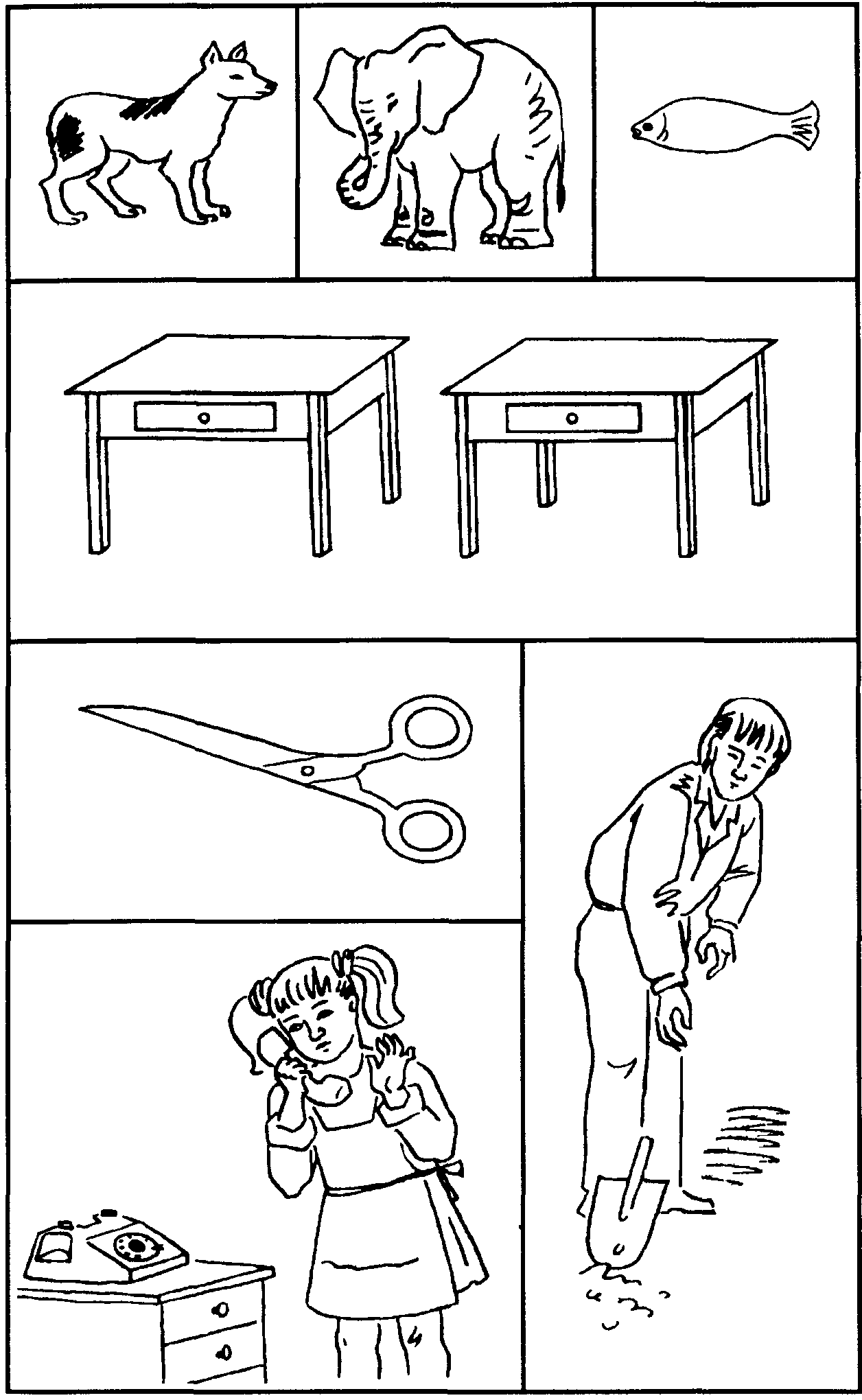 Рис А.1. Серия картинок к методике «Чего не хватает на этих картинках»Оценка результатовВыводы об уровне развития10 баллов – очень высокий. 8-9 баллов – высокий 4-7 баллов – средний 2-3 балла – низкий 0-1 балл – очень низкий.Методика «Узнай, кто это»Прежде чем применять эту методику, ребенку объясняют, что ему будут показаны части, фрагменты некоторого рисунка, по которым необходимо будет определить то целое, к которому эти части относятся, т е по части или фрагменту восстановить целый рисунокПсиходиагностическое обследование при помощи данной методики проводится следующим образом Ребенку показывают рис 2, на котором листком бумаги прикрыты все фрагменты, за исключением фрагмента «а» Ребенку предлагается по данному фрагменту сказать, какому общему рисунку принадлежит изображенная деталь На решение данной задачи отводится 10 сек Если за это время ребенок не сумел правильно ответить на поставленный вопрос, то на такое же время – 10 сек – ему показывают следующий, чуть более полный рисунок «б», и так далее до тех пор, пока ребенок, наконец, не догадается, что изображено на этом рисункеУчитывается время, в целом затраченное ребенком на решение задачи, и количество фрагментов рисунка, которые ему пришлось просмотреть прежде, чем принять окончательное решение.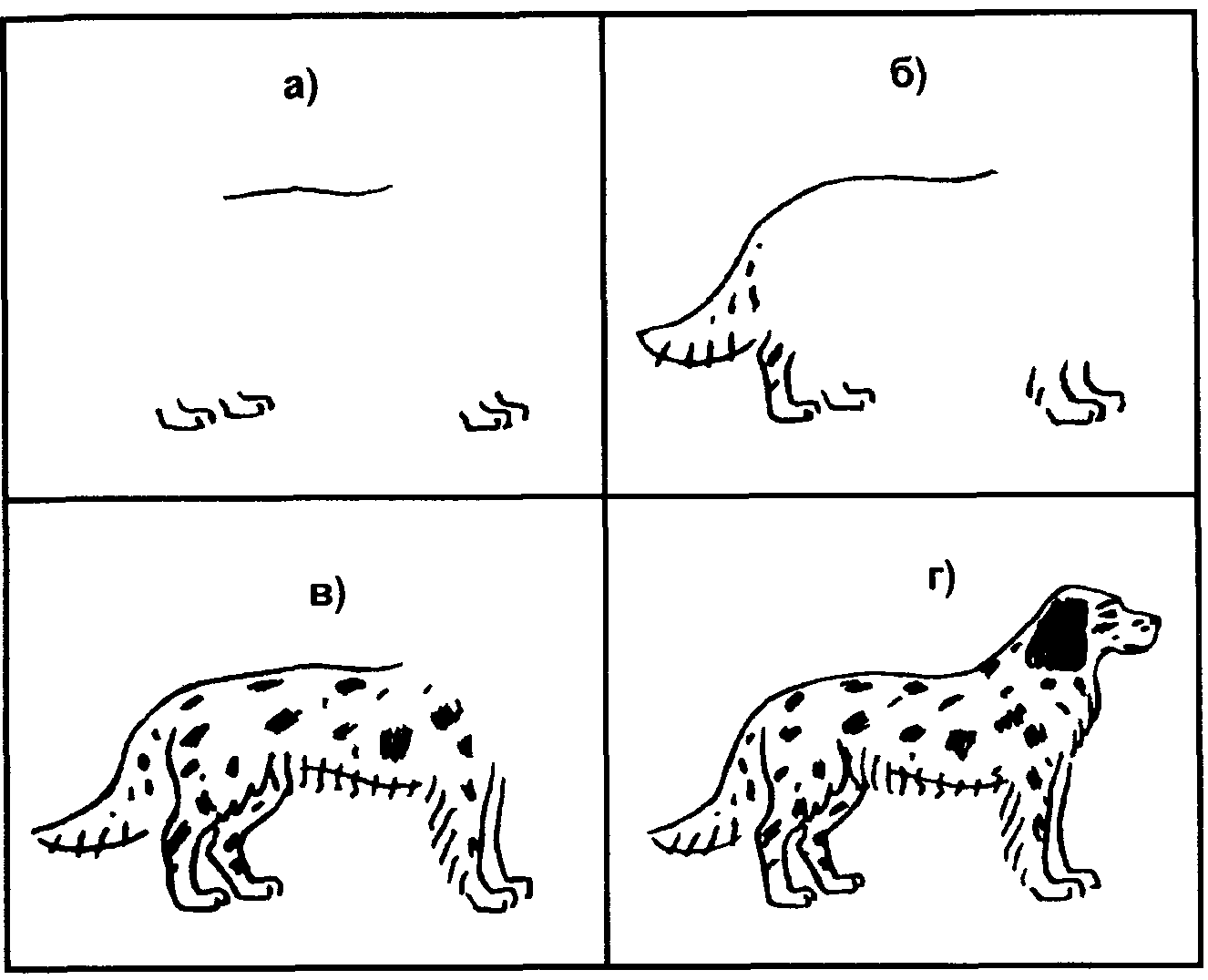 Рис А.2. Картинки к методике «Узнай, кто это».Оценка результатовВыводы об уровне развития 10 баллов – очень высокий8-9 баллов – высокий.4-7 баллов – средний.2-3 балла – низкий.0-1 балл – очень низкийМетодика «Какие предметы спрятаны в рисунках?»Ребенку объясняют, что ему будут показаны несколько контурных рисунков, в которых как бы «спрятаны» многие известные ему предметы. Далее ребенку представляют рис. 4 и просят последовательно назвать очертания всех предметов, «спрятанных» в трех его частях: 1, 2 и 3.Время выполнения задания ограничивается одной минутой. Если за это время ребенок не сумел полностью выполнить задание, то его прерывают. Если ребенок справился с заданием меньше чем за 1 минуту, то фиксируют время, затраченное на выполнение задания.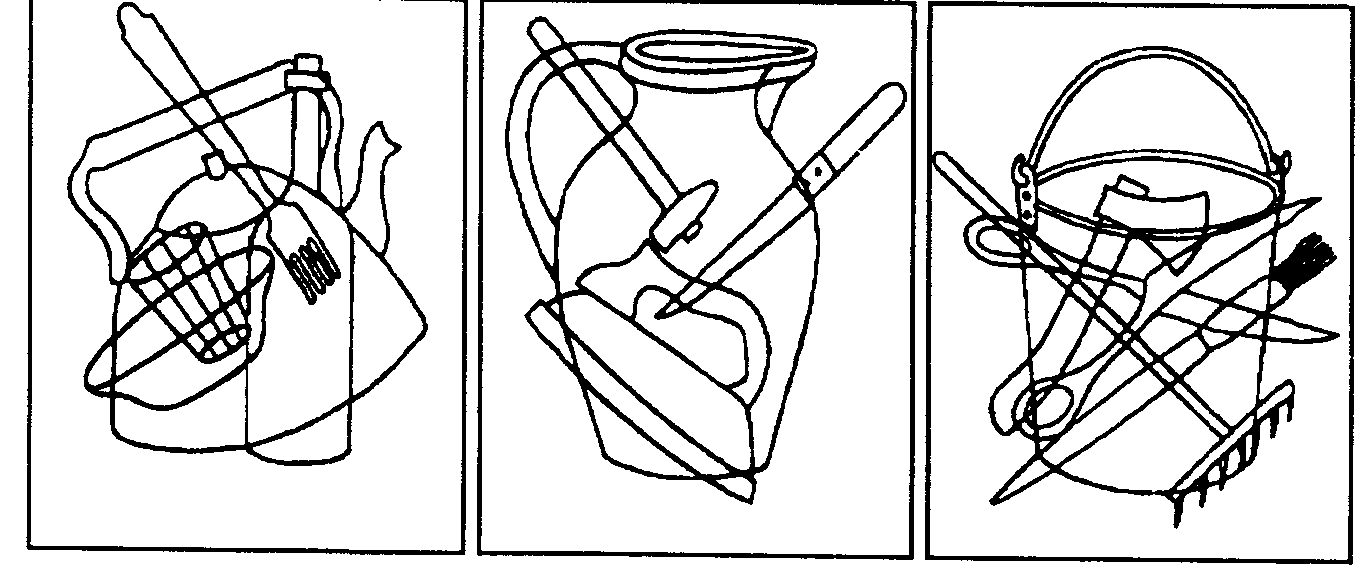 Рис А.3. Картинки к методике «Какие предметы спрятаны в рисунках»Примечание. Если проводящий психодиагностику видит, что ребенок начинает спешить и преждевременно, не найдя всех предметов, переходит от одного рисунка к другому, то он должен остановить ребенка и попросить поискать еще на предыдущем рисунке К следующему рисунку можно переходить лишь тогда, когда будут найдены все предметы, имеющиеся на предыдущем рисунке. Общее число всех предметов, «спрятанных» на рисунках 3, составляет 14.Оценка результатовВыводы об уровне развития10 баллов – очень высокий. 8-9 баллов – высокий 4-7 баллов – средний. 2-3 балла – низкий. 0-1 балл – очень низкий.Методика  «Чем залатать коврик?»Цель этой методики – определить, насколько ребенок в состоянии, сохраняя в кратковременной и оперативной памяти образы виденного, практически их использовать, решая наглядные задачи. В данной методике применяются картинки, представленные на рис.А. 4. 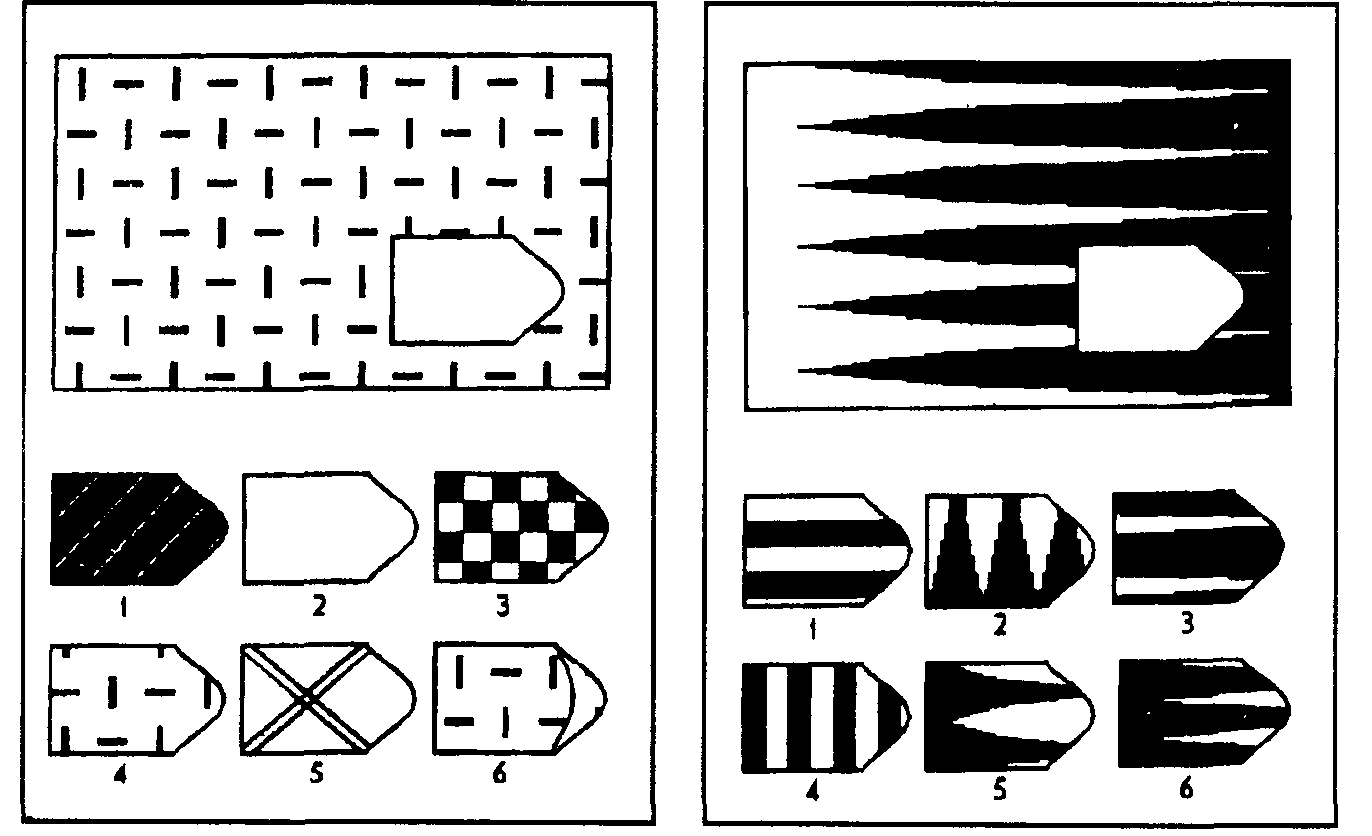 Рис А.4. Картинки к методике «Чем залатать коврик?» Оценка результатовПеред его показом ребенку говорят, что на данном рисунке изображены два коврика, а также кусочки материи, которую можно использовать для того, чтобы залатать имеющиеся на ковриках дырки таким образом, чтобы рисунки коврика и заплаты не отличались. Для того, чтобы решить задачу, из нескольких кусочков материи, представленных в нижней части рисунка, необходимо подобрать такой, который более всего подходит к рисунку коврика.Оценка результатовВыводы об уровне развития10 баллов – очень высокий. 8-9 баллов – высокий. 4-7 баллов – средний. 2-3 балла – низкий. 0-1 балл – очень низкий.Методы диагностики вниманияСледующий набор методик предназначается для изучения внимания детей с оценкой таких качеств внимания, как продуктивность, устойчивость, переключаемость и объем. Каждая из этих характеристик может рассматриваться отдельно и вместе с тем, как частная оценка внимания в целом. Для диагностики перечисленных характеристик внимания предлагаются различные методические приемы. В заключение обследования ребенка по всем четырем представленным здесь методикам, относящимся к вниманию, можно вывести общую, интегральную оценку уровня развития внимания дошкольника. Все частные оценки внимания, как в предыдущем случае, вносятся в Индивидуальную карту психологического развития ребенка.Методика 5. «Найди и вычеркни»Задание, содержащееся в этой методике, предназначено для определения продуктивности и устойчивости внимания. Ребенку показывают рис. 5. На нем в случайном порядке даны изображения простых фигур: грибок, домик, ведерко, мяч, цветок, флажок. Ребенок перед началом исследования получает инструкцию следующего содержания:«Сейчас мы с тобой поиграем в такую игру: я покажу тебе картинку, на которой нарисовано много разных, знакомых тебе предметов. Когда я скажу слово "начинай", ты по строчкам этого рисунка начнешь искать и зачеркивать те предметы, которые я назову. Искать и зачеркивать названные предметы необходимо до тех пор, пока я не скажу слово "стоп". В это время ты должен остановиться и показать мне то изображение предмета, которое ты увидел последним. После этого я отмечу на твоем рисунке место, где ты остановился, и снова скажу слово "начинай". После этого ты продолжишь делать то же самое, т.е. искать и вычеркивать из рисунка заданные предметы. Так будет несколько раз, пока я не скажу слово "конец". На этом выполнение задания завершится».Для детей 3-4 лет применяется следующая матрица: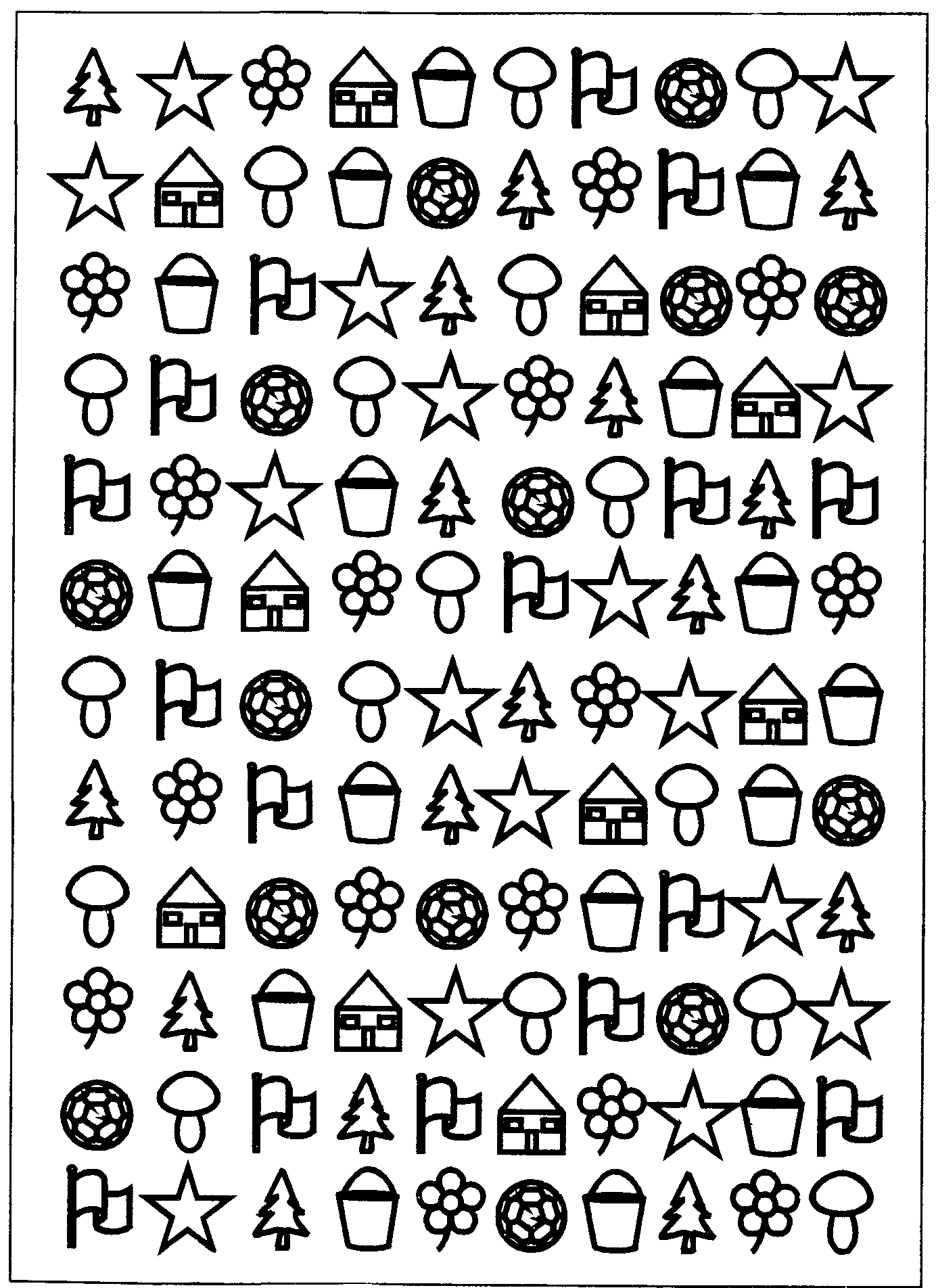 Рис 5 Матрица с фигурками к заданию «Найди и вычеркни» для детей от трех до четырех летВ этой методике ребенок работает 2,5 мин, в течение которых пять раз подряд (через каждые 30 сек) ему говорят слова «стоп» и «начинай».Экспериментатор в этой методике дает ребенку задание искать и разными способами зачеркивать какие-либо два разных предмета, например, звездочку перечеркивать вертикальной линией, а домик – горизонтальной. Экспериментатор сам отмечает на рисунке ребенка те места, где даются соответствующие команды.Обработка и оценка результатовПри обработке и оценке результатов определяется количество предметов на рисунке, просмотренных ребенком в течение 2,5 мин, т.е. за все время выполнения задания, а также отдельно за каждый 30-секундный интервал. Полученные данные вносятся в формулу, по которой определяется общий показатель уровня развитости у ребенка одновременно двух свойств внимания: продуктивности и устойчивости: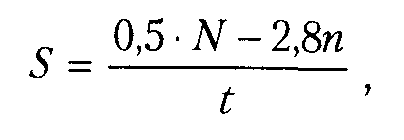 где S – показатель продуктивности и устойчивости внимания обследованного ребенка;N– количество изображений предметов на рис. 5 (6), просмотренных ребенком за время работы;t – время работы;n – количество ошибок, допущенных за время работы. Ошибками считаются пропущенные нужные или зачеркнутые ненужные изображения.В итоге количественной обработки психодиагностических данных определяются по приведенной выше формуле шесть показателей, один – для всего времени работы над методикой (2,5 мин), а остальные – для каждого 30-секундного интервала. Соответственно, переменная t в методике будет принимать значение 150 и 30.По всем показателям S, полученным в процессе выполнения задания, строится график следующего вида (рис. 7), на основе анализа которого можно судить о динамике изменения во времени продуктивности и устойчивости внимания ребенка. При построении графика показатели продуктивности и устойчивости переводятся (каждый в отдельности) в баллы по десятибалльной системе следующим образом:Оценка результатовПримечание: для детей 4-5 лет применяется следующая матрица (в ней несколько иные рисунки, но подсчет выполняется аналогичным образом):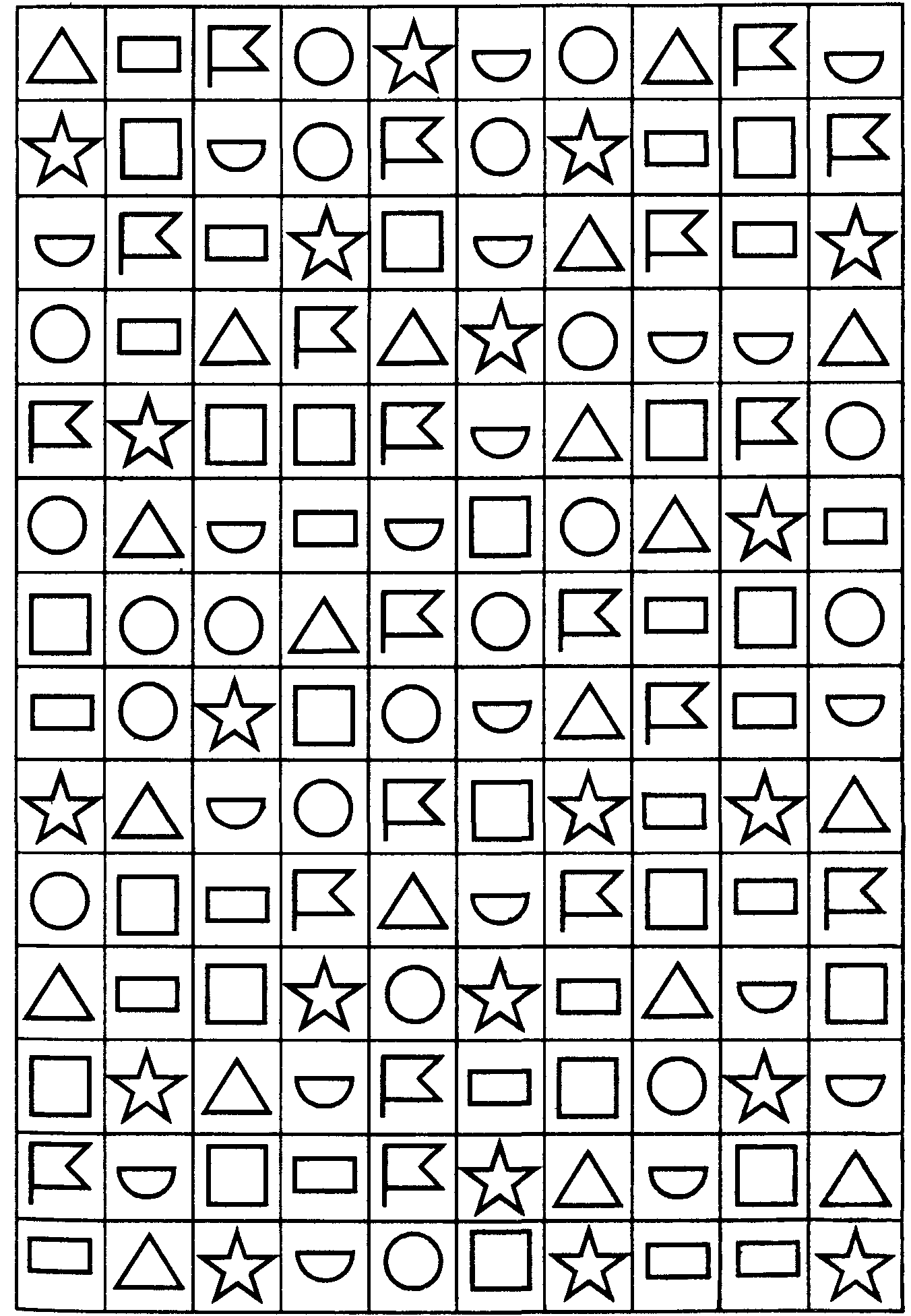 Рис А.6 Матрица с фигурками к заданию «Найди и вычеркни» для детей в возрасте от четырех до пяти лет  ГРАФИК продуктивности и устойчивости внимания имеет следующий вид. 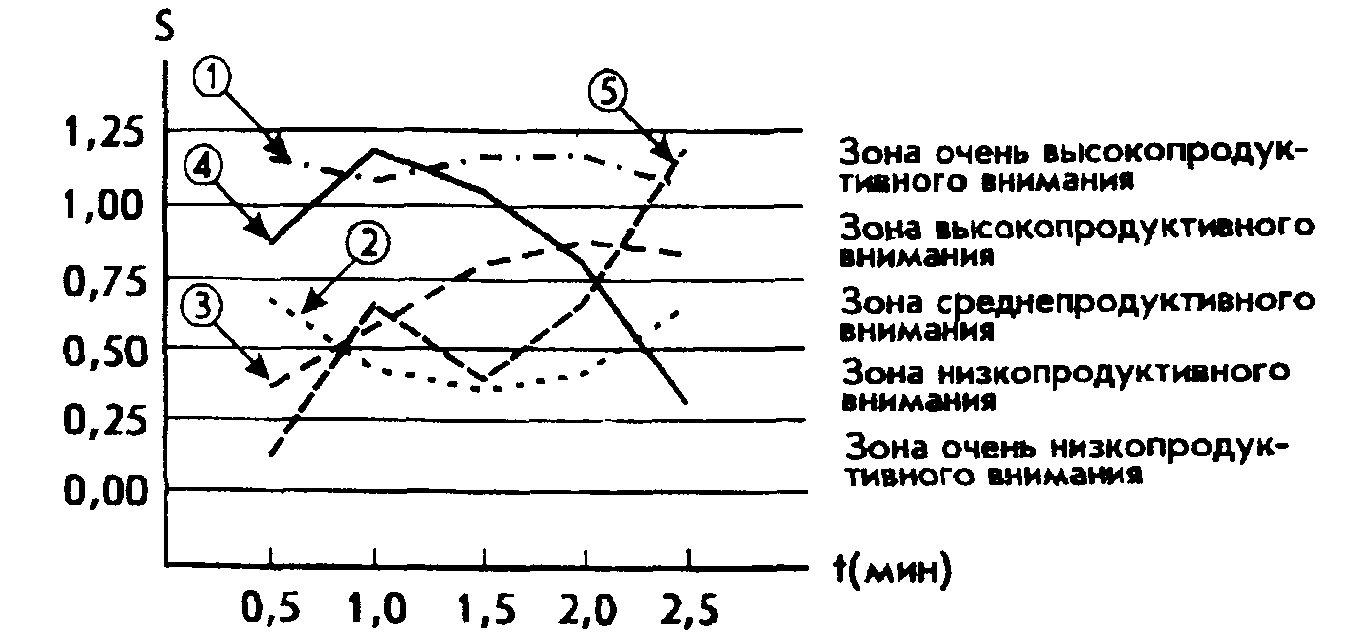 Рис. А.7. Варианты графиков, показывающих динамику продуктивности и устойчивости внимания по методике «Найди и вычеркни»На графике представлены различные зоны продуктивности и типичные кривые, которые могут быть получены в результате психодиагностики внимания ребенка по данной методике. Интерпретируются эти кривые следующим образом1 Кривая, изображенная с помощью линии типа –.–.–. Это график очень высокопродуктивного и устойчивого внимания2 Кривая, представленная линией типа Это график низкопродуктивного, но устойчивого внимания3 Кривая, изображаемая посредством линии типа – – – – – представляет собой график среднепродуктивною и среднеустойчивого внимания4 Кривая, изображенная с помощью линии –––– является графиком среднепродуктивного, но неустойчивого внимания5 Кривая, изображенная линией – – – – –. Представляет график среднепродуктивного и крайне неустойчивого вниманияОценка результатов  Выводы об уровне развития продуктивности вниманияВыводы об устойчивости внимания:Устойчивость внимания в свою очередь в баллах оценивается такМетодика  «Проставь значки»Тестовое задание в этой методике предназначено для оценки переключения и распределения внимания ребенка. Перед началом выполнения задания ребенку показывают рис. А.8 и объясняют, как с ним работать. Эта работа заключается в том, чтобы в каждом из квадратиков, треугольников, кружков и ромбиков проставить тот знак, который задан вверху на образце, т.е., соответственно, галочку, черту, плюс или точку.Ребенок непрерывно работает, выполняя это задание в течение двух минут, а общий показатель переключения и распределения его внимания определяется по формуле: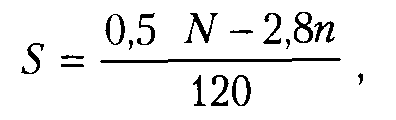 где S – показатель переключения и распределения внимания;N – количество геометрических фигур, просмотренных и помеченных соответствующими знаками в течение двух минут;n – количество ошибок, допущенных во время выполнения задания. Ошибками считаются неправильно проставленные знаки или пропущенные, т.е. не помеченные соответствующими знаками, геометрические фигуры.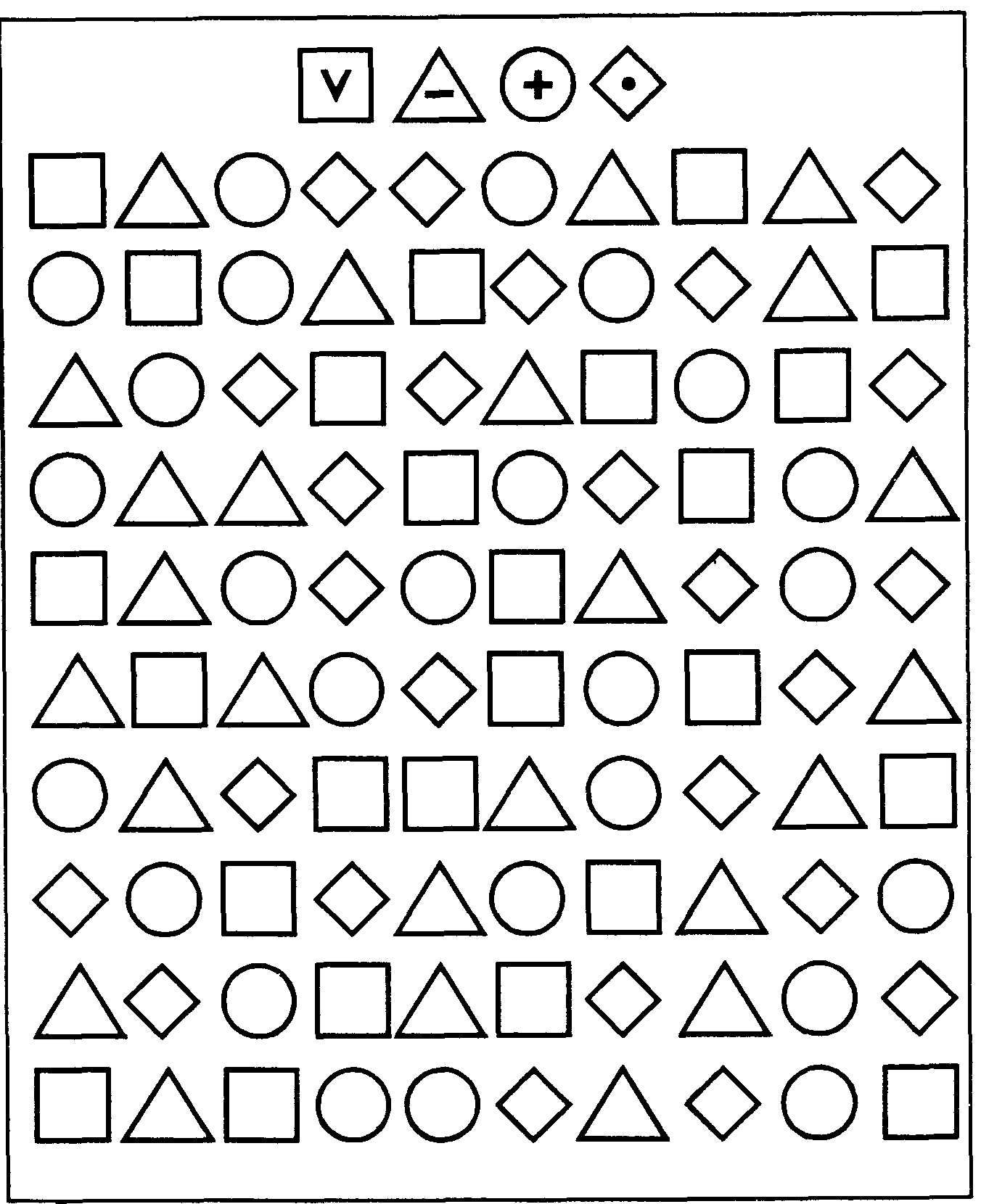 Рис А.8. Лист к методике «Проставь значки»Оценка результатовВыводы об уровне развития10 баллов – очень высокий. 8-9 баллов – высокий. 6-7 баллов – средний. 4-5 баллов – низкий. 0-3 балла – очень низкий.Методика «Запомни и расставь точки»С помощью данной методики оценивается объем внимания ребенка. Для этого используется стимульный материал, изображенный на рис. А.9. Лист с точками предварительно разрезается на 8 малых квадратов, которые затем складываются в стопку таким образом, чтобы вверху оказался квадрат с двумя точками, а внизу – квадрат с девятью точками (все остальные идут сверху вниз по порядку с последовательно увеличивающимся на них числом точек).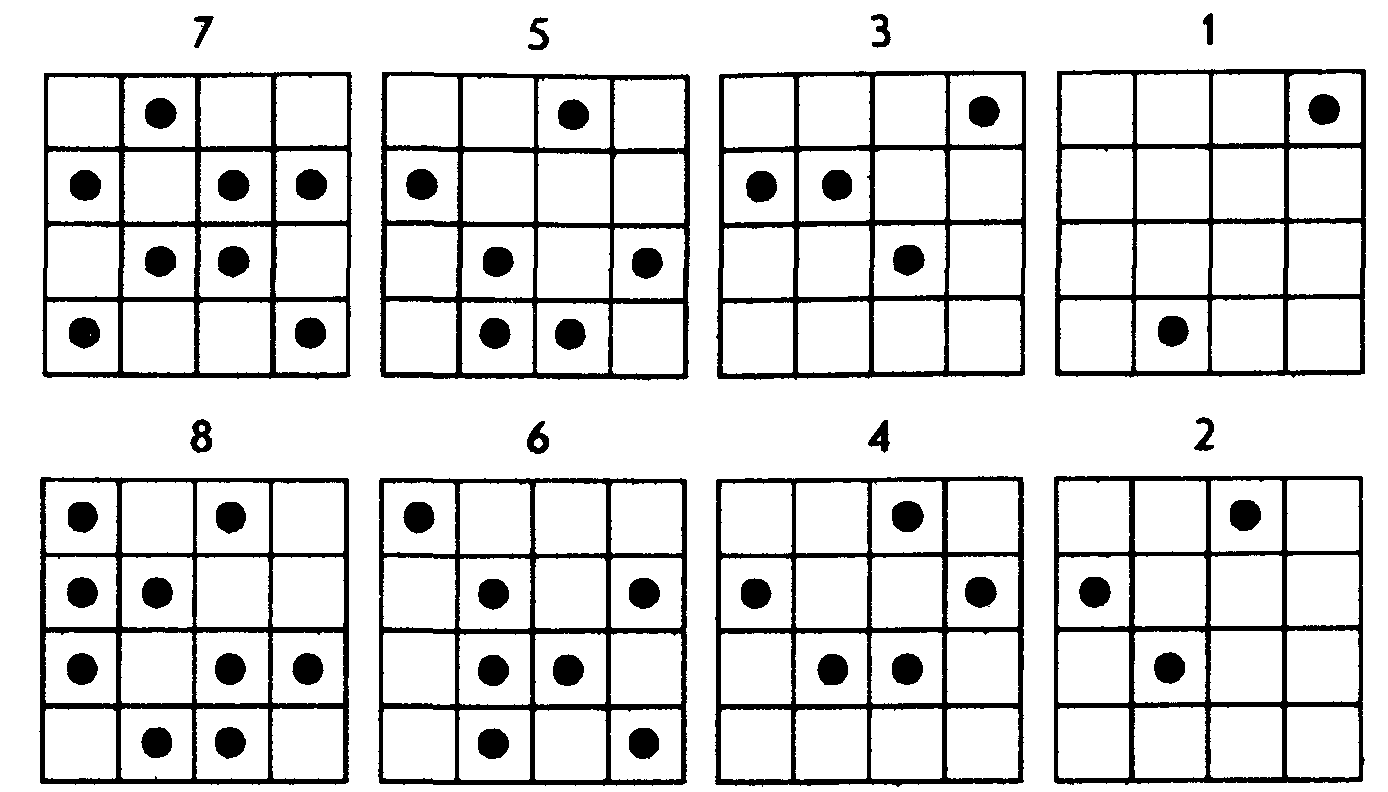 Рис А.9. Стимульный материал к заданию «Запомни и расставь точки»Перед началом эксперимента ребенок получает следующую инструкцию:«Сейчас мы поиграем с тобой в игру на внимание. Я буду тебе одну за другой показывать карточки, на которых нарисованы точки, а потом ты сам будешь рисовать эти точки в пустых клеточках в тех местах, где ты видел эти точки на карточках».Далее ребенку последовательно, на 1-2 сек, показывается каждая из восьми карточек с точками сверху вниз в стопке по очереди и после каждой очередной карточки предлагается воспроизвести увиденные точки в пустой карточке (рис. А.10) за 15 сек. 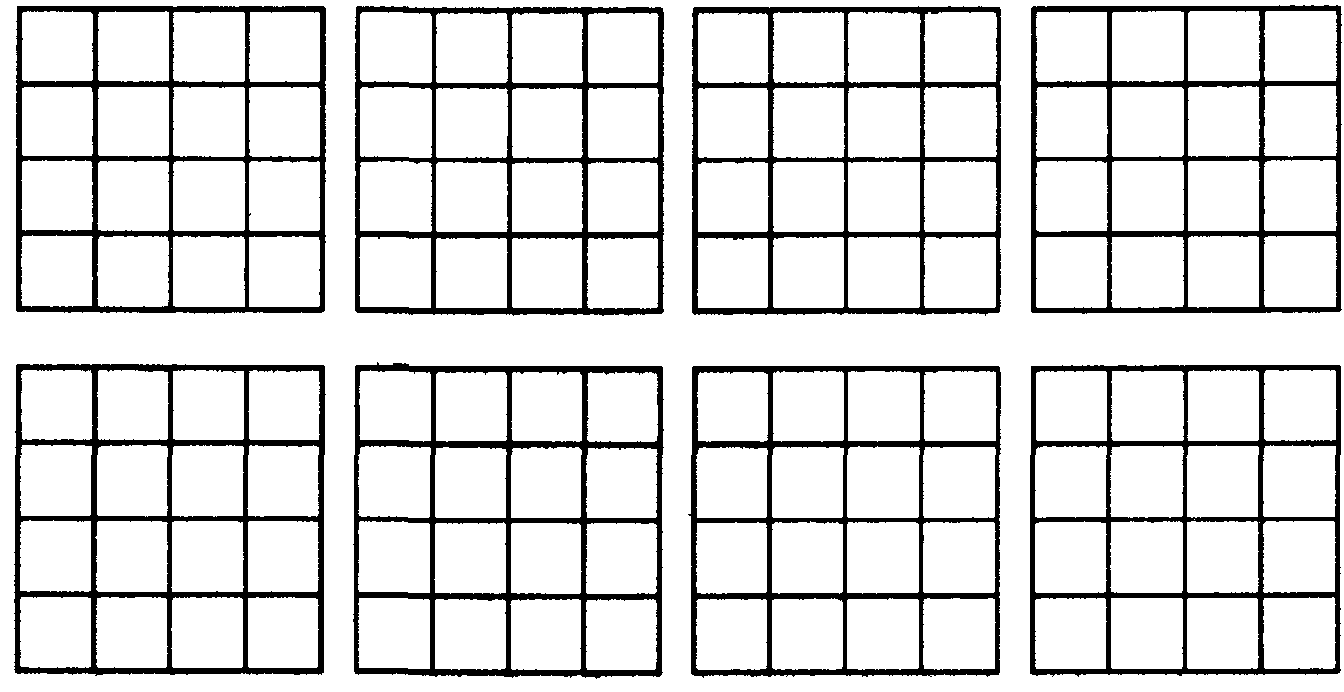 Рис А.10. Матрицы к заданию «Запомни и расставь точки»Это время дается ребенку для того, чтобы он смог вспомнить, где находились увиденные точки, и отметить их в пустой карточке.Оценка результатовОбъемом внимания ребенка считается максимальное число точек, которое ребенок смог правильно воспроизвести на любой из карточек (выбирается та из карточек, на которой было воспроизведено безошибочно самое большое количество точек). Результаты эксперимента оцениваются в баллах следующим образом:Выводы об уровне развития10 баллов – очень высокий. 8-9 баллов – высокий. 6-7 баллов - средний. 4-5 баллов – низкий. 0-3 балла – очень низкий.Додаток А2.А.1.  ОЦЕНКА ПОЗНАВАТЕЛЬНОЙ СФЕРЫ МЛАДШЕГО ШКОЛЬНИКА Методика 1. Оценка устойчивости вниманияДля проведения исследования потребуется стандартный бланк теста «Корректурная проба» и секундомер. На бланке в случайном порядке напечатаны некоторые буквы русского алфавита, в том числе буквы «к» и «р»; всего 2000 знаков, по 50 букв в каждой строчке. Порядок работы. Исследование необходимо проводить индивидуально. Начинать нужно, лишь убедившись, что у испытуемого есть желание выполнять задание. При этом у него не должно создаваться впечатление, что его экзаменуют. Испытуемый должен сидеть за столом в удобной для выполнения данного задания позе. Экспериментатор выдает ему бланк «корректурной пробы» и суть задания разъясняет по следующей инструкции: «На бланке напечатаны буквы русского алфавита. Последовательно рассматривая каждую строчку, отыскивайте буквы «к» и «в» и зачеркивайте их. Задание нужно выполнять быстро и точно». Испытуемый начинает работать по команде экспериментатора. Через десять минут отмечается последняя рассмотренная буква. При обработке полученных данных психолог сверяет результаты в корректурных бланках испытуемого с программой — ключом к тесту. Из протокола занятия в психологический паспорт школьника вносятся следующие данные: общее количество просмотренных букв за десять мин, количество правильно вычеркнутых букв за время работы, количество букв, которые необходимо было вычеркнуть.ПРОТОКОЛ ИССЛЕДОВАНИЯ ОЦЕНКИ УСТОЙЧИВОСТИ ВНИМАНИЯУчащийся Класс ДатаВозраст         Пол3.	Рассчитываются продуктивность внимания, равная количеству просмотренных букв за 10 мин, и точность, вычисленная по формулеК= m/n · 100%,где К — точность, n – количество букв, которые необходимо было вычеркнуть, m — количество правильно вычеркнутых во время работы букв.4.	С целью получения интегрального показателя устойчивости внимания, необходимо оценки точности и продуктивности перевести в соответствующие баллы с помощью табл.А1, полученной путем обычного шкалирования.Таблица А1 Оценка устойчивости внимания в баллах5. Рассматривается интегральный показатель устойчивости внимания (А) до формуле    А=В + С,  где В и С — балльные оценки продуктивности и точности соответственно. Для сопоставления данных по устойчивости внимания с другими свойствами аттенционной функции необходимо вновь осуществить перевод интегрального показателя устойчивости внимания в шкальные оценки по табл. А2.Таблица А2Шкала перевода показателей свойств вниманияв сопоставимые шкальные оценки  Методика 2. Оценка объема динамического вниманияДля проведения исследования потребуются таблицы Горбова — четыре таблицы размером 35 X 35 см, где в каждой клетке в случайном порядке разбросаны числа от 1 до 25, секундомер и указка. Для записи результатов задания нужно заранее подготовить протокол.Протокол исследования оценки объема вниманияПорядок работы. В первую очередь психолог должен сформировать у ребенка желание выполнить задание. Исследование проходит индивидуально. Испытуемый должен находиться на таком расстоянии от вертикально расположенной таблицы, чтобы видеть ее целиком. Ребенок приступает к выполнению задания после устной инструкции:«На таблице нарисованы цифры от 1 до 25. Необходимо как можно быстрее найти и показать указкой все цифры». Экспериментатор фиксирует и заносит в протокол время выполнения задания по каждой из четырех таблиц. При обработке результатов обследования подсчитывается общее время поиска цифр по всем четырем таблицам. Для целей последующего сопоставления данных по объему внимания с другими характеристиками аттенционной функции осуществляется перевод показателей объема внимания в шкальные оценки (см. табл.).Методика 3. Оценка переключения внимания         Для проведения исследования потребуются таблицы Горбова –Шульте  размером 49 х 49 см с цифрами от 1 до 25 черного и от 1 до 24 красного цвета, секундомер и указка. Обязательно заранее подготовить протокол с целью регистрации в нем времени и ошибок при поиске цифр.Порядок работы. Занятие проводится индивидуально с каждым испытуемым, Перед ним вертикально на столе устанавливается черно-красная таблица, дается указка и сообщается инструкция: «На таблице 25 черных цифр от 1 до 25 и 24 красные цифры от 1 до 24.Нужно показывать и называть черные цифры в возрастающем порядке от 1 до 25, а красные — в убывающем порядке от 24 до 1. Необходимо вести счет попеременно: сначала называть черную цифру, потом красную, затем вновь черную, а за ней красную до тех пор, пока счет не будет окончен. Выполнять задание нужно быстро и без ошибок». Экспериментатор в протоколе фиксирует время отдельно по каждому из пяти этапов (по десять цифр на каждый этап) и ошибки испытуемого следующих типов: замена порядка — ошибка, при которой испытуемый цифры, называемые им в возрастающем порядке, начинает называть в убывающем порядке, и, наоборот; замена цифры — изменение ее порядкового номера: вместо 23 называет 21; замена цвета — вместо черной называет и показывает цифру красного цвета.ПРОТОКОЛ ИССЛЕДОВАНИЯ  ОЦЕНКИ ПЕРЕКЛЮЧЕНИЯ ВНИМАНИЯПри обработке результатов рассчитывается общий показатель переключения внимания, равный сумме показателей по пяти этапам. Для его вычисления необходимо определить успешность выполнения задания «поиск цифр с переключением» для каждого этапа отдельно. Единый оценочный критерий, отражающий показатель переключения внимания, равен времени поиска цифр с учетом совершенных ошибок. Он рассчитывается по формулеА = Т – С,где А — показатель переключения внимания, Т и С — балльные оценки времени и ошибок соответственно.Балльные оценки времени и ошибок по переключению внимания даны в табл. А3 и А4.2. Для сопоставления межмодальных аттенционных характеристик необходимо осуществить перевод индивидуального показателя переключения внимания в шкальные оценки (табл.А 3).Таблица А3Балльная оценка переключения вниманияАнализ экспериментальных данных имеет смысл осуществлять в нескольких направлениях. Во-первых, необходимо, в результате сопоставления данных, сделать вывод о наличии или отсутствии возрастных различий по обследуемым группам в целом. Во-вторых, следует решить вопрос о степени выраженности индивидуальных различий, то есть, в какой мере отличаются данные, полученные при обследовании одного испытуемого, от среднегрупповых показателей. И, наконец, в-третьих, если мы имеем экспериментальные данные по развитию других характеристик внимания, можно осуществить интериндивидуальный анализ, соотнеся между собой величины шкальных оценок по различным свойствам внимания.Таблица А4Балльная оценка ошибок переключения вниманияМетодика  4. Оценка кратковременной памятиДля проведения исследования потребуется 9 геометрических фигур и 12 слов: гора, игла, роза, кошка, часы, пальто, книга, окно, пила, вилка, нога, ваза. Для предъявления данного материала, как правило, используют тахистоскоп. Однако, когда в эксперименте участвует большое количество испытуемых, тестовый материал предъявляется безаппаратурно: через прорезь на картонном листе. Время экспозиции каждого элемента 2 с, а интервал между экспозициями — 1 с.Порядок работы. Занятие проходит индивидуально. Работа начинается после установления с ребенком доверительных отношений. Испытуемый садится за стол напротив экспериментатора и приступает к выполнению задания, получив устную инструкцию: «Сейчас я буду показывать по порядку и тальке один раз геометрические фигуры (или слова). Необходимо запомнить и по моей команде нарисовать (или написать) их. Выполнять задание нужно быстро и без ошибок». В протоколе экспериментатор фиксирует время воспроизведения, количество правильно воспроизведенных элементов и ошибок.Обработка результатов Подсчитать количество: правильно, воспроизведенных элементов (с), ошибочно воспроизведенных элементов (m) и пропущенных элементов (n).	2. Найти основной показатель продуктивности памяти (В) по формулеПРОТОКОЛ ИССЛЕДОВАНИЯ  Учащийся Класс ДатаВозраст         ПолОценка  объема  образной и вербально-логической кратковременной памяти3. Рассчитать время воспроизведения каждого элемента с учетом поправки (Т) (табл. А5).Таблица А5Поправка на время воспроизведения стимульного материала4. Вычислить показатель объема кратковременной памяти (А), объединяющий показатель продуктивности памяти (В) и время воспроизведения с учетом поправки (Т) по формулеА=В + ТПолучив индивидуальные данные по показателю успешности кратковременной образной памяти, подсчитываем среднюю арифметическую величину показателя успешности по группе в целом. Для получения групповых (возрастных) различий необходимо сопоставить рассчитанные экспериментальные данные между собой.Для последующего сопоставления полученных данных с другими характеристиками памяти, а также для интериндивидуального анализа необходимо осуществить перевод абсолютных значений объема кратковременной памяти (А) в шкальные оценки с помощью табл. А.6.Таблица А.6.Шкальные оценки объема кратковременной памятиАнализ полученных данных позволяет сделать вывод о наличии или отсутствии межгрупповых (например, возрастных) различий о том, в какой мере отличаются данные, полученные на одном испытуемом, от среднегрупповых, о степени выраженности индивидуальных различий как по одномодальным, так и по разномодальным показателям. При анализе результатов следует иметь в виду, что нормативных данных для данной методики нет. Поэтому каждый отдельный результат может быть интерпретирован лишь в сравнении с другими.Методика 5. Оценка вербально-логического мышленияДля проведения исследования потребуются бланки методики «Исключение слов», позволяющей оценить способности испытуемого к обобщению и выделению существенных признаков. Методика состоит из 15 серий, в каждой серии — по 4 слова. Экспериментатору необходимо иметь секундомер и протокол для регистрации ответов.Бланк методики «ИСКЛЮЧЕНИЕ СЛОВ»книга, портфель, чемодан, кошелек;печка, керосинка, свеча, электроплитка;часы, очки, весы, термометр;лодка, тачка, мотоцикл, велосипед;самолет, гвоздь, пчела, вентилятор;бабочка, штангенциркуль, весы, ножницы;дерево, этажерка, метла, вилка;дедушка, учитель, папа, мама;иней, пыль, дождь, роса;вода, ветер, уголь, трава;яблоко, книга, шуба, роза;
12)    молоко, сливки, сыр, хлеб;береза, сосна, ягода, дуб;минута, секунда, час, вечер;Василий, Федор, Семен, Иванов.ПРОТОКОЛ ИССЛЕДОВАНИЯ  Учащийся Класс ДатаВозраст         ПолПРОТОКОЛ  ОЦЕНКИ ВЕРБАЛЬНО-ЛОГИЧЕСКОГО  МЫШЛЕНИЯИсследование проходит индивидуально. Начинать нужно, лишь убедившись, что у испытуемого есть желание выполнять задание. Инструкция испытуемому: «Три из четырех слов в каждой серии являются в какой-то мере однородными понятиями и могут быть объединены по общему для них признаку, а одно слово не соответствует этим требованиям и должно быть исключено. Зачеркните слово, которое не подходит по смыслу к данному ряду. Выполнять задание нужно быстро и без ошибок». Если испытуемый не усвоил инструкцию, то один-два примера, но не из экспериментальной карточки, исследователь решает вместе с ним. Убедившись, что принцип работы понятен, ребенку предлагают самостоятельно выполнить задание — вычеркнуть на бланке подлежащие исключению слова. Экспериментатор фиксирует время и правильность выполнения задания, в протоколе.Таблица А.7.Поправка на время выполнения заданияОбработка результатов	1.	В соответствии с ключом оценить в баллах выполнение задания: за каждый правильный ответ — 2 балла, за неправильный — 0.КЛЮЧ1) книга, 2) свеча, 3) очки, 4) лодка, 5) пчела, 6) бабочка, 7) дерево, 8) учитель, 9) пыль, 10) ветер, 11) яблоко, 12) хлеб, 13) ягода, 14) вечер, 15) Иванов.Рассчитать время выполнения задания с учетом поправки (Т) (табл. А.7).Вычислить интегральный показатель вербалъно-логического мышления (А), объединяющий показатель продуктивности (В) и время выполнения задания с учетом поправки (Т) по формуле                    А = В + Т.Получив индивидуальные данные по показателю вербально-логического мышления, можно подсчитать среднюю арифметическую по группе в целом. Для получения групповых (возрастных) различий необходимо сопоставить рассчитанные экспериментальные показатели между собой. Для сопоставления полученного показателя вербально-логического мышления с другими характеристиками мышления (образного), а также для интериндивидуалъного анализа нужно осуществить перевод абсолютных значений в шкальные оценки по табл. А.8.Таблица А.8.Шкальные оценки показателей мышленияМетодика 6. Оценка образного мышленияДля проведения исследования потребуются наборы из пяти картинок, на каждой из которых изображены четыре предмета. Экспериментатору необходим секундомер и протокол для регистрации ответовИсследование образного мышленияИсследование проводится индивидуально. Работа начинается после  установления доверительных отношений с ребенком. Инструкция испытуемому: «Из изображенных на рисунке четырех предметов три имеют между собой нечто общее, их можно объединить в одну группу, назвать одним словом, а один предмет существенно отличается и должен быть исключен. Укажите, какой из четырех предметов лишний». Если испытуемый не усвоил инструкцию, то один-два дополнительных примера можно решить вместе с ним. Картинки предлагаются в определенной последовательности — с нарастающей сложностью.Обработка результатовОценить в баллах время и точность выполнения каждой серии задания по специальной таблице (табл. А9).						Таблица А.9. Балльные оценки времени и точности выполнения заданияВычислить интегральный показатель образного мышления (А) по каждой серии задания, объединяющий точность (В) и время выполнения теста с учетом поправки (Т) по формуле  А = В + Т.3. Получить общий показатель образного мышления (Аз.) по данной методике как сумму пяти серий. Расчетная формула имеет вид:На основе индивидуальных данных по показателю образного мышления подсчитывается средняя арифметическая величина по группе в целом. Для получения групповых (возрастных) различий необходимо сопоставить рассчитанные показатели между собой. В случае необходимости, для сопоставления данных, полученных при изучении образного мышления с другими характеристиками мышления, а также для интериндивидуального сопоставления, можно осуществить перевод абсолютных значений образного мышления в сопоставимые шкальные оценки.При анализе результатов необходимо иметь в виду, что нормативных данных для этой методики нет.  В результате сопоставления экспериментальных данных представляется возможным сделать вывод о наличии или отсутствии межгрупповых различий, о том, в какой мере отличаются данные, полученные на одном испытуемом, от среднегрупповых данных, о степени выраженности индивидуальных различий как одномодальных, так и разномодальных показателей.   Додаток  А3.Матеріали до діагностики мотиваційно-особистісної сфери підлітків, юнаків та дорослихМетодика 1.   ОПИТУВАЛЬНИК FPIВступні зауваження Особистісний опитувальник, призначений, головним чином, для прикладних випробувань, побудований за принципом таких широко відомих опитувальників, як 16 PF, MMPI, FPI та ін. Шкали опитувальника сформовані на основі результатів факторного аналізу та відображають сукупність взаємопов’язаних факторів. Опитувальник застосовують для діагностування психічних станів та можливостей особистості, які мають суттєве значення для процесу соціальної адаптації та регуляції її поведінки.Опитувальник FPI має 12 шкал. Загальна кількість  питань в опитувальнику 114. Перше питання ні в одну із шкал не входить, бо має перевірочний характер. Шкали опитувальника І–ІХ головні, або базові, а Х-ХІІ — похідні, інтегруючи. Похідні шкали складені з питань основних шкал.Шкала І (невротичність) характеризує рівень невротизації особистості. Високі оцінки відповідають вираженому невротичному синдрому астенічного типу із значними психосоматичними пошкодженнями.Шкала ІІ (спонтанна агресивність) дозволяє виявити і оцінити психопатизацію інтротенсівного типу. Високі оцінки свідчать про підвищений рівень психопатизації, що є передумовою для імпульсивної поведінки.Шкала ІІІ (депресивність) дає можливість діагностувати ознаки, які характерні для психопатологічного депресивного синдрому. Високі оцінки за шкалою відповідають наявності цих ознак у емоційному стані, у поведінці, у відношенні до себе та до соціального середовища.Шкала IV (роздратованість) дозволяє аналізувати емоційну стійкість. Високі оцінки свідчать про нестійкий емоційний стан, про схильність до ефективного реагування.Шкала V (спілкування) характеризує як потенційні можливості, так і реальні прояви соціальної активності особистості. Високі оцінки дозволяють говорити про наявність чітко вираженої потреби у спілкуванні та постійної готовності до задоволення цієї потреби.Шкала VI (врівноваженість) відображає стійкість особистості до стресу. Високі оцінки свідчать про надійну захищеність особистості від впливу стресфакторів звичайних життєвих ситуацій, які базуються на впевненості в собі, оптимістичності та активності.Шкала VII (реактивна агресивність) має виявити наявність ознак психопатизації екстратенсивного типу. Високі оцінки свідчать про високий рівень психопатизації, який характеризується агресивним відношенням до соціального оточення та вираженим прагненням до домінування.Шкала VIII (соромливість) відображає схильність психіки до стресового реагування на звичайні життєві ситуації, які протікають за пасивно-захисним типом. Високі оцінки за шкалою відображають наявність стурбованості, наслідком чого є труднощі в соціальних стосунках.Шкала ІХ (відвертість) дозволяє характеризувати відношення до соціального оточення  і рівень самокритичності. Високі оцінки свідчать про прагнення до довірчо-відвертої взаємодії з оточуючими при високому рівні самокритичності. Оцінка за цією шкалою може тією чи іншою мірою сприяти аналізу відвертостей відповідей досліджуваного при роботі з даним опитувальником, що відповідає шкалам брехні інших опитувальників.Шкала Х (екстраверсія-інтроверсія). Високі оцінки за шкалою відповідають вираженій екстравертивності особистості, низькі – інтровертивності.Шкала ХІ (емоційна лабільність). Високі оцінки вказують на нестійкість емоційного стану, що характеризується частою зміною настрою, підвищеною збудженістю, роздратованістю, недостатньою саморегуляцією. Низькі оцінки можуть характеризувати не тільки високу стійкість емоційного стану, але і добре уміння володіти собою.Школа ХІІ (мужність-жіночість). Високі оцінки свідчать про протікання психічної діяльності переважно за чоловічим типом, низькі – за жіночим.Порядок роботи Дослідження може проводитися індивідуально або з групою досліджуваних. В останньому випадку необхідно, щоб кожний з них мав не тільки особистий бланк для відповідей, але й окремий опитувальник з інструкцією. Розміщуються досліджувані так, щоб не заважали один одному в процесі роботи. Дослідник коротко вказує мету дослідження, та правила роботи з опитувальником. Важливо при цьому досягти позитивного, зацікавленого відношення досліджуваних до виконання завдання. Їх увага звертається на недопустимість взаємних консультацій щодо відповідей у процесі роботи та будь-яких обговорень між собою. Після цих роз‘яснень дослідник пропонує уважно прочитати інструкцію, відповідає на запитання, якщо вони з‘явилися після її перегляду, і пропонує почати роботу з опитувальником.Інструкція досліджуваному. Далі за текстом є низка тверджень про те, відповідає чи не відповідає дане твердження будь-яким особистостям Вашої поведінки, окремим вчинкам, ставленню до людей, поглядам на життя тощо. Якщо Ви вважаєте, що таке співвідношення має місце, то дайте відповідь “Так”, а в протилежному випадку – відповідь “Ні”. Свою відповідь зафіксуйте на відповідному аркуші знаком плюс. Слідкуйте, щоб номери запитання та клітинки, де Ви записуєте свої відповідь, співпадали. Не слід намагатися своїми відповідями викликати краще враження, бо жодна відповідь не оцінюється як добра чи погана. Ви неповинні довго міркувати над кожним запитанням, намагайтеся швидше вирішити, яка з двох відповідей, хоча б відносно, але все ж таки швидше до істини. Вас не повинно бентежити, якщо деякі запитання будуть дуже особисті, оскільки дослідження не передбачають аналізу кожного запитання та відповіді, а опираються лише на кількість відповідей одного або іншого виду. Крім того, Ви повинні знати, що результати індивідуально-психологічних досліджень, як і медичних, не підлягають широкому обговоренню. Успішної Вам роботи!Я уважно прочитав інструкцію і готовий відверто відповідати на всі питання анкети.Вечорами віддаю перевагу розвагам у веселій компанії (гості, дискотека, кафе тощо).Моєму бажанню познайомитися з ким-небудь завжди заважає те, що мені важко знайти відповідну тему для розмови.У мене часто болить голова.Іноді я відчуваю стукіт у скронях і пульсацію у ділянці шиї.Я швидко втрачаю самовладання, проте також швидко беру себе в руки.Буває, що я сміюся над непристойним анекдотом.Я остерігаюсь про щось розпитувати і дізнаюся про те, що мені потрібно, іншим шляхом.Я намагаюся не заходити до кімнати, якщо не впевнений, що моя поява пройде не поміченою.Можу так скипіти, що готовий розбити все, що попаде під руку.Почуваю себе незручно, якщо оточуючі чомусь починають звертати на мене увагу.Я іноді відчуваю, що серце починає працювати з перебоями або починає битися так, що, здається, може вистрибнути із грудей.Не вважаю, що можна було б пробачити образу.Не вважаю, що на зло слід відповідати злом, завжди дотримуюсь цього.Якщо я сидів, а потім різко встав, то у мене темніє в очах і паморочиться голова.Я майже щодня міркую над тим, наскільки краще було б моє життя, якби мене не переслідували невдачі.У своїх вчинках я іноді виходжу з того, що людям можна повністю довіряти.Можна використати фізичну силу, якщо потрібно відстояти свої інтереси.Легко можу розвеселити найнуднішу компанію.Я легко засмучуюся.Мене нітрохи не ображає те, що роблять зауваження відносно моєї роботи чи мене особисто.Нерідко відчуваю, як у мене німіють або холодіють руки або ноги.Буваю неспритним у спілкуванні з іншими людьми.Іноді без вагомої причини почуваю себе пригніченим, нещасним.Іноді немає ніякого бажання чим-небудь зайнятися.Часом я відчуваю, що мені не вистачає повітря, наче я виконував уже важку роботу.Мені здається, що в своєму житті я дуже багато чого робив неправильно.Мені здається, що інші нерідко сміються з мене.Люблю такі завдання, коли можна діяти без довгих роздумів.Я вважаю, що у мене достатньо підстав бути не дуже задоволеним своєю долею.Часто у мене немає апетиту.У дитинстві я радів, коли батьки або  вчителі карали інших дітей.Як правило, я рішучий і дію швидко.Я не завжди говорю правду.З інтересом спостерігаю, коли хтось намагається виплутатись з неприємної історії.Я вважаю, що всі засоби хороші, коли потрібно наполягти  на своєму.Те, що пройшло, мене мало хвилює.Не можу нічого такого, що треба було б доводити кулаками.Я не остерігаюся зустрічей з людьми, які, як мені здається, хочуть посваритися зі мною.Іноді здається, що я взагалі ні на що не здатній.Мені постійно здається, що я перебуваю в якомусь напружені і мені, важко розслабитися.Нерідко у мене виникають біль “під груддями” та різні неприємні відчуття у животі.Якщо образять мого друга, я намагаюся помститися образнику.Бувало, я спізнювався до призначеного часу.У моєму житті було таке, що я дозволив мучити тварину.Зустрівши старого знайомого, від радості я готовий кинутися йому на шию.Коли чогось боюся, у мене пересихає в роті, тремтять руки і ноги.Часто у мене буває такий настрій, що я з задоволенням нічого б не бачив, і не чув би.Коли я лягаю спати, то завжди засинаю вже через декілька хвилин.Я дістаю задоволення від того, щоб, як кажуть, тикнути носом інших у їх помилки.Іноді можу похвалитися.Активно беру участь в організації громадських заходів.Нерідко буває так, що доводиться в іншу сторону, щоб уникнути небажаної зустрічі.Для свого виправдання я іноді дещо вигадував.Я майже завжди рухливий та активний.Нерідко сумніваюся, чи дійсно цікаво моїм співрозмовникам те, що я говорю.Іноді раптом відчуваю, що увесь вкриваюся потом.Якщо дуже розізлюся на когось, то можу його і вдарити.Мене мало хвилює, що хтось погано до мене ставиться.Як правило, мені важко заперечувати моїм знайомим.Я хвилююся і переживаю навіть при думці про можливість невдачі.Я люблю не всіх своїх знайомих.У мене бувають думки, яких слід було б соромитися.Не знаю чому, але іноді зявляється бажання зіпсувати те, чим усі пишаються.Я краще примушу будь-яку людину зробити те, що мені потрібно, ніж буду просити її про це.Я нерідко неспокійно рухаю ногою або рукою.Вважаю за краще провести вільний час (вечір), займаючись улюбленою справою, а не розважаючись у веселій компанії.У компанії я поводжу себе не так, як вдома.Іноді, не замислюючись, кажу таке, про що краще було б промовчати.Боюся стати центром уваги навіть у знайомій компанії.Добрих знайомих у мене не дуже багато.Іноді бувають такі періоди, коли яскраве світло, яскраві фарби, сильний шум викликають у мене хворобливі неприємні відчуття, хоча я бачу, що на інших це так не діє.У компанії у мене не рідко виникає бажання кого-небудь образити або роздратувати.Іноді думаю, що краще було б не народжуватися на світ, коли тільки уявляю собі, скільки всіляких неприємностей, можливо, доведеться спіткати ужитті.Якщо хтось мене серйозно образить, то отримає своє сповна.Я не соромлюся у висловлюваннях, коли мене виведуть із себе.Мені подобається так поставити питання або так відповісти, щоб співрозмовник розгубився.Бувало, відкладав те, що треба було зробити негайно.Не люблю розповідати анекдоти або цікаві історії.Повсякденні труднощі та клопоти часто мене виводять з рівноваги.Не знаю, куди дітися при зустрічі з людиною, яка була у компанії, де я поводився незручно.На жаль, належу до людей, які бурхливо реагують навіть на життєві дрібниці.Я хвилююся під час виступу перед великою аудиторією.У мене досить часто змінюється настрій.Я втомлююся швидше, ніж більшість оточуючих мене людей.Якщо я чимось дуже схвильований або роздратований, то відчуваю це, начебто, всім тілом.Мені набридають неприємні думки, які уперто лізуть у голову.На жаль, мене не розуміють ні в сім‘ї, ні у колі моїх знайомих.Якщо я сьогодні просплю менше, ніж звичайно, то завтра не буду почивати себе добре.Намагаюся поводитися так, щоб оточуючі остерігалися викликати моє незадоволення.Я впевнений у своєму майбутньому.Іноді  я був причиною поганого настрою будь-кого з оточуючих.Я не проти посміятися над іншими.Я належу до людей, які “за словом у кишеню не лізуть”.Я належу до людей, які до всього ставляться дуже легко.Підлітком я виявляв інтерес до заборонених тем.Чомусь іноді причиняв біль людям, яких любив.У мене нерідко трапляються конфлікти з оточуючими через їх упертість.Часто відчуваю докори совісті у зв‘язку із своїми вчинками.Я нерідко буваю неуважним.Не пам‘ятаю, щоб мене особливо засмучували невдачі людини, яку я не можу терпіти.Часто я дуже швидко починаю досадувати на інших.Іноді, зненацька для себе, починаю впевнено говорити про такі речі, в яких насправді не розуміюсь.Часто в мене такий настрій, що я готовий вибухнути з будь-якого приводу.Нерідко почуваю себе млявим і втомленим.Я люблю розмовляти з людьми і завжди і завжди готовий поговорити і з знайомими із незнайомими.На жаль, я часто дуже поспішно оцінюю інших людей.Вранці я завжди піднімаюся у доброму настрої і нерідко починаю насвистувати або наспівувати.Не почуваю себе впевнено відносно важливих питань, навіть після довгих роздумів.Виходить так, що під час суперечок я, чомусь, намагаюсь говорити голосніше, ніж опонент.Розчарування не викликають у мене занадто сильних і довгих хвилювань.Буває, що я раптом почуваю кусати губи або гризти нігті.Щасливішим я почуваю себе тоді, коли буваю один.Іноді охоплює така нудьга, що хочеться, щоб усі пересварилися один з одним.Прошу Вас перевірити, чи на усі питання дано відповіді. Дякую Вам. Усього найкращого!Бланк відповідейПрізвище, ім‘я, по батькові	Вік	Дата	Протокол дослідженняПрізвище, ім‘я, по батькові	Вік	Дата	Профіль особистостіДруга процедура пов‘язана з переведенням початкових оцінок у стандартні оцінки 9-бальної шкали за допомогою таблиці. Одержані значення стандартних оцінок відмічають у відповідному стовпчику протоколу нанесення умовного позначення (коло, хрестик тощо) у точці відповідної величини стандартної оцінки за кожною шкалою. З‘єднуючи прямими лініями відзначені точки, отримують графічне зображення особистості.Аналіз результатів слід  починати з перегляду своїх листків з відповідями досліджуваних, уточнюючи, яка відповідь дана на перше запитання. У разі негативної відповіді, яка визначає небажання досліджуваного відповідати відверто на поставлені запитання, слід вважати, що дослідження не відбулося. У разі позитивної відповіді на перше запитання, після обробки результатів дослідження, уважно вивчається графічне зображення профілю особистості, виявляються усі високі та низькі оцінки. До низьких відносяться оцінки у діапазоні 1—3 бала, до середніх – 4—6 балів, до високих – 7—9 балів. Слід звернути особливу увагу на оцінку за шкалою ІХ, яка має важливе значення для загальної характеристики вірогідності відповідей.ДешифраторМетодика 2. Определение индивидуальных личностных особенностей с помощью методики «Понимание пословиц»Как и в предыдущей методике, данное задание определяет понимание переносного смысла, не прямо отраженного в словесном виде. Пословицы, как и загадки, относятся к сфере народного творчества. Они во многом отражают этнические особенности, что особенно заметно при сравнении пословиц разных народов. Сравните содержание двух пословиц: туркменской — «Поселился у горы, так гора обвалилась. Поселился у реки, так река высохла» и русской — «Пришла беда — отворяй ворота» или «На бедного Ванюшку все шишки валятся». Пословицы содержат в себе указания на способы поведения в различных ситуациях, причем это могут быть совершенно различные способы, иногда даже диаметрально противоположные. Сравните русские пословицы: «Яблоко от яблони недалеко падает» и «Даже на одной ветке могут быть разные яблоки» или «Тише едешь, дальше будешь» и «Куй железо, пока горячо».В классической методике, широко применяемой в клинике, используется только способность испытуемых отличить пословицы от похожих на них обычных предложений (методика «Соотношение пословиц, метафор и фраз»). Ошибкой испытуемых является объединение в одном классе внешне похожих высказываний типа «Цыплят по осени считают» и «Цыплята вырастают к осени», тогда как фраза «О деле судят по результатам» оказывается неподходящей.Точно так же метафора «Золотая голова» должна попасть в одну группу с фразой «Умная голова», но не с фразой «Художник сделал статуэтку с позолоченной головой».В предлагаемой методике оценивается не только понимание переносного смысла пословиц, но и соотнесение их с предпочитаемым стилем собственной жизнедеятельности. Как уже указывалось, пословицы могут закреплять противоположные способы поведения, и предпочитание тех или иных пословиц позволит испытуемым отнести себя к разным типам поведения.Бланк регистрации бальных оценокМатериал и инструкция для проведения методики. Испытуемым предъявляется набор из 35 пословиц, преимущественно русских, ориентированных на определение двух основных свойств человека: быть, .т.е. отказаться от своего эгоцентризма и вещизма, проявлять внутреннюю активность, и иметь, т. е. жить во имя собственных интересов, особенно материальных. Эрих Фромм говорил, что большинство людей относятся ко второму типу, так как отказаться от своей ориентации на обладание слишком трудно. Испытуемые после прочтения каждой пословицы в специальном бланке (рис. 7.12.1) по 5-балльной шкале определяют свое личное отношение к пословице и ее использование в своем обычном поведении: 5 баллов — типично для поведения, 4 — часто, 3 — иногда, 2 — редко, 1 — совсем нетипично, 0 — не понял смысла пословицы вообще. Затем полученные оценки суммируются по столбцам, и наибольшая сумма (иногда две наибольших) указывает на индивидуальные особенности поведения. Значительное количество нулевых показателей оценивается, как снижение способности испытуемого понимать переносный смысл.Интерпретация значений. По Фромму, у каждого человека жизненная стратегия сосредоточена на решении двух основных вопросов: достижения своих личных целей — материальных, духовных, престижных и пр. и создания хороших взаимоотношений с другими людьми. Между этими полюсами возможны разные сочетания с преимущественной ориентацией в ту или иную сторону. Они и составляют предлагаемую ниже типологию.Тип 1 — «черепаха» — уход под панцирь, отказ от достижения целей и от участия во взаимоотношений с другими участниками, один из вариантов самодостаточности. Тип 2 — «акула» — силовая стратегий цели, конфликт решается выигрышем только для себя. Тип 3 — «медвежонок» — сглаживание углов, любят, чтобы их понимали и ценили, ради чего жертвуют успехом. Тип 4 — «лиса» — стратегия хитроумного компромисса, при хороших взаимоотношениях добивается осуществления своих целей. Тип 5 — «сова» — мудрая птица, ценит и цели, и взаимоотношения, открыто определяет позиции и пути выхода в совместной работе по достижению целей, стремится найти решения, удовлетворяющие всех участников.Список пословицХудой мир лучше доброй ссоры.Если вы можете заставить другого думать так, как вы хотите, заставьте его делать так, как вы думаете.Мягко стелет, да жестко спать.Рука руку моет.Ум хорошо, а два лучше.Из двух спорщиков умнее тот, кто первым замолчит.Кто сильнее, тот и правее.Не подмажешь, не поедешь.С паршивой овцы — хоть шерсти клок.Правда то, что мудрый знает, а не то, о чем все болтают.Кто ударит и убежит, тот может драться и на следующий день.Слово «победа» четко написано только на спинах врагов.Убивай врагов своих добротой.Честная сделка не вызывает ссоры.Ни у кого нет полного ответа, но у каждого есть что добавить.Держись подальше от людей, которые не согласны с тобой.Сражение проигрывает тот, кто верит в победу.Доброе слово не требует затрат, а ценится дорого.Ты мне — я тебе.Только тот, кто откажется от своей монополии на истину, сможет извлечь пользу из истин, которыми обладают другие.Кто спорит — гроша не стоит.Кто не отступает, тот обращает в бегство.Ласковый теленок двух маток сосет, а упрямый — ни одной.Кто дарит, друзей наживает.Выноси заботы на совет и держи с другими совет.Лучший способ решать конфликты — избегать их.Семь раз отмерь, один раз отрежь.Кротость торжествует над гневом.Лучше синица в руках, чем журавль в облаках.Чистосердечие, честность и доверие сдвигают горы.На свете нет ничего, что заслуживало бы спора.В этом мире есть две породы людей: победители и побежденные.Если в тебя швырнули камень — брось в ответ кусок ваты.Взаимные поступки прекрасно решают дела.Копай и копай без устали: докопаешь до истины.Методика 3.    Тест Д. Кейрси для определения социального типа личностиНазначение методикиМетодика предназначена для определения особенностей темперамента и характера, которые проявляются во взаимодействии с другими людьми, как типичные свойства человека [1; 2; 3].Методика включает в себя опросник, регистрационный бланк и две инструкции: по оформлению ответов в регистрационном бланке, обработке и анализу результатов.Инструкция.Каждое предложение имеет два варианта продолжения, обозначенные буквами а и б.Отметьте в бланке ответов тот вариант предложения, с которым вы согласны. Если вы сомневаетесь, какой ответ выбрать, постарайтесь сделать выбор, вспомните наиболее характерное для вас поведение в подобных ситуациях. Подолгу не задумываясь над ответом, не пропуская предложений.1.	В компании (на вечеринке) вы:а)	общаетесь со многими, включая и незнакомцев;б)	общаетесь с немногими — вашими знакомыми.2.	Вы человек скорее:а)	реалистичный, чем склонный теоретизировать;б)	склонный теоретизировать, чем реалистичный.3.	Как, по-вашему, что хуже:а)	«витать в облаках»;б)	придерживаться проторенной дорожки.4.	Вы более подвержены влиянию:а)	законов, принципов;б)	эмоций, чувств.5.	Вы более склонны:а)	убеждать;б)	затрагивать чувства.6.	Вы предпочитаете работать:а)	выполняя все точно в срок;б)	не связывая себя определенными сроками.7.	Вы склонны делать выбор:а)	довольно осторожно;б)	внезапно, импульсивно.8.	В компании (на вечеринке) вы:а)	остаетесь допоздна, не чувствуя усталости;б)	быстро утомляетесь и предпочитаете пораньше уйти.9. Вас более привлекают:а)	здравомыслящие люди;б)	люди с богатым воображением.10.Вам интереснее:а)	то, что происходит в действительности;б)	те события, которые могут произойти.11.Оценивая поступки людей, вы больше учитываете:а)	требования закона, чем обстоятельства;б)	обстоятельства, чем требования закона.12.Обращаясь к другим, вы склонны:а)	соблюдать формальности, этикет;б)	проявлять свои личные, индивидуальные качества.13.Вы человек скорее:а)	точный, пунктуальный;б)	неторопливый, медлительный.14.Вас больше беспокоит необходимость:а)	оставлять дела незаконченными;б)	непременно доводить дела до конца.15.В кругу знакомых, вы, как правило:а)	в курсе происходящих там событий;б)	узнаете о новостях с опозданием.16.Повседневные дела вам правится делать:а)	общепринятым способом;б)	своим оригинальным способом.17.Предпочитаете таких приятелей, которые:а)	выражаются буквально, напрямую;б)	пользуются аналогиями, иносказаниями.18.Что вас больше привлекает:а)	стройность мысли;б)	гармония человеческих отношений.19.Вы чувствуете себя увереннее:а)	в логических умозаключениях;б)	в практических оценках ситуаций.20.Вы предпочитаете, когда дела:
а) решены и устроены;а) не решены и пока не улажены.21.Как , по-вашему, вы человек скорее:а)	серьезный, определенный;б)	беззаботный, беспечный.22.При телефонных разговорах вы:а)	заранее не продумываете все, что нужно сказать;б)	мысленно «репетируете» то, что будет сказано.23.Как вы считаете, факты:а)	важны сами по себе;б)	есть проявления общих закономерностей.24.Фразеры, мечтатели обычно:а)	раздражают вас;б)	довольно симпатичны вам.25.Вы чаще действуете, как человек:а)	хладнокровный;б)	вспыльчивый, горячий.26.Как, по-вашему, хуже быть:а)	несправедливым;б)	беспощадным.27.Обычно вы предпочитаете действовать:а)	тщательно, оценив все возможности;б)	полагаясь на волю случая.28.Вам приятнее:а)	покупать что-либо;б)	иметь возможность купить.29.В компании вы, как правило:а)	первым заводите беседу;б)	ждете, когда с вами заговорят.30.Здравый смысл:а)	редко ошибается;б)	часто попадает впросак.31.Детям часто не хватает:а)	практичности;б)	воображения.32.В принятии решений вы руководствуетесь скорее;а)	принятыми нормами;б)	своими чувствами, ощущениями.33.Вы человек скорее:а)	твердый, чем мягкий;б)	мягкий, чем твердый.34.Что, по-вашему, больше впечатляет:а)	умение методично организовывать;б)	умение приспособиться и довольствоваться достигнутым.35.Вы больше всего цените:а)	определенность, законченность;б)	открытость, многовариантность.36.Новые и нестандартные отношения с людьми:а)	стимулируют, придают вам энергии;б)	утомляют вас.37.Вы чаще действуете, как:а)	человек практического склада;б)	человек оригинальный, необычный.38.Вы более склонны:а)	находить пользу в отношениях с людьми;б)	понимать мысли и чувства других.39.Что приносит вам больше удовольствия:а)	тщательное и всестороннее обсуждение спорного вопроса;б)	достижение соглашения по поводу спорного вопроса.40.Вы руководствуетесь более:а)	рассудком;б)	велениями сердца.41.Вам удобнее выполнять работу:а)	по предварительной договоренности;б)	которая подвернулась случайно.42.Вы обычно полагаетесь:а)	на организованность, порядок;б)	случайность, неожиданность.43.Вы предпочитаете иметь:а)	много друзей на непродолжительный срок;б)	нескольких старых друзей.44.Вы руководствуетесь в большей степени:а)	фактами, обстоятельствами;б)	общими положениями, принципами.45.Вас больше интересуют:а)	производство и сбыт продукции;б)	проектирование и исследования.46.Что вы скорее сочтете за комплимент:а)	«Вот очень логичный человек»;б)	«Вот тонко чувствующий человек».47.Вы более цените в себе:а)	невозмутимость;б)	увлеченность.48.Вы предпочитаете высказывать:а)	окончательные и определенные утверждения;б)	предварительные и неопределенные утверждения.49.Вы лучше чувствуете себя:а)	после принятия решения;б)	до принятия решения.50.Общаясь с незнакомым, вы:а)	легко завязываете продолжительные беседы;б)	не всегда находите общие темы в беседе.51.Вы больше доверяете:а)	своему опыту;б)	своим предчувствиям.52.Вы чувствуете себя человеком:а)	более практичным, чем изобретательным;б)	более изобретательным, чем практичным.53.Кто заслуживает больше одобрения:а)	рассудительный, здравомыслящий человек;б)	человек сильно переживающий.54.Вы более склонны:а)	быть прямым и беспристрастным;б)	сочувствовать людям.55.Что, по-вашему, предпочтительней:а)	удостовериться, что все подготовлено и улажено;б)	предоставить событиям идти своим чередом.56.Отношения между людьми должны строиться:а)	на предварительной договоренности;б)	в зависимости от обстоятельств.57.Когда звонит телефон, вы:а)	торопитесь подойти первым;б)	надеетесь, что подойдет кто-либо другой.58.	Что вы цените в себе больше:а)	развитое чувство реальности;б)	пылкое воображение.59.	Вы больше придаете значение:а)	тому, что сказано;б)	тому, как сказано.60. Что выглядит большим заблуждением:а)	излишняя пылкость, горячность;б)	чрезмерная объективность, беспристрастность.61.	Вы в основном считаете себя:а)	трезвым и практичным;б) сердечным и отзывчивым.62.	Какие ситуации привлекают вас больше:а) регламентированные и упорядоченные;б) неупорядоченные и нерегламентированные.63.	Вы человек скорее:а)  педантичный, чем капризный;б) капризный, чем педантичный.64.	Вы чаще склонны:а) быть открытым, доступным людям;б) быть сдержанным, скрытным.65.	В литературных произведениях вы предпочитает:а) буквальность, конкретность;б) образность, переносной смысл.66.	Что для вас труднее:а) находить общий язык с другими;б) использовать других в своих интересах.67.	Чего бы вы себе больше пожелали:а)	ясности размышлений;б)	умения сочувствовать.68.	Что хуже:а)	 быть неразборчивым, неприхотливым;б)	 быть излишне привередливым.69.	Вы предпочитаете:а)	 запланированные события;б)	 незапланированные события.70.	Вы склонны поступать скорее:а)	 обдуманно, чем импульсивно;б)	 импульсивно, чем обдуманно. Обработка результатовРегистрационный бланк.В колонке 1 найдите сумму знаков «+» по варианту «а». Впишите полученное значение под вариантом «а». В этой же колонке найдите сумму знаков «+» по варианту «б». Впишите полученное значение под вариантом «б».Полученные суммы различаются между собой на какую-то величину.Переходите к обработке данных в следующих колонках. С учетом особенностей дальнейшей обработки с числами (суммами), вписанными в графу «Сумма», надо работать так:Сложите попарно: а2 и а3; а4 и а5; а6 и а7; б2 и б3; б4 и б5; б6 и б7; и полученные значения впишите в соответствующие клеточки графы «Шкала».Из каждой пары полученных сумм выберите большую. В графу «Итоговый результат» внесите букву, соответствующую выбранной большей сумме по каждой колонке.Итак, вы получили композицию условных буквенных обозначений. Эта композиция свидетельствует об особенностях социальных свойств человека.Анализ результатовНайдите, какая из 16 композиций условных обозначений получилась у вас, и прочтите в таблице описания типичных свойств данного социального типа. ESTJ ENTJ ENFJ ESFJ ISTJ INTJ INFJ ISFJ ESTP ENTP ENFP ESFP ISTP INTP INFP ISFPТипичные свойства социального типа личностиМетодика 4. Опросник Леонгарда-ШмишекаОпросник личностный. Предназначен для диагностики типа акцентуации личности, является реализацией типологического подхода к ее изучению. Опубликован Г. Шмишеком в 1970 г. Тест состоит из 88 вопросов, на которые требуется ответить «да» или «нет». Разработан также сокращенный вариант опросника. С помощью данной методики определяются следующие 10 типов акцентуации личности:1. Демонстративный тип. Характеризуется повышенной способностью к вытеснению.2. Педантичный тип. Лица этого типа отличаются повышенной ригидностью, инертностью психических процессов, неспособностью к вытеснению травмирующих переживаний.3. «Застревающий» тип. Характерна чрезмерная стойкость аффекта.4. Возбудимый тип. Повышенная импульсивность, ослабление контроля над влечениями и побуждениями.5. Гипертимический тип. Повышенный фон настроения в сочетании с оптимизмом и высокой активностью.6. Дистимический тип. Сниженный фон настроения, пессимизм, фиксация теневых сторон жизни, заторможенность.7. Тревожно-боязливый. Склонность к страхам, робость и пугливость.8. Циклотимический тип. Смена гипертимических и дистимических фаз.9. Аффективно-экзальтированный. Легкость перехода от состояния восторга к состоянию печали. Восторг и печаль — основные сопутствующие этому типу состояния.10. Эмотивный тип. Родственен аффективно-экзальтированному, но проявления не столь бурны. Лица этого типа отличаются особой впечатлительностью и чувствительностью.Интерпретация.Максимальная сумма баллов получаемых в результате тестирования - 24. По некоторым источникам, признаком акцентуации считается величина, превосходящая 12 баллов. Другие же на основании практического применения опросника считают, что сумма баллов в диапазоне от 15 до 19 говорит лишь о тенденции к тому или иному типу акцентуации. И лишь в случае превышения 19 баллов черта характера является акцентуированной.Выделенные К. Леонгардом 10 типов акцентуированных личностей разделены на две группы: акцентуации характера: 1. демонстративный, 2. педантичный, 3. застревающий, 4. возбудимый; акцентуации темперамента: 1. гипертимический, 2. дистимический, 3. тревожно-боязливый, 4. циклотимический, 5. аффективный, 6. эмотивный.Инструкция:«Вам предлагается ответить на 88 вопросов, касающихся различных сторон вашей личности. Рядом с номером вопроса поставьте знак + (да), если согласны, или - (нет), если не согласны. Отвечайте быстро, долго не задумывайтесь».Детский вариант.1. Ты обычно спокоен, весел?2. Легко ли ты обижаешься, огорчаешься?3. Легко ли ты можешь расплакаться?4. Много ли раз ты проверяешь, нет ли ошибок в твоей работе?5.Такой ли ты сильный, как твои одноклассники?6. Легко ли ты переходишь от радости к грусти и наоборот?7. Любишь ли ты быть главным в игре?8. Бывают ли дни, когда ты без всяких причин на всех сердишься?9. Серьезный ли ты человек?10. Всегда ли ты стараешься добросовестно выполнять задания учителей?11. Умеешь ли ты выдумывать новые игры?12. Скоро ли ты забываешь, если кого-нибудь обидел?13. Считаешь ли ты себя добрым, умеешь ли сочувствовать?14. Бросив письмо в почтовый ящик, проверяешь ли ты рукой не застряло ли оно в прорези?15. Стараешься ли ты быть лучшим в школе, в спортивной секции, в кружке?16. Когда ты был маленьким, ты боялся грозы, собак?17. Считают ли тебя ребята чересчур старательным и аккуратным?18. Зависит ли твое настроение от домашних и школьных дел?19. Можно ли сказать, что большинство твоих знакомых любят тебя?20. Бывает ли у тебя неспокойно на душе?21. Тебе обычно немного грустно?22. Переживая горе, случалось ли тебе рыдать?23. Тебе трудно оставаться на одном месте?24.. Борешься ли ты за свои права, когда с тобой поступают несправедливо?25. Приходилось ли тебе когда-нибудь стрелять из рогатки в кошек?26. Раздражает ли тебя, когда занавес или скатерть висят неровно?27. Когда ты был маленьким, ты боялся оставаться один дома?28. Бывает ли так, что тебе весело или грустно без причины?29. Ты — один из лучших учеников в классе?30. Часто ли ты веселишься, дурачишься?31. Легко ли ты можешь рассердиться?32. Чувствуешь ли ты себя иногда очень счастливым?33. Умеешь ли ты веселить ребят?34. Можешь ли ты прямо сказать кому-то все, что ты о нем думаешь?35. Боишься ли ты крови?36. Охотно ли ты выполняешь школьные поручения?37. Заступишься ли ты за тех, с кем поступили несправедливо?38. Тебе неприятно войти в темную пустую комнату?39. Тебе больше по душе медленная и точная работа, чем быстрая и не такая точная?40. Легко ли ты знакомишься с людьми?41. Охотно ли ты выступаешь на утренниках, вечерах?42. Ты когда-нибудь убегал из дома?43. Ты когда-нибудь расстраивался из-за ссоры с ребятами, учителями настолько, что не мог пойти в школу?44. Кажется ли тебе жизнь тяжелой?45. Можешь ли ты при неудаче посмеяться над собой?46. Стараешься ли ты помириться, если ссора произошла не по твоей вине?47. Любишь ли ты животных?48. Уходя из дому, приходилось ли тебе возвращаться, чтобы проверить, не случилось ли чего-нибудь?49. Кажется ли тебе иногда, что с тобой или твоими родными должно что-то случиться?50. Твое настроение зависит от погоды?51. Трудно ли тебе отвечать в классе, даже если ты знаешь ответ на вопрос?52. Можешь ли ты, если сердишься на кого-то, начать драться?53. Нравится ли тебе быть среди ребят?54. Если тебе что-то не удается, можешь ли ты прийти в отчаяние?55. Можешь ли ты организовать игру, работу?56. Упорно ли ты стремишься к цели, даже если на пути встречаются трудности?57. Плакал ли ты когда-нибудь во время просмотра кинофильма, чтения грустной книги?58. Бывает ли тебе трудно уснуть из-за каких-нибудь забот?59. Подсказываешь ли ты или даешь списывать?60. Боишься ли ты пройти один по темной улице вечером?61. Следишь ли ты за тем, чтобы каждая вещь лежала на своем месте?62. Бывает ли с тобой так, что ты ложишься спать с хорошим настроением, а просыпаешься с плохим?63. Свободно ли ты чувствуешь себя с незнакомыми ребятами (в новом классе, лагере)?64. Бывает ли у тебя головная боль.65. Часто ли ты смеешься?66. Если ты не уважаешь человека, можешь ли ты вести себя с ним так, чтобы он этого не замечал (не показывать своего неуважения)?67. Можешь ли ты сделать много разных дел за один день?68. Часто ли с тобой бывают несправедливы?69. Любишь ли ты природу?70. Уходя из дому, ложась спать, проверяешь ли ты, заперта ли дверь, выключен ли свет?71. Боязлив ли ты, как ты считаешь?72. Меняется ли твое настроение за праздничным столом?73. Участвуешь ли ты в драматическом кружке, любишь ли ты читать стихи со сцены?74. Бывает ли у тебя без особой причины угрюмое настроение, при котором тебе ни с кем не хочется говорить?75. Бывает ли, что ты думаешь о будущем с грустью?76. Бывают ли у тебя неожиданные переходы от радости к тоске?77. Умеешь ли ты развлекать гостей?78. Подолгу ли ты сердишься, обижаешься?79. Сильно ли ты переживаешь, если горе случилось у твоих друзей?80. Станешь ли ты из-за ошибки, помарки переписывать лист в тетради?81. Считаешь ли ты себя недоверчивым?82. Часто ли тебе снятся страшные сны?83. Возникло ли у тебя желание прыгнуть в окно или броситься под машину?84. Становится ли тебе, если все вокруг веселятся?85. Если у тебя неприятности, можешь ли ты на время забыть о них, не думать о них постоянно?86. Совершаешь ли ты поступки, неожиданные для самого себя?87. Обычно ты немногословен, молчалив?88. Мог бы ты, участвуя в драматическом представлении, настолько войти в роль, что при этом забыть, что ты не такой как на сцене?Ключи При совпадении ответа на вопрос с ключом ответу присваивается один балл.Додаток А.4. Матеріали до діагностики соціально-психологічної сфериМетодика 1. СоціометріяСоціометрія – метод, який дозволяє аналізувати міжособисті стосунки в колективі. Важливим у соціометрії є вибір критеріїв (запитань), які охоплюють найбільш значущі для членів колективу ситуації спілкування. Запитання формулюються так, щоб в них розкрився характер ділових чи міжособистісних відносин між учнями. Наприклад, «З ким би ви хотіли виконувати завдання?”, “З ким би ви хотіли разом проводити дозвілля?» та інші.Розглянемо для прикладу соціоматрицю окремої групи із 5 чоловік.    В соціоматриці позначено: к+ - кількість позитивних виборів; к0 – кількість необраних, к– - кількість негативних виборів.     Соціоматриця показує, що №2 – лідер, №3 – найбільш “відхилений”. Шляхом числового аналізу можна визначити  наступні соціометричні індекси.Потреба в спілкуванні           k+ - k- Jnc = ----------- • 100% ,           H – 1 де	Jnc – індекс потреби в спілкуванні,	k+   - кількість зроблених респондентом позитивних виборів,	k-    - кількість зроблених респондентом негативних виборів,	H    - число респондентів.При помноженні формули на 100% вона показує удільну вагу потреби в спілкуванні по відношенню до теоретично можливої у відсотках.Соціометричний статусКn+ - Kn- Jcт = -------------- • 100% ,           H – 1 де	Jcт –  індекс статусу (престижу),	Kn+ - кількість отриманих позитивних виборів від групи,	Kn- - кількість отриманих негативних виборів від групи,	H    - число респондентів.Аналіз взаємних виборів (позитивних і негативних) дозволяє оцінити психологічну сумісність в групі за формулою:  Кn++ - Kn-- Jcм = ------------------ • 100% ,                H – 1 де	Jcм  –   індекс сумісності,	Kn++ - кількість взаємних позитивних виборів,	Kn--   - кількість взаємних негативних виборів,	H    - число респондентів.Групова єдність визначається за сумою взаємних позитивних виборів за формулою:  СК++ Jгє = -------------- • 100% ,          H*(Н – 1)де	Jгє   –    індекс групової єдиності,	СK++ - сума взаємних позитивних виборів в групі.Групова розрізненість визначається за формулою:      СК-- Jгєр = -------------- • 100% ,          H*(Н – 1)де	Jгр   –    індекс групової розрізненості,	СK--   - сума взаємних негативних виборів у групі.Групова згуртованість визначається за формулою:Jгз = Jгє – Jгр,де 	Jгз – індекс групової згуртованості.Для прикладу, який ми розглянемо, соціометричні індекси мають  таке числове значення.потреба в спілкуванні респондента №12 – 1Jnc= -------- • 100% = 25%         5 – 2статус №24 – 0Jст = -------- • 100% = 100%           5 – 1психологічна сумісність №32 – 1Jсм = ------- * 100% = 25%           5 – 1групова єдність9Jгє = ------------ • 100% = 45%       5*(5 – 1)групова розрізненість3Jгр = ------------ * 100% = 15%        5*(5 – 1)групова згуртованістьJгз = 45% - 15% = 30%.Аналіз і розрахунки даних соціоматриці показують, що згуртованість групи в момент проведення досліду складає 30%.Графічний метод аналізу соціально - психологічних явищ Соціограма – це схематичне зображення реакцій досліджуваних, які виражаються один до одного при відповіді на соціометричний критерій.Соціограма — схематичне зображення реакції досліджуваних один на одного при відповіді на соціометричні критерії. Соціограма дозволяє зробити порівняльний аналіз структури взаємовідношень у групі, в просторі, на деякий площині за допомогою спеціальних знаків. Щоб оцінити особистість учня у взаємовідносинах між членами колективу кожен  відповідає на наступні запитання: «З ким ви товаришуєте?», «З ким хотіли б дружити?» «З ким хотіли б проводити вільний час?» «З ким хотіли б разом працювати?» «З ким могли б виконати завдання?»Графічна мова соціограми: Символіка соціограмиВідповідаючи на завдання, кожен службовець зазначає не більше трьох прізвищ товаришів по службі. Заповнена анкета підписується і здається керівнику для аналізу. Залежно від соціологічної мети, він складає схему виборів або соціограму.Розрізняють кілька типів соціограм. Соціограми вільного виду показують комбінацію з найбільш зручним розташуванням членів групи за результатами вибору (рис. А.1):Рис. А.11. СоціограмаСоціограма індивідуального варіанта. У цьому випадку дослідник будує соціограму по відношенню до конкретної особистості, яка викликає у нього найбільший інтерес. У цій соціограмі необхідно показати всі його стосунки, які були виявлені під час опитування. Наприклад, для умовної особистості “х” –  “№ 23 вона має такий вигляд (рис. А.2): Рис. А.12. Соціограма щодо умовного “х”Третій варіант соціограми може характеризувати всі взаємовідносини у окремому колективі. Вона може бути довільною або мати назву “мішень”. При довільній соціограмі взаємовідносини між особами розташовуються довільно (рис.  А.3).Рис. А.13. Довільна соціограмаСоціограма “мішень” ґрунтується на декількох концентричних колах. Чим більше отримано виборів, тим ближче до центру розташовується особа. У останньому колі – ті, що не мають авторитету і перебувають в ізоляції (рис. А.4).Рис. А.14. Соціограма «мішень»Надійність соціометричних даних забезпечується за умови: соціометрія застосовується для дослідження малих груп; соціометричні дані перевіряються іншими методами; соціометричні дані підтверджуються неодноразовим повтором соціометричної процедури.Додаток Б.Приклад розробки корекційно-розвиваючої програми (Розробник О.Є. Фальова)Соціально-психологічний тренінг для підлітків, які мають  комунікативні проблеми.Соціально-психологічний тренінг — це психологічний вплив, який оснований на активних методах групової роботи. Це форма спеціально-організованого спілкування, у ході якого вирішуються питання розвитку особистості, формування комунікативних навичок, надання психологічної допомоги і підтримки, які дозволяють знімати стереотипи та вирішувати особистісні проблеми учасників.Під час занять у підлітків змінюються внутрішні установки, розширюються знання, з’являється  досвід позитивного відношення до себе та оточуючих. Вони стають більш компетентними у сфері спілкування.Під час тренінгових занять кожен підліток оточується увагою і  турботою. Він може розраховувати на допомогу інших. Тому він здатен активно випробовувати різні стилі спілкування, засвоювати нові, не властиві йому раніше комунікативні уміння і навички, вчитись довіряти людям. Ці заняття підготовлюють до більш активного та повноцінного життя у соціумі. Завдання групи соціально-психологічного тренінгу — допомогти кожному учаснику виразити себе індивідуальними засобами. Але для цього спочатку треба навчитися сприймати і прийняти себе.Самосприйняття особистості здійснюється у п’яти основних напрямках: сприйняття свого «Я» через співвіднесення з іншими; сприйняття себе через сприйняття іншими; сприйняття себе через результати діяльності; сприйняття себе через спостереження своїх станів; сприйняття себе через оцінку зовнішнього обліку. Учасники вчаться сприймати себе і на цій основі розвивати свої можливості.Загальні цілі соціально-психологічного тренінгу, які сприяють розвитку особистості:Підвищення соціально-психологічної компетентності учасників, розвиток їх здатності активно взаємодіяти з оточуючими;Формування активної соціальної позиції підлітків і розвиток їх здатності проводити значущі зміни у своєму житті та житті оточуючих;Підвищення загального рівня психологічної культури спілкування.Загальні цілі тренінгу реалізуються в завданнях:Оволодіння певними соціально-психологічними знаннями;Розвиток здібності адекватного й найбільш повного пізнання себе та інших;Діагностика і корекція особистісних якостей, зняття комунікативних бар’єрів;Оволодіння індивідуальними прийомами міжособистісної взаємодії. Зміст занять тренінгу комунікативних умінь (опис окремих вправ дати у додатках). 1. Знайомство з принципами і правилами роботи в групі.Відрекомендування.Правило групи.Мій благородний вчинок.Список особистих претензій.Діагностика товариськості.Домашня вправа «Мій стиль спілкування».Аналіз підсумків «відверто говорячи».2. Самоаналіз якостей, важливих для міжособистісного спілкування.Комплімент.Аналіз домашнього завдання.Список якостей, важливих для спілкування.Угадування думок і почуттів «Екстрасенс».Приймаю рішення по зміні…Аналіз підсумків.3. Розвиток умінь самоаналізу і подолання психологічних бар’єрів.Нетрадиційне «невербальне» вітання.Домашня вправа «Мій ліпший друг».Грані нашої схожості.Гра «На повітряній кулі».Оцінка групи з комунікативних якостей.Я в тобі впевнений.Аналіз підсумків.4. Засоби самоаналізу і самокорекції.Чарівні слова.Аналіз щоденників «Мій тип спілкування».Контакти з новими людьми.Експеримент «Дилема в’язня».Аналіз подій в групі.Аналіз підсумків.5. Закріплення комунікативних навичок, настрій на майбутнє.Комплементи «Мені дуже подобається, коли ти…».Аналіз щоденників «Мій тип спілкування».Повторна діагностика товариськості.Психологічний чемодан «Що зібрати у дорогу?».Самоаналіз «Більш за все мені подобається, коли партнер зі спілкування…».Підведення підсумків тренінгу.Приклад програми психологічного супроводу надано в книзі: Фальова О.Є., Заїка Є.В. „Особистість і пізнавальні процеси студентів у ВНЗ: діагностика, розвиток, корекція”, глава „Розвиток і корекція особистісних особливостей студентів ВНЗ”.  Вступ4Розділ 1. Положення та програма професійно-психологічної практики (стажування) зі спеціальності «Психологія» (7.040.101)           /Розробник С.В.Тадіян/51.1. Положення про професійно-психологічну практику    51.2. Варіативні програми професійно-психологічної практики (стажування)  10Розділ 2.    Методичні рекомендації щодо виконання завдань професійно-психологічної практики в середніх загальноосвітніх закладах  222.1. Організаційна діяльність    /Розробник С.В.Тадіян/   222.2. Навчально-професійна діяльність /Розробник С.В.Тадіян/242.3. Психодіагностична діяльність  /Розробник А.Г.Разумна/252.4. Корекційно-розвиваюча діяльність  /Розробник А.Г.Разумна/332.5. Консультативно-просвітницька діяльність /Розробники О.Б.Колесник, М.В.Хижняк, А.Г.Разумна/   362.6. Аналітична діяльність /Розробники О.Б.Колесник, О.Б.Хижняк, А.Г.Разумна, С.В.Тадіян/  442.7. Дослідницька діяльність /Розробник С.В.Тадіян/   602.8. Презентація результатів стажерської діяльності /Розробник С.В.Тадіян/60Додатки61Додаток А  /Укладачі А.Г. Разумна, С.В.Тадіян/61Додаток Б /Розробник О.Є. Фальова/  116№Напрямок діяльностіОсобливості діяльності1Організаційний Планування та узгодження професійно-практичної діяльності 2Навчально-професійнийВивчення нормативної документації, що обумовлюють діяльність психолога 3ПсиходіагностичнийДіагностування психологічних явищ4Корекційно-розвиваючийОрганізація цілеспрямованих психологічних впливів 5Консультативно-просвітницькийНадання інформаційної допомоги 6Дослідницький Проведення дослідження в межах підготовки дипломної роботи  7АналітичнийОбробка та інтерпретація психологічних матеріалів  8Презентація результатів стажерської діяльності Оформлення звіту та його захист на заключній конференції із стажування Напрямки діяльностіСфера діяльності Зміст програми  діяльності:  форми роботи та види звітностіЗміст програми  діяльності:  форми роботи та види звітностіНапрямки діяльностіСфера діяльності Форма роботиФорма звітності 12341. Організаційна діяльністьВсі сфериСкладання плану діяльності стажера, його узгодження з психологом закладу, керівником практики, керівниками колективів, в межах яких будуть проводитись  дослідження та учасниками досліджень (у разі необхідності) та затвердження директором ІПОПлан професійно-психологічної практики (стажування)  1. Організаційна діяльністьВсі сфериДобір груп досліджуваних щодо забезпечення  навчально-виробничих завданьСписок  досліджуваних, що братимуть участь у психологічній роботі (діагностика, корекція тощо) 1. Організаційна діяльністьВсі сфериДобір груп досліджуваних щодо дослідницької роботи з виконання завдань дипломної роботи (в разі необхідності)Список  досліджуваних, що братимуть участь у емпіричному дослідженні, пов’язаному з написанням дипломної роботи (за планом дипломного дослідження)2. Навчально-професійна діяльністьВсі сфериВивчення планів, напрямків та способів роботи, нормативної бази, звітної документації конкретної психологічної службиСписок (перелік) основних нормативних документів, що регламентують діяльність психолога даної психологічної служби; 2. Навчально-професійна діяльністьВсі сфериВивчення планів, напрямків та способів роботи, нормативної бази, звітної документації конкретної психологічної службиСписок (перелік) звітних документів, що подає психолог за результатами діяльності замовнику та керівництву психологічної служби  вищої ланки12343. Психодіагностична діяльністьВсі сфериДіагностика ефективності діяльності  практичного психолога закладу (за факторно-критеріальною моделлю);Факторно-критеріальна модель оцінки діяльності практичного психолога закладу (установи)3. Психодіагностична діяльністьДошкільні закладиДіагностика когнітивної сфери (розумового розвитку) вихованця дошкільного закладу  за методиками Біне-Сімона (варіант Термена), Гільбуха, Цукерман, Марцинковської, Венгера та ін.) Діагностика мотиваційно-особистісної сфери вихованця дошкільного закладу  (кольоровий тест відносин; діагностика тривожності, агресивності, самооцінки тощо)діагностика соціально-психологічної сфери вихованців дошкільного закладу  (за методиками Коломінського, Рене Жиля,  «Малюнок сім’ї», Лонга-Зіллера  та ін.),  Список методик, що проведені при діагностуванні (за сферами – когнітивна, мотиваційно-особистісна, соціально-психологічна)Протоколи діагностування за всіма методиками з обробкою результатів за ключами 3. Психодіагностична діяльністьСередня ЗОШДіагностика когнітивної сфери учня (за методиками дослідження окремих пізнавальних функцій, інтелекту за Векслером, діагностика видів мислення за А.З.Заком; системи навчальних досягнень за ШТРР тощо) Діагностика мотиваційно-особистісної сфери учня (за методиками Айзенка, Шмішека-Леонгарда, дитячого варіанту методики 16-PF Кеттелла, методики дослідження самооцінки Будассі, РСК Роттера, мотивації досягнень Меграбіана тощо);  Діагностика соціально-психологічної сфер учнів (класу)  за методиками Лірі, соціометрією Морено, референтометрією, дослідженням ЦОЄ  за Л. ФрідманомСписок методик, що проведені при діагностуванні (за сферами – когнітивна, мотиваційно-особистісна, соціально-психологічна)Протоколи діагностування за всіма методиками з обробкою результатів за ключами12343. Психодіагностична діяльністьВища школаДіагностика когнітивної сфери студента (за методикою Векслера, Амтхауера, Равена, Айзенка)діагностика мотиваційно-особистісної сфери студента (мотивації навчально-професійної діяльності, соціальної та навчальної адаптації за Фурманом;діагностика соціально-психологічної сфер студентів (студентської групи) за методиками Лірі, соціометрією Морено, референтометрією, дослідженням ЦОЄ  за Л. ФрідманомСписок методик, що проведені при діагностуванні (за сферами – когнітивна, мотиваційно-особистісна, соціально-психологічна)Протоколи діагностування за всіма методиками з обробкою результатів за ключами3. Психодіагностична діяльністьМедичний заклад Діагностика інтелекту (розумового розвитку) хворого (за методиками Векслера; клінічні методи дослідження мислення, пам’яті, уваги тощо); Діагностика емоційно-психологічного стану хворого (діагностика САН, діагностика типів реагування на фрустрацію, рівня ситуативної тривожності);Діагностика мотиваційно-особистісної сфери хворого (асоціативні експерименти, методика незавершених речень, тест гумористичних фраз, діагностика копінг-стратегій, діагностика типу особистості за Плутчиком, діагностика особистості за ММРІ, діагностика рівня особистісної тривожності; діагностика самосвідомості особистості за методикою Століна; діагностика ставлення до хвороби)Список методик, що проведені при діагностуванні (за сферами – когнітивна, мотиваційно-особистісна, соціально-психологічна)Протоколи діагностування за всіма методиками з обробкою результатів за ключами12343. Психодіагностична діяльністьВиробнича установа (організація) Діагностика загальних властивостей особистості працівника (за картою Платонова або 16-PF або FPI) Діагностика професійно-важливих якостей працівника (професійна мотивація, професійні здібності, професійно-важливі психодинамічні властивості, професійна самосвідомість, професійно-важливі характерологічні особливості) – за методиками Є.Клімова, Є.Ільїна, Діагностика професійної діяльності працівника  (за схемою аналітичної психограми);Діагностика психологічних станів працівника (професійна адаптація, професійний стрес, професійне вигоряння); Діагностика психологічного клімату колективу (за методиками Лірі, соціометрією Морено, дослідженнями ЦОЄ, дослідження конфліктності) та стилю керівництва (за методиками О.Журавльова, Є.Ільїна).Список методик, що проведені при діагностуванні (за сферами – когнітивна, мотиваційно-особистісна, соціально-психологічна)Протоколи діагностування за всіма методиками з обробкою результатів за ключамиСписок методик, що проведені при діагностуванні (за сферами – когнітивна, мотиваційно-особистісна, соціально-психологічна)Протоколи діагностування за всіма методиками з обробкою результатів за ключами4. Корекційно-розвиваюча та реабілітаційно-профілактична діяльність Дошкільні закладиКорекційно-розвиваюча діяльність щодо вдосконалення когнітивної сфери дошкільників (за наслідками психодіагностики та в напрямку підвищення готовності до школи);Корекційно-розвиваюча діяльність щодо вдосконалення мотиваційно-особистісної сфери дошкільників (за наслідками психодіагностики та в напрямку підвищення готовності до школи);Корекційно-розвиваюча діяльність щодо вдосконалення соціально-психологічної  сфери дошкільників (за наслідками психодіагностики);Корекційно-розвиваюча програма «….» (або Програма  корекційно-розвивальних ігор та вправ)Корекційно-розвиваюча програма «….» (або Програма  корекційно-розвивальних ігор та вправ)12344. Корекційно-розвиваюча та реабілітаційно-профілактична діяльністьСередня ЗОШКорекційно-розвиваюча діяльність щодо вдосконалення когнітивної сфери учнів (за наслідками психодіагностики);Корекційно-розвиваюча діяльність щодо вдосконалення мотиваційно-особистісної сфери учнів (за наслідками психодіагностики);Корекційно-розвиваюча діяльність щодо вдосконалення соціально-психологічної  сфери учнів (за наслідками психодіагностики);Корекційна програма (програма тренінгу) «……..»4. Корекційно-розвиваюча та реабілітаційно-профілактична діяльністьВища школаКорекційно-розвиваюча діяльність щодо вдосконалення когнітивної сфери студентів (за наслідками психодіагностики);Корекційно-розвиваюча діяльність щодо вдосконалення мотиваційно-особистісної сфери студентів (за наслідками психодіагностики);Корекційно-розвиваюча діяльність щодо вдосконалення соціально-психологічної  сфери студентів (за наслідками психодіагностики);Корекційна програма (програма тренінгу) «……..»4. Корекційно-розвиваюча та реабілітаційно-профілактична діяльністьМедичний закладКорекційно-реабілітаційна та профілактично-розвиваюча діяльність щодо розвитку компенсаторних та відновлювальних особистісних механізмів Корекційно-реабілітаційна програма «….»4. Корекційно-розвиваюча та реабілітаційно-профілактична діяльністьВиробнича установа (організація) Соціально-психологічні тренінги та ділові (рольові) ігри щодо вдосконалення сумісної діяльності Програма соціально-психологічного тренінгу (ділової гри) «….»12345. Консультативна та просвітницька діяльністьВсі сфериКонсультативно-просвітницька діяльність за запитами Щоденник (журнал) консультаційРозробка психолого-просвітницького заходу5. Консультативна та просвітницька діяльністьДошкільні закладиКонсультативна діяльність за запитами батьків;Консультативна діяльність за запитами вихователів та адміністрації закладу;Проведення просвітницького заходу щодо обраної стажером теми, актуальної для колективу закладу (на нараді, методичних зборах, батьківських зборах тощо);Щоденник (журнал) консультаційРозробка психолого-просвітницького заходу5. Консультативна та просвітницька діяльністьСередня ЗОШКонсультативна діяльність за запитами учнів;Консультативна діяльність за запитами батьків;Консультативна діяльність за запитами вчителів та адміністрації закладу;Проведення просвітницького заходу щодо обраної стажером теми, актуальної для колективу закладу (на нараді, методичних зборах, батьківських зборах, виховному заході для учнів тощо);Щоденник (журнал) консультаційРозробка психолого-просвітницького заходу5. Консультативна та просвітницька діяльністьВища школаКонсультативна діяльність за запитами студентів;Консультативна діяльність за запитами викладачів та адміністрації закладу;Проведення просвітницького заходу щодо обраної стажером теми, актуальної для колективу закладу (на нараді, методичних зборах, студентських зборах тощо);Щоденник (журнал) консультаційРозробка психолого-просвітницького заходу5. Консультативна та просвітницька діяльністьМедичний заклад Консультативна діяльність за запитами хворих та медичного персоналуЩоденник (журнал) консультаційРозробка психолого-просвітницького заходу1234Виробнича установа  Консультативна діяльність за запитами працівників та адміністраціїЩоденник (журнал) консультаційРозробка психолого-просвітницького заходу6 Аналітична діяльністьВсі сфериАналіз діяльності практичного психолога закладу за факторно-критеріальною моделлю;Оцінна частина факторно-критеріальної моделі (спеціально не вирізняється)6 Аналітична діяльністьВсі сфериАналіз діагностичних матеріалів; Зведені таблиці результатів діагностуванняДіагностичні висновки за результатами дослідження окремої сфери людини (за обраними завданнями психодіагностики)6 Аналітична діяльністьВсі сфериАналіз ефективності корекційно-розвиваючих заходів; Аналітичні висновки за результатами спостережень за учасниками корекційно-розвивальних програм щодо змін в їхній поведінці та діяльності6 Аналітична діяльністьВсі сфериАналіз ефективності консультативної діяльності;Аналіз причин  повторних звернень6 Аналітична діяльністьВсі сфериРефлексія власної практичної діяльності (в межах підготовки до презентації результатів стажування)Самооцінка діяльності за факторно-критеріальною моделлю    6 Аналітична діяльністьВсі сфериАналіз ефективності консультативної діяльності;Аналіз причин  повторних звернень6 Аналітична діяльністьВсі сфериРефлексія власної практичної діяльності (в межах підготовки до презентації результатів стажування)Самооцінка діяльності за факторно-критеріальною моделлю    12346 Аналітична діяльністьДошкільні закладиСкладання психологічної характеристики вихованця  (або дитячої групи)Психологічна характеристика вихованця (або соціально-психологічна характеристика дитячої групи)6 Аналітична діяльністьСередня ЗОШСкладання психологічної характеристики учня (або класу)Психологічна характеристика  учня  (або соціально-психологічна характеристика класу)6 Аналітична діяльністьВища школаСкладання психологічної характеристики студента (або студентської групи)Психологічна характеристика  студента  (або соціально-психологічна характеристика студентської групи)6 Аналітична діяльністьМедичний заклад Складання психологічної характеристики хворогоПсихологічна характеристика  хворого (у вигляді психологічного висновку)6 Аналітична діяльністьВиробнича установа (організація) Складання психологічної характеристики працівника (або виробничого колективу)Психологічна характеристика  працівника  (або соціально-психологічна характеристика трудового колективу)7. Дослідницька  діяльністьВсі сфериПроведення емпіричного дослідження (або його частини) щодо виконання завдань дипломної роботи (за вимогою закладу або організації)Результати проведення емпіричного дослідження (подаються керівникові дипломної роботи)8. Презентація результатів стажерської діяльностіВсі сфериПідготовка матеріалів та виступ перед колективом школи / адміністрацією (на нараді, семінарі, методичних зборах  тощо) за результатами власної професійно-психологічної діяльності;Підготовка  матеріалів стажування та доповідь результатів на підсумковій конференції з стажування Оформлена папка з матеріалами проходження професійно-психологічної практики (стажування)Звіт про проходження професійно-психологічної практики (стажування) 	Напрямки (1)Зміст діяльності (2)1. Організаційна діяльністьСкладання плану діяльності стажераОрганізація виконання практичних завдань стажуванняДобір груп досліджуваних щодо дослідницької роботиКоригування стажером власної діяльності з планами діяльності закладу (з планом роботи практичного психолога, завданнями адміністрації, розкладом занять та інших заходів)2. Навчально-професійна діяльністьВивчення планів, напрямків, способів роботи, нормативної бази, звітної документації конкретної психологічної служби 3.  Психодіагностична діяльністьДіагностика когнітивної, мотиваційно-особистісної та соціально-психологічної сфер учнів;4. Корекційно-розвиваюча діяльністьКорекційно-розвиваюча діяльність щодо вдосконалення когнітивної сфери учнів (за наслідками психодіагностики);Корекційно-розвиваюча діяльність щодо вдосконалення мотиваційно-особистісної сфери учнів (за наслідками психодіагностики);Корекційно-розвиваюча діяльність щодо вдосконалення соціально-психологічної  сфери учнів (за наслідками психодіагностики);(1)(2)5. Консультативна та просвітницька діяльністьКонсультативна діяльність за запитами учнів;Консультативна діяльність за запитами батьків;Консультативна діяльність за запитами вчителів та адміністрації закладу;Проведення просвітницького заходу щодо обраної стажером теми, актуальної для колективу закладу (на нараді, методичних зборах, батьківських зборах, виховному заході для учнів тощо);6.  Аналітична діяльністьАналіз діяльності практичного психолога закладу (за факторно-критеріальною моделлю);Аналіз діагностичних матеріалів; Аналіз ефективності корекційно-розвиваючих заходів; Аналіз ефективності консультативної діяльності;Складання психологічної характеристики учня (або класу)Рефлексія власної практичної діяльності (в межах підготовки до презентації результатів стажування)7. Дослідницька  діяльністьПроведення емпіричного дослідження (або його частини) щодо виконання завдань дипломної роботи8. Презентація результатів стажерської діяльностіПідготовка матеріалів та виступ перед колективом школи / адміністрацією (на нараді, семінарі, методичних зборах  тощо) за результатами власної професійно-психологічної діяльності;Підготовка  матеріалів стажування та доповідь результатів на підсумковій конференції з стажування №Зміст роботиДатаФорма звіту1234Організаційна і навчально-професійна діяльністьОрганізаційна і навчально-професійна діяльністьОрганізаційна і навчально-професійна діяльність1Узгодження та затвердження плану стажуванняПлан стажування2Вивчення документації роботи психологаКопії планів роботи та звітівПсиходіагностична діяльністьПсиходіагностична діяльністьПсиходіагностична діяльність3Дослідження когнітивної сфери учнів 2 Б класу… ( кого саме) за допомогою методики Гільбуха …(якими діагностичними засобами) *Протоколи результатів дослідження4Дослідження сфери особистості учнів 6 А класу ( кого саме)  за допомогою методики Лічко (якими діагностичними засобами)Протоколи результатів дослідження5Дослідження сфери міжособистісних стосунків учнів 10 Б класу (кого саме) за допомогою соціометрії Морено (якими діагностичними засобами)Протоколи результатів дослідженняКорекційно-розвиваюча діяльністьКорекційно-розвиваюча діяльністьКорекційно-розвиваюча діяльність6Проведення корекційно-розвиваючих занять з формування навичок логічного запам’ятовування (предмет розвитку) учнів 2 Б класу ( кого саме), що виявили низький рівень пам’яті при діагностуванні когнітивної сфериКорекційна програма та перелік коригуючих вправКонсультативна та просвітницька діяльністьКонсультативна та просвітницька діяльністьКонсультативна та просвітницька діяльність7Проведення лекції (чого саме) з теми «Формування моральної свідомості у сучасного підлітка» для батьків учнів 6-х класів (для кого)Текст лекції8Проведення консультативної роботи з психологічних проблем за запитамиЖурнал консультаційАналітична діяльністьАналітична діяльністьАналітична діяльність9Аналіз діяльності практичного психолога закладуФакторно-критеріальна модель10Аналіз діагностичних матеріалівЗагальна таблиця результатів діагностування11Складання психологічної характеристики учня (або групи)(кого саме)Характеристика Дослідницька  діяльність* Дослідницька  діяльність* Дослідницька  діяльність* 12Проведення діагностування за завданнями дипломної роботи (узгоджується з керівником)Результати діагностування за дипломною роботою13Проведення корекційних та розвивальних заходів за завданнями дипломної роботиРезультати корекційно-розвивальних заходівПрезентація результатів стажерської діяльностіПрезентація результатів стажерської діяльностіПрезентація результатів стажерської діяльності14Підготовка матеріалів стажування Звітна документація: звіт про стажування,характеристика на стажера за підписом керівника закладу та психолога, матеріали стажування;Виступ на конференції за результатами стажування      Дата   Час (з-по)  Вид роботиЗ ким проводилась роботаКороткий змістроботи         1.          2                          3                                 4                                5Скільки чоловік брало участь у роботіРезультат (коротко)         Примітка                 6                  7                   8Пізнавальний процесСфера вивченняМетодикиУвага Стійкість уваги«Коректурні проби»Увага Обсяг динамічної увагиТаблиці ГорбоваУвага Переключення увагиТаблиці Горбова-ШультеПам'ять Короткочасна пам'ять На основі вербального та геометричного матеріалуМисленняАналіз, рефлексія, моделювання, здатність діяти про себеМетодика А.З. Зака на визначення теоретичного або емпіричного мисленняМисленняВербально-логічне мисленняМетодика «Виключення слів» МисленняОбразне мисленняМетодика «Виключення зайвого» (на образному матеріалі)Сфера вивчення МетодикиОсобливості вищої нервової діяльностіМетод спостереження за проявами властивостей нервової системи Теппінг-тест (визначення властивостей нервової системи)ТемпераментОпитувальник Г. Айзенка (варіант для підлітків);Опитувальник структури темпераменту В. М. Русалова (варіант для дітей)Опитувальник структури темпераменту Я.СтреляуОпитувальник ЧХТ (риси вдачі і темпераменту)Емоційний станОпитувальник САН (оцінка емоційних станів)Розвиваюча діяльність шкільного психолога орієнтована на створення соціально-психологічних умов для цілісного психологічного розвитку школярів. Психокорекційна діяльність направлена на рішення в процесі такого розвитку конкретних проблем навчання, поведінки або психічного самопочуття. Вибір конкретної форми визначається результатами психодіагностики.орієнтована на «психологічно благополучних» школярів, рівень розвитку і актуальний стан яких дозволяє їм вирішувати достатньо складні психологічні задачі.орієнтована на роботу з групою «психологічно неблагополучних» школярів; дозволяє працювати з психологічними проблемами, які виявлені в навчанні, поведінці (спілкуванні) або внутрішньому психологічному стані школярів№ Прізвище, ім’я учняФорма роботиФорма роботиТема роботиМетоди роботи Дата проведенняОблік відвідуванняДата проведенняОблік відвідуванняДата проведенняОблік відвідуванняДата проведенняОблік відвідуванняДата проведенняОблік відвідування№ Прізвище, ім’я учняІндивідуал.Групова Тема роботиМетоди роботи № Статус, прізвище, ім’я та по-батькові того, хто звернувся Основна проблема, за якою звернулись   Чи звертались з цього приводу до когось щеКороткий зміст рекомендацій, що надані психологом 12345№  ФакториВагомість факторуКритеріїВагомість критерію в межах факторуПоказники (значення за критерієм)Значення коефіцієнту за показником (1-при наявності,            2 – при відсутності)   12345671Якість планування Ф1= m1 •• (V1К1++V2К2++V3К3)m1=0,11.Системність плануV1=0,331.Охоплення у плані усіх напрямків психологічної роботи з учнями, батьками та вчителями.К1=1 (при наявності) або 0 (при відсутності) 1Якість планування Ф1= m1 •• (V1К1++V2К2++V3К3)m1=0,12.Поетапність плануV 2=0,332. Етапність взаємопов'язаних заходів психодіагностичної, розвиваючої, корекційної та психопрофілактичної роботи, аналізу ефективності цих заходів на різних ступенях школи за різними напрямками психологічної роботиК2=1 (при наявності) або 0 (при відсутності)12345673.Регулярність заходів, що плануютьсяV3=0,333. Періодичність психодіагностики у тих самих учнів, комплексний характер, етапність розвиваючих та корекційних заходівК3=1 (при наявності) або 0 (при відсутності)2Інформаційне  забезпечення; забезпечення     необхідними матеріалами) Ф2=  m2 •  • (V4К4++V5К5++V6К6+ +V7К7+ +V8К8)m2=0,14. Нормативні матеріалиV 4=0,054. Положення про організацію шкільної психологічної служби та вимоги до звітної документації шкільного психологаК4=1 (при наявності) або 0 (при відсутності)2Інформаційне  забезпечення; забезпечення     необхідними матеріалами) Ф2=  m2 •  • (V4К4++V5К5++V6К6+ +V7К7+ +V8К8)m2=0,15. Психодіагностичні методикиV 5=0,45. Психодіагностика молодших школярів 6. Психодіагностика учнів середньої школи7. Психодіагностика  старшокласників 8.Психодіагностика у психологічній роботі з батьками 9. Психодіагностика у роботі з вчительським колективом К5=1 (при наявності) або 0 (при відсутності)12345676. Матеріали для проведення розвивальних та коригувальних занятьV 6=0,410. Матеріали для роботи з молодшими школярами 11. Матеріали для роботи з учнями середньої школи 12. Матеріали для роботи зі старшокласникамиК6=1 (при наявності) або 0 (при відсутності)7. Обладнання технічними засобами обробки інформаціїV 7= 0,113. Персональний комп'ютер, відповідні програмиК7=1 (при наявності) або 0 (при відсутності)8. Постійне підвищення кваліфікації у відповідних установахV 8=0,0514. Доробка та перегляд робочих матеріалівК8=1 (при наявності) або 0 (при відсутності)3Виконання професійної діяльностіФ3=  m3 •  • (V9К9++V10К10++V11К11+ +V12К12+ +V13К13)m3=0,59. Формування мотивації звертань по психологічну допомогу (у батьків, вчителів, учнів)V 9= 0,1515. Виступи на батьківських зборах, педрадах, методоб'єдняннях, семінарах, інформування учнівК9 =1 (при наявності) або 0 (при відсутності)123456710. Психодіагностична роботаV10=0,3316. Чинники неуспішності навчання дітей 17. Схильність до девіантності дітей 18. Обдарованість дітей 19. Відповідність нормам розвитку психічних процесів та особистості дітей 20. Дитячо-батьківські відносини 21. Аналіз міжособистісних відносин дітей та вчителів, відносин між учнями та вчителями 22. Психологічний аналіз урокуК10=1 (при наявності) або 0 (при відсутності)11. Розвиваюча та корекційна роботаV11=0,1523. Робота з невстигаючими учнями 24. Робота з девіантними учнями 25. Робота з обдарованими учнями26. Розвиток та корекція
психічних процесів учнів27. Робота з розвитку особистості учнів28. Робота з розвитку комунікативних вміньК11=1 (при наявності) або 0 (при відсутності)123456712. Консультативна роботаV12=0,1529. Індивідуальна та групова робота з батьками 30. Індивідуальна та групова   робота з учнями 31. Індивідуальна та групова робота з вчителямиК12=1 (при наявності) або 0 (при відсутності)13. Профорієнтаційна роботаV13=0,1532. Надання інформації з питань профорієнтації школярамК13=1 (при наявності) або 0 (при відсутності)4Результативність         роботи шкільного психолога Ф4= m4 * (V14 К14++V15К15+ +V16К16++V17К17+ +V18К18)m4=0,314. Наявність мотивації отримання психологічної допомоги у учнів, вчителів, батьківV14= 0,233. Кількість самостійних звертань по допомогу з боку учнів, вчителів, батьківК14=1 (при наявності) або 0 (при відсутності)4Результативність         роботи шкільного психолога Ф4= m4 * (V14 К14++V15К15+ +V16К16++V17К17+ +V18К18)m4=0,315. Регулярність висвітлення результатів психодіагностики за всіма напрямкамиV15=0,134. Виступи на батьківських зборах, нарадах, інформування учнівК15=1 (при наявності) або 0 (при відсутності)4Результативність         роботи шкільного психолога Ф4= m4 * (V14 К14++V15К15+ +V16К16++V17К17+ +V18К18)m4=0,316. Ведення звітної документації шкільного психологаV 16=0,135. Ведення журналів консультацій, психодіагностичної, корекційно-розвивальної роботи 36. Наявність особових справ школярівК16=1 (при наявності) або 0 (при відсутності)123456717. Аналіз результатів здійснення заходів психологічної допомогиV17=0,537. Аналіз результатів здійснення розвиваючих заходів 38. Аналіз результатів здійснення корекційних заходівК17=1 (при наявності) або 0 (при відсутності)18. Виділення груп, які потребують особливої увагиV18=0,139. Виділення груп девіантних, обдарованих, з затримкою психічного розвиткуК18=1(при наявності) або 0 (при відсутності)Види прояву агресії (в балах)Види прояву агресії (в балах)Види прояву агресії (в балах)Види прояву агресії (в балах)Види прояву агресії (в балах)Види прояву агресії (в балах)Види прояву агресії (в балах)Види прояву агресії (в балах)Види прояву агресії (в балах)Види прояву агресії (в балах)№п/пІм’я,ПрізвищеФАНАРОЗНЕГОБРПІДВАПВІндексІндекс№п/пІм’я,ПрізвищеФАНАРОЗНЕГОБРПІДВАПВЗАВ1Ігор А.7764786520152Олена Г.78655477249…18Ганна Ф.665367872013СереднєЗначення8,76,15,83,06,26,67,86,420,212,5%8767,752,760,077,566,060,071,163,269,4№Назва блокуКонкретні показники даного блоку1Соціальні особливості        середовища навчання, виховання і розвиткуположення школяра в системі соціально-економічних відносин (матеріальна забезпеченість, соціально-побутові умови)положення школяра в системі внутрісімейних відносин (тип сім'ї, її кількісний склад, вікові і освітні характеристики членів сім'ї, характер діяльності членів сім'ї і ін.)положення школяра в системі внутрішньогрупових відносин з однолітками (соціально-психологічний статус в групі, наказані ролі, наявність близьких друзів)2Особливості пізнавальної діяльності співвідношення рівня розумового розвитку школяра і вікової нормиспіввідношення рівня розвитку когнітивних процесів і феноменів і педагогічних вимог (у даній школі, на даному ступені розвитку, в рамках даної програми навчання і т. д.). Конкретно мається на увазі: рівень довільності когнітивних процесів, сформованість найважливіших видів мислення і розумових дій, рівень мовного розвитку і розвитку тонкої моторики рукиіндивідуальні особливості пізнавальної діяльності школяра: інтелектуалізм, вербалізм, шизоїдность, висока інтелектуальна активність, інтелектуальна пасивність і ін.розумова працездатність і темп розумової діяльності3Особливості мотиваційно-особистісної сферинаявність учбової мотивації і її конкретний зміст (пізнавальний, соціальний, позиційний і ін. мотиви навчання)	провідний тип регуляції учбової діяльності — досягнення успіху, уникнення невдачі конфліктність мотиваційної сфери (особова тривожність)наявність вираженої особистісної акцентуації4Особливості системи відносин школяра до світу і самого себевідносини з однолітками	відносини в сім'ївідносини із значущими дорослими (педагогами)відношення до найважливіших видів діяльності (у шкільному середовищі)відношення до себе  5  Особливості поведінки школяра в ситуаціях внутрішньо-шкільної взаємодіїособливості поведінки, обумовлені психодинамічними властивостями нервової системи: підвищена енергетика, висока саморегуляція, повільність, імпульсна, інертність і ін.дезадаптивні поведінкові синдроми: відхід від діяльності, порушення спілкування з однолітками і  педагогами, низька соціальна нормативність поведінки, рухова розгальмованість, депресивність, емоційна незрілість, невротичні прояви.Фактор оцінюванняФакторна вага Суб’єктивна самооцінка за 10-тибальною шкалою Результуюча оцінкаvXM=  v · XЦілісна суб’єктивна самооцінка готовності до професійної діяльності0,05Організаційна діяльність0,10Діагностична діяльність0,25Аналітична діяльність0,10Корекційно-розвивальна діяльність0,25Консультативна й просвітницька діяльність 0,25ЗАГАЛЬНА ОЦІНКА (сумарна)1(не підраховується)10 балловребенок справился с заданием за время меньшее, чем 25 сек, назвав при этом все 7 недостающих на картинках предметов8-9 балловвремя поиска ребенком всех недостающих предметов заняло от 26 до 30 сек6-7 балловвремя поиска всех недостающих предметов заняло от 31 до 35 сек4-5 балловвремя поиска всех недостающих предметов составило от 36 до 40 сек2-3 баллавремя поиска всех недостающих предметов оказалось в пределах от 41 до 45 сек0-1 баллвремя поиска всех недостающих деталей составило в целом больше чем 45 сек10 баллов– ребенок по фрагменту изображения «а» за время меньшее чем 10 сек, сумел правильно определить, что на целом рисунке изображена собака7-9 баллов– ребенок установил, что на данном рисунке изображена собака, только по фрагменту изображения «б», затратив на это в целом от 11 до 20 сек4-6 баллов– ребенок определил, что это собака, только по фрагменту «в», затратив на решение задачи от 21 до 30 сек2-3 балла– ребенок догадался, что это собака, лишь по фрагменту «г», затратив от 30 до 40 сек0-1 балл– ребенок за время, большее чем 50 сек, вообще не смог догадаться, что это за животное, просмотрев все три фрагмента «а», «б» и «в»10 балловребенок назвал все 14 предметов, очертания которых имеются на всех трех рисунках, затратив на это меньше чем 20 сек.8-9 балловребенок назвал все 14 предметов, затратив на их поиск от 21 до 30 сек.6-7 балловребенок нашел и назвал все предметы за время от 31 до 40 сек.4-5 балловребенок решил задачу поиска всех предметов за время от 41 до 50 сек.2-3 балларебенок справился с задачей нахождения всех предметов за время от 51 до 60 сек.0-1 баллза время, большее чем 60 сек, ребенок не смог решить задачу по поиску и названию всех 14 предметов, «спрятанных» в трех частях рисунка.10 баллов– ребенок справился с заданием меньше чем за 20 сек8-9 баллов– ребенок решил правильно все четыре задачи за время от 21 до 30 сек.6-7 баллов– ребенок затратил на выполнение задания от 31 до 40 сек.4-5 баллов– ребенок израсходовал на выполнение задания от 41 до 50 сек.2-3 балла– время работы ребенка над заданием заняло от 51 до 60 сек.0-1 балл– ребенок не справился с выполнением задания за время свыше 60 сек.10 балловпоказатель S у ребенка выше, чем 1,25 балла.8-9 балловпоказатель S находится в пределах от 1,00 до 1,25 балла6-7 балловпоказатель S находится в интервале от 0,75 до 1,00 балла4-5 балловпоказатель S находится в границах от 0,50 до 0,75 балла.2-3 баллапоказатель S находится в пределах от 0,24 до 0,50 балла.0-1 баллпоказатель S находится в интервале от 0,00 до 0,2 балла.10 балловпродуктивность внимания очень высокая, устойчивость внимания очень высокая.8-9 балловпродуктивность внимания высокая, устойчивость внимания высокая.4-7 балловпродуктивность внимания средняя, устойчивость внимания средняя.6-7 балловвсе точки графика располагаются в трех зонах, а сама кривая похожа на график 3.4-5 балловвсе точки графика располагаются в четырех разных зонах, а его кривая чем-то напоминает график 43 баллавсе точки графика располагаются в пяти зонах, а его кривая похожа на график 5.2-3 баллапродуктивность внимания низкая, устойчивость внимания низкая.0-1 баллпродуктивность внимания очень низкая, устойчивость внимания очень низкая.10 балловвсе точки графика на рисунке 8 не выходят за пределы одной зоны, а сам график своей формой напоминает кривую 1. 8-9 балловвсе точки графика расположены в двух зонах наподобие кривой 2.10 балловпоказатель S больше чем 1,00.8-9 балловпоказатель S находится в пределах от 0,75 до 1,00.6-7 балловпоказатель S располагается в пределах от 0,50 до 0,75.4-5 балловпоказатель S находится в интервале от 0,25 до 0,50.0-3 баллапоказатель S находится в пределах от 0,00 до 0,25.10 балловребенок правильно за отведенное время воспроизвел на карточке 6 и более точек8-9 балловребенок безошибочно воспроизвел на карточке от 4 до 5 точек6-7 балловребенок правильно восстановил по памяти от 3 до 4 точек.4-5 балловребенок правильно воспроизвел от 2 до 3 точек.0-3 балларебенок смог правильно воспроизвести на одной карточке не более одной точки.ПоказателиРезультатыКоличество просмотренных за 10 мин букв Количество правильно вычеркнутых букв Количество букв, которые необходимо было вычеркнуть Точность выполнения задания, % Оценка точности, баллы Оценка продуктивности, баллы Оценка устойчивости внимания, баллыПродуктивностьПродуктивностьТочностьТочностьПродуктивностьПродуктивностьТочностьТочностьзнакибаллы%баллызнакибаллы%баллыменее 101Г1менее 7012660-28251684-85121010-1175370-7222825-29901785-87131175-1340572-7332990-31551887-88141340-1505773-7443155-33201988-90151505-1670974-7653320-34852090-91161670-18351076-7763485-36502191-92171835-20001177-7973650-38152292-94182000-21651279-8083815-39802394-95192165-23301380-8193980-41452495-96202330-24951481-83104145-43102596-98212495-26601583-8411более 431026более 9822Шкальные оценкиУстойчивостьвниманияПереключениевниманияОбъем вниманияШкальныеоценкиУстойчивостьвниманияПереключениевниманияОбъемвнимания19более 50более 217менее 115925-27172-182215-23518---823-24158-172235-2651748-49214-217115-125720-22149-158265-2951646-47211-214125-135616-19142-149295-3351544-45208-211135-145514-15132-142335-3751439-43205-208145-155412-13122-132375-4051336-38201-205155-16539-11114-122405-4551234-35195-201165-1752-110-114-1131-33189-195175-1951--—1028-30182-189195-2150менее 9менее 110более 455Номер таблицыВремя, поиска цифр, с.12 3 4∑Регистрация времени(t) по этапам, с. ЧерныецифрыРегистрацияОшибокКрасныецифрыРегистрацияошибокt124t223t322t421t520t619t718t817t916t1015t1114t1213t1312t1411t1510t169t178t187t196t205t214t223t232t241t25ЭтапыЭтапыЭтапыЭтапыЭтапыЭтапыЭтапыЭтапыЭтапыЭтапы1122334455времябаллвремябаллвремябаллвремябаллвремябаллменее 1644менее 2944менее 3244менее 2845менее 304416-214329-344332-404328-344430-344321-264234-394240-484234-394334-384226-304139-444148-564139-454238-424130-354044-494056-644045-504142-464035-403949-543964-763950-564046-503940-453»54-593876-843856-623950-543845-503759-643784-923762-673854-583750-543664-693692-1003667-733758-623654-593569-7435100-1083573-783662-663559-643474-7934108-1163478-843566-703464-693379-8433116-1243384-903470-743369-743284-8932124-1323290-953374-783274-783189-9431132-1403195-1013278-823178-833094-9930140-14830101-1063182-863083-882999-10429148-15629106-1123086-902988-9328104-10928156-16428112-1182990-942893-9827109-11427164-17227118-1232894-982798-10226114-11926172-18026123-1292798-10226102-10725119-12425180-18825129-13426102-10625107-11224124-12924188-19624134-14024106-11024112-11723129-13423более 19623140-14623110-11423более 11722134-13922—22146-15122114-11822--более 13921- —более 151-118-12221——— .—————более 12220ЭтапыКоличество ошибокОшибки, баллыОшибки, баллыОшибки, баллыЭтапыКоличество ошибокцветачислапорядкаI1232462648II12341.534.57.51.534.57.54.56III1234-51236123146IV1232581.5382V1232581.5382Стимульный материалВремявоспроизведения,   сПоправка на времяКачество воспроизведенияГеометрические фигурыСловаГеометрические фигурыГеометрические фигурыСловаСловаэкспер. время, с.поправка навремя,  баллыэкспер. время, с.поправка на время, баллыменее 5+ 1менее 4+ 15-25.04-13025-35-113-17-1более 35-2более 17-2ШкальныеОценкиОбразнаяпамятьВербально-логическая памятьШкальные оценкиОбразнаяпамятьВербально-логическая память19более 100более 86963-6738-4218—79-86859-6233-381798-10074-79754-5829-331694-9769-74650-5323-291590-9365-69546-4920-231487-8960-65440-4512-201382-8656-60336-3911-121276-8151-56 231-357-111173-7547-51126-302-71068-7242-470менее 25менее 2Номер серииВремя выполнения задания, сРезультат115Время, с.Поправка на время, баллыменее 250 250-330 более 330 0-3-6ШкальныеоценкиОбразноемышлениеВербально-логическоемышлениеШкальныеоценкиОбразноемышлениеВербально-логическоемышление195030926-2917-1818--823-2515-161750-4829-28720-22-1648-47-617-1912-141545-4728-27514-167-111441-4427-26412-135-61338-40-38-111236-3723-2525-13-4 1133-3521-2212-4-1030-3219-2000-23Серия заданияРезультатВремя выполнения задания, сI II III IV VСерияНомеркартинкиТочность,баллыВремя, с.Поправка навремя, баллыI11менее 6+ 1I296-600I3160-120-1I45более 120-2I11менее 3+1II213-400II3540-60-1II49более 60-2II11менее 3+ 1III293-400III3140-60-1III41более 60-2III11менее 3+ 1IV293-400IV3140-60-1IV45более 60-2V11менее 3+ 1V293-400V3140-60-1V4-более 60-2№ТакНі№ТакНі№ТакНі№ТакНі№ТакНі№ТакНі123456789101112131415161718192021222324252627282930313233343536373839404142434445464748495051525354555657585960616263646566676869707172737475767778798081828384858687888990919293949596979899100101102103104105106107108109110111112113114НомершкалиПочатковаоцінкаСтандартна оцінка, балиСтандартна оцінка, балиСтандартна оцінка, балиСтандартна оцінка, балиСтандартна оцінка, балиСтандартна оцінка, балиСтандартна оцінка, балиСтандартна оцінка, балиСтандартна оцінка, балиНомершкалиПочатковаоцінка987654321ІІІІІІІVVVIVIIVIIIІХХХІХІІ............................................................................................................НомершкалиНазва шкали та кількість питаньВідповіді за номерами питаньВідповіді за номерами питаньТакНіІНевротичність174, 5, 12, 15, 22, 26, 31, 41, 42, 57, 66,72, 85, 86, 89, 10549ІІСпонтаннаагресивність1332, 35, 45, 50, 64, 73, 77, 93, 97, 99,103, 112, 11499ІІІДепресивність1416, 24, 27, 28, 30, 40, 48, 56, 61, 74,84, 87, 88, 100—IVРоздратованість116, 10, 58, 69, 76, 80, 82, 102, 104,107, 110—VСпілкування152, 19, 46, 52, 55, 94, 1063, 8, 23,53, 67, 71,79, 113VIВрівноваженість1014, 21, 29, 37, 38, 59, 91, 95, 108, 111—VIIРеактивна агресивність1013, 17, 18, 36, 39, 43, 65, 75, 90, 98—VIIIСором‘язливість109, 11, 20, 47, 60, 70, 81, 83, 10933ІХВідвертість137, 25, 34,. 44, 51, 54, 62, 63, 68, 78,92, 96, 101—ХЕкстраверсія-інтроверсія122, 29, 46, 51, 55, 76, 93, 95, 106,11020, 87НомершкалиНазва шкали та кількістьпитаньВідповіді за номерами питаньВідповіді за номерами питаньТакНіХІЕмоційналабільність1424, 25, 40, 48, 80, 83, 84, 85, 87, 88,102, 112, 11359ХІІМужність-жіночість1518, 29, 33, 50, 52, 58, 59, 65, 91, 10416, 20, 31,47, 8412345671.аб2.аб3.а б4. аб5.аб6.аб7. аб8. аб9 аб10.аб11.аб12.аб13.аб14. аб15.аб16.аб17.аб18. аб19.аб20.аб21.аб22. аб23.аб24.аб25. аб26.аб27.аб28. аб29. аб30.аб31.аб32. аб33.аб34.аб35.аб36. аб37.аб38.аб39. аб40.аб41.аб42. аб43. аб44.аб45.аб46. аб47.аб48.аб49. аб50. аб51.аб52.аб53. аб54.аб55.аб56. а657. аб58.аб59.аб60. аб61.аб62.аб63. аб64. аб65.аб66.аб67. аб68.аб69.аб70. абΣ al б1Σа2б2Σа2б2Σа3 б3Σа3 б3Σа4 б4Σа5 б5Σа5 б5Σа6 б6Σа6 б6Σа7 б7al = Е; Е — экстравертб1 = I; I — интровертa2 + а3 = S; S — сенсорикб2 + б3 = Н; N — интуитива4 + а5 = Т;Ф — рациональныйб4 + б5 = F; F — чувствующийа6 +а7= J; J - статикб6 + б7 = Р.С — динамикКомпозиция и ееназваниеЛичностные качестваПрофессионально важныекачестваESTJ«Администратор»Чувство долга, рациональность, последовательность, целеустремленность, организованность,практичностьПлановость работы,надежность,исполнительность, умениевыполнять роли подчиненногои руководителяISTJ«Опекун»Сдержанность, замкнутость, спокойствие, пунктуальность, логичность, рациональность, упрямствоНадежность, хорошая память,требовательность,обязательностьESTP«Игрок»Остроумие, энергичность,активность, оптимизм, любознательность, порывистость, рисковость, воляДеловитость(способностьизвлекать выгоду извзаимоотношений),самостоятельностьISTP«Мастер на всеруки»Энергичность, оптимизм,независимость,рассудительность,рисковостьСамостоятельность, жаждадеятельности, способностьвладеть различныминструментом, склонность кразнообразию, не карьеристENTJ«Фельдмаршал»Логичность,последовательность,энергичность,самоуверенностьСклонность к поискузакономерностей, схем,моделей различныхтехнологий, ориентируется накарьеру, работоспособностьENTP«Изобретатель»Энтузиазм, понятливость,интуитивностьШирокие интересы во многихсферах деятельности,склонность к новому,нестандартность решений,практическая направленностьдеятельности, хорошийпопуляризаторINTJ«Ученый»Спокойствие, самоуверенность, сдержанность,самостоятельность, логичность, способность анализировать и теоретизировать, интуитивность, обучаемость, эрудированностьТворческие пристрастия,независимость,целеустремленность,принципиальностьINTP«Архитектор»Интуитивность, склонностьк самопознанию, познаниюзаконов природы, широкаяэрудиция, относительнаявысокомерностьИсточник новых идей,синтетический склад умаENFJ«Педагог»Хорошая память, хорошеевнимание, человекнастроения, оптимизм,жизнерадостность,творческая направленностьОрганизаторские способности,лидерские способности,ответственность, хорошопонимает детейINFJ«Писатель»Склонность к самопознанию и саморазвитию, богатое воображение, чувствительность к слову,потребность в любви ипризнании, интуитивностьАналитический умENFP«Журналист»Энтузиазм, оптимизм,широкая эрудиция,чувствительностьТворческая направленность,самобытность взглядаINFP«Философ»Склонность к поискусмысла жизни, духовностьСклонность к поиску смыслав явлениях природы,человеческой жизниESFJ«Коммерсант»Здравомыслие, житейскаясметливость,жизнерадостность,оптимизмПрактичность, способностьизвлекать пользу из любыхситуаций, коммерческиеспособностиISFP«Художник»Импульсивность,независимость отокружающих,подчиненностьсобственным слабостям,неустойчивость настроенияЧувствительность, тщеславиеISFJ «Консерватор»Спокойствие, сдержанность, хозяйственность, пунктуальность, самоуверенность, чувство долгаТщательность в работе, организованность, плановость, предпочитает четкие цели, ответственность, практичностьESFP«Гостеприимный хозяин»Оптимизм, уверенность, щедрость, открытость, добродушие, четкость житейских принциповПрактичность, знание человеческой натуры1.Демонстративность/ демонстративный тип:+ : 7, 19, 22, 29. 41, 44, 63, 66, 73, 85, 88.- : 51.Сумму ответов умножить на 2. 2. Застревание/застревающий тип:+ : 2, 15,24,34,37,56,68,78,81.- : 12,46,59.Сумму ответов умножить на 2. 3. Педантичность/педантичный тип:+ : 4, 14, 17, 26, 39, 48, 58, 61, 70, 80, 83.- : 36.Сумму ответов умножить на 2. 4. Возбудимость/возбудимый тип:+ : 8, 20, 30, 42, 52, 64, 74, 86.Сумму ответов умножить на 3. 5. Гипертимность/гипертимный тип:+: 1,11, 23, 33, 45. 55, 67, 77.Сумму ответов умножить на 3.6. Дистимность/дистимический тип:+: 9, 21,43,75,87.Сумму ответов умножить на 3. 7. Тревожность/тревожно-боязливый тип:+: 16, 27,38,49,60.71,82.- : 5.Сумму ответов умножить на 3. 8. Экзальтированность/аффективно-экзальтированный тип:+ : 10, 32, 54, 76.Сумму ответов умножить на 6. 9. Эмотивность/эмотивный тип:+ : 3, 13,35,47,57,69,79.- : 25.Сумму ответов умножить на 3. 10. Циклотимность/циклотимный тип:+ : 6, 18,28,40,50,62,72,84.Сумму ответов умножить на 3.Кого вибираютьХто вибираєХто вибираєХто вибираєХто вибираєХто вибираєОтримані індексиОтримані індексиОтримані індексиОтримані індекси12345к+к-к++к--1.++--22212.++++40303.++--22214.-0--03015.0+001010Зроблено виборів:        к+кок-    2          3          2          1          1    1          1          1          1          0    1          0          1          2          3    2          3          2          1          1    1          1          1          1          0    1          0          1          2          3    2          3          2          1          1    1          1          1          1          0    1          0          1          2          3    2          3          2          1          1    1          1          1          1          0    1          0          1          2          3    2          3          2          1          1    1          1          1          1          0    1          0          1          2          3